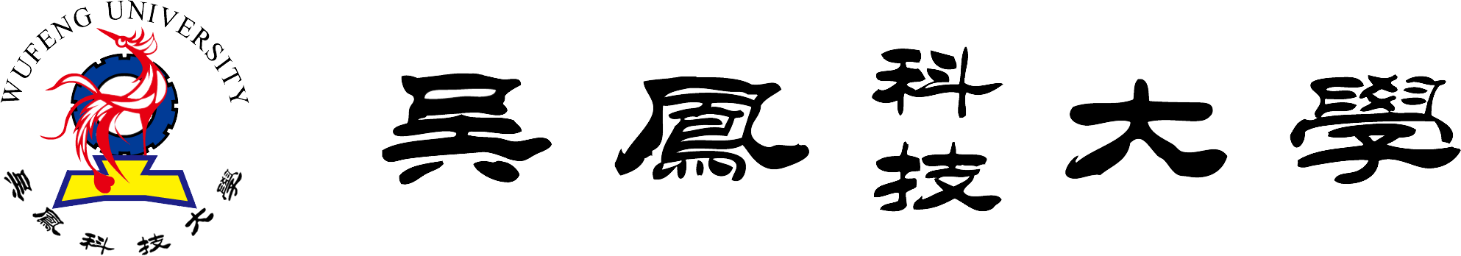 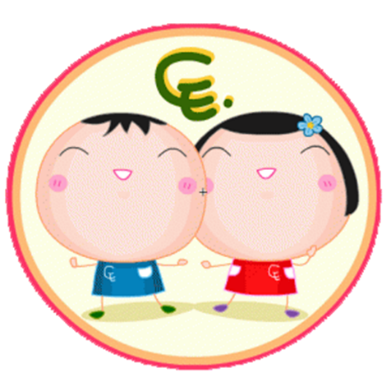 吳鳳科技大學幼兒保育系實習手冊目錄吳鳳科技大學幼兒保育系實習請假規則	3吳鳳科技大學幼兒保育系學生補行實習規則	4吳鳳科技大學幼兒保育系實習專業倫理規範	5吳鳳科技大學幼兒保育系實習相關表格(適用日間部)	7吳鳳科技大學幼兒保育系實習相關表格(適用進修部)	46吳鳳科技大學幼兒保育系學生校外實習課程實施要點95年11月22日系務會議訂定99年01月06日系務會議修正99年03月09日學群課程委員會議通過99年03月15日校課程委員會議通過99年07月19日行政會議修正；99年08月01日正式實施107年11月07日系務會議修正108年01月09日系務會議修正108年03月20日系務會議修正111年04月13系務會議修正.111年06年01日院課程會議修正111年06月08日校課程會議核備依據吳鳳科技大學(以下簡稱本校)幼兒保育系(以下簡稱本系)依據本校「吳鳳科技大學學生校外實習課程實施要點」，訂定「吳鳳科技大學幼兒保育系教保實習課程實施要點」(以下簡稱本要點)，指導學生進行校外實習。實習宗旨了解幼兒園及兒童相關產業之性質、組織狀況及業務內容。觀摩並學習實習機構工作人員之角色職責及工作內容。在實地實習中印證、實踐，強化教保專業理論與實務之轉化能力。增進學生敬業之工作態度，並認識自己未來的工作志趣。培養人際溝通及協同合作之團隊工作能力。經由參與機構實務運作，增強學生之工作職能與就業競爭力。實習機構及機構督導人員本系學生校外實習分為：1.教育部規定之「幼兒園教保實習」4學分，2.教保相關產業機構之「產業實習」5學分。「幼兒園教保實習」以已立案之公、私立幼兒園為限，機構督導人員須為3年以上經驗之合格幼教師或教保員；「產業實習」以校外0-12歲之嬰幼兒與兒童產業相關機構為主，機構督導人員以具備該行專業3年以上相關工作資歷為原則。「幼兒園教保實習」：本系「幼兒園教保實習」之實習機構以已立案之公私立幼兒園為限，學生得自行提出建議之實習幼兒園，經本系「校外實習委員會」核可後始可進行入園實習。日間部四技學生簽訂實習合約期間至少兩個月，需在機構連續實習八週，入園實習時數達320小時；進修部學生，簽訂實習合約期間至少三週，入園實習時數需達120小時。本系進修學院暨進修專校學生於合格立案之幼兒園任職者，得於原任職幼兒園實習，但不可在原班級，需換班實習；其餘學生則需選擇一所已立案幼兒園，自行請假配合進行入園實習。「產業實習」：校外產業實習機構可由本系教師協助安排或由學生自行提出，機構需經本系實習委員會核可後，始得前往實習。實習期間與時數實習期間：配合本系實習課程規劃，實習班級導師應輔導實習生於實習當學期前三週內選定實習機構、提出實習計畫。實地實習時數：日間部：日間部學生實習總時數為720小時，含「幼兒園教保實習」320小時及「產業實習」400小時。進修部：「幼兒園教保實習」須在機構實習累計總時數達120小時。實習工作內容及評量方式「幼兒園教保實習」及「產業實習」之實習內容、評分辦法及其他相關規定與表單，詳見「幼兒保育系實習手冊」。實習課程替代方式(一)學生因故無法參加校外實習者，經本系學生校外實習委員會同意，得修習本系專業選修課程合計9學分以上，補足畢業所需學分。未修習幼兒園教保實習者必須填寫「自願放棄教保員培育資格同意書」。(二)可替代校外實習課程：1.本系所開設所有專業選修科目；2.醫學健康學院其他系所必選修科目。當第1類課程已無課程可選修時，才得選修第2類課程。本要點經本系系務會議及學院課程委員會通過後，送校課程委員會核備，陳請校長核定後實施；修訂時亦同。吳鳳科技大學幼兒保育系實習請假規則學生於實習期間請假者，均依本規則辦理。實習期間請假者，請事先電話告知實習機構及實習指導教師，並依規定填寫本校假卡，經 輔導老師及實習指導教師簽名。實習期間，所有請假均須經過實習機構及實習指導教師同意後，方得准假。未事先請假者， 除非特殊狀況，否則以曠課論。實習期間，除公假以外，一律必須補實習；若請公假總時數超過總實習時數四分之ㄧ，須 於下學年重新實習。需補實習者，在辦理請假手續時，即應與輔導老師約定補實習時間。各類假別請假注意事項：公假：學生於實習期間應盡量避免請公假。學生因公不能實習者，需填具公假單，於一星期前送交實習指導教師，並會送實習機構。實習因公假未達實習總時數四分之三時，需重新實習。病假：學生凡因病不能實習者，須於上班前先向實習單位主管及實習指導教師請假，並請於病假次日持醫生診斷證明向實習單位及實習指導教師辦理請假手續。實習期間如需就醫診治或突患急病時，應先向實習單位主管及實習指導教師請假，請假核准後方可離開，並請於次日補辦請假手續。事假：實習期間除非特殊嚴重之事件，不得請事假。實習期間因事不能前往實習者，應提前一日持證明資料向實習單位及實習指導教師請假，事假未事先請假者，視同曠課；偶發事件得以電話向實習機構請假並通知實習指導老師後，准予補辦請假手續。事假一天以上者，需附家長證明或相關證明文件。喪假：實習期間因親屬喪事者，得請喪假，請假時請持訃聞證明向實習指導教師及實習機構請假。直系親屬喪葬者，准予五日喪假，其他旁系親屬則以二日為限。產假：實習期間生產者，請事先請假，請假方式依相關規定處理。曠班：凡未依上述規則請假或未獲准假逕行離開工作者，即為曠班，視同曠課。曠班者實習成績一律不及格，並重新實習。其他請假注意事項：實習期間因請假而需補行實習時數者，須於實習結束後一個月內，補足所欠缺之實習時數。實習期間因故請假，經補實習後，時數仍未達規定之全部實習時數者，需重新實習。本規則經實習、專題暨就業輔導委員會議通過後實施。吳鳳科技大學幼兒保育系學生補行實習規則學生於實習期間補行實習者，鈞依本規則辦理。一般請假，例如病假、事假、喪假、產假等，須依照請假時數補足實習。補行實習之地點原則上以原單位為主，補實習時間由實習學生排定，經原機構主管人員同意後，方得補行實習。若因特殊因素必須調整或更換補實習機構，其實習機構由幼保系實習指導教師安排。學生補完實習時數者須填寫「補行實習證明單」，經補實習單位主管簽核後，交回系上實習指導教師。實習學生遲到累積時間總計超過 30 分鐘以上至 60 分鐘以下者，須補實習半天；超過60 分鐘以上者，則須補實習一天。本規則經實習、專題暨就業輔導委員會議通過後實施。吳鳳科技大學幼兒保育系實習專業倫理規範實習期間應遵守事項：學生於實習期間應明瞭及配合實習機構之各項規則。實習期間，應以積極、主動、負責、認真之學習態度執行各項實習工作，嚴禁在實習場所處理私人事務，如：寫作業、看書、聚眾聊天、私人會客、接打私人電話或手機(手機請一律關機)、擅自點用外食入園內食用…等。實習期間應依各實習機構規定配合穿著，以樸素為原則，勿著迷你裙或窄裙，並應避免濃妝或奇裝異服；蓄長髮者應紮起，勿遮蔽顏面或披頭散髮；指甲應修剪，不得留長或塗染，頭髮不可染太突兀之色彩，且勿穿戴下垂式耳環。。實習期間請注重禮節及應對進退。實習期間，請依各園所規定簽到或打卡，不遲到、不早退，樹立專業精神。實習開始時，應盡速熟悉班級教師及幼兒姓名，主動問安，建立友善關係。對於實習機構之各種設備、器材宜小心使用，並愛護各項公物及設施。如有損壞，請告知有關人員，並依該機構規定情形處理。實習期間，若家長或其他人員提出與機構相關之問題，非關教保實習者，不可隨便回答，應請教或尋求機構之督導或其他相關人員協助解決。除目前已在該機構任職者，其餘人員實習期間不可領取機構任何鐘點費或車馬費，否則該實習學分不予計算。實習期間非萬不得已，不准請假；必需請假者，須經過實習指導教師、實習機構同意，並另行安排時間補足實習時數。實習期間不得任意離開實習機構，否則以曠課論。實習期間請佩戴個人名牌以資識別。實習生應於每次實習結束後，主動與實習機構督導討論該日實習過程中所遭遇之問題，並檢討之。除教育目的需要，實習生不得洩露實習機構之個案狀況或其家庭私事。實習生需與其他實習生充分合作與相互協助，並避免聚眾批評教師或實習園所。未經實習機構同意，不得任意翻閱機構相關資料或取拿機構物品。實習期間若遇園所交付不合理之工作項目或不友善的態度，應先向實習指導教師反應。務必攜帶實習手冊，並填寫實習週誌，以免日久遺忘。實習期間嚴禁吸毒或濫用藥物，違反規定者，將依校內學生獎懲辦法處分。若涉及刑事責任，亦依相關規定交付處分。實習期間未徵詢園所或班級老師同意前，請勿擅自在園所拍照。實習期間應隨時與本校之個別實習指導教師保持聯繫，以便學校了解實習之狀況。實習期間請將園所聯絡電話及時間告知家人，若有緊急聯絡事情請直接與園所連絡。實習生於實習期間在有危險性的場所，須注意自身的安全。實習期間定期返校參加實習檢討會。若機構之規定與本實習倫理有不同之處，宜與實習指導教師討論。實習工作參考內容：實習期間最重要的是主動積極的態度，與班級老師達成共識。初期可先觀察老師的方法，並詢問老師哪些工作需要協助。實習生初進實習機構免不了擔憂與不知所措，以下將以一般幼教機構為例，針對實習生可主動協助班級老師之工作內容做一整理，以提供給完全無實習經驗之同學參考。教學工作團體或小組活動：(1)協助督導尚未進入團體之兒童。(2)協助老師維護團體活動時之秩序。(3)協助老師教學材料的取拿。(4)視教師需求協助教師教學，例如團討時的搭配、擔任分組指導老師等。角落活動：(1) 協助督導兒童在各個角落的教具操作。(2) 協助教師作觀察記錄。(3) 協助督導兒童收拾教具。保育工作幼兒健康督導：每日觀察兒童健康情形，遇有特殊狀況需立即告訴班級教師；協助督導兒童如廁； 隨時注意兒童安全。兒童用膳督導：協助教師拿取餐點；協助督導兒童拿取餐具；協助盛發兒童餐點；協助用餐後之教室清潔；協助督導兒童清洗餐具與潔牙。兒童午休督導：協助寢室之睡舖清理與準備；協助督導兒童午休；協助睡後之棉被整理。兒童上下學督導：協助督導兒童收拾書包；協助兒童穿脫整理衣物；協助護送兒童排隊與上下交通車。其他事項協助督導兒童戶外遊戲之安全。必要時協助傳遞家長訊息給班級教師。協助教室環境佈置。必要時協助園所行政工作與相關活動。與兒童互動注意事項：對兒童要一視同仁，不可有偏心、私心或只和少數幼兒互動。處理兒童情緒問題時，應先了解其心理狀況及發生原因，以做有效處理。多傾聽兒童說話。讓兒童學習處理自我問題的能力。瞭解兒童各方面的發展狀況與能力。和兒童談話時應溫和，並彎腰、蹲著或坐著交談。不可用恐嚇的語句威脅兒童。不隨意批評兒童。對兒童要有愛心、耐心。和兒童相處時，請以鼓勵代替責罰。遇有特殊兒童或行為問題時，應向老師請教，避免用個人情緒反應之。任何時刻不可傷及兒童的身心。尊重孩子但非放縱孩子。對兒童進行評量或觀察時，須在自然狀況下進行。請避免在兒童面前批評別的幼兒或家長。請尊重孩子及其家庭之隱私，任何時刻都不可以將兒童及其家庭情形當作聊天話題。附表A吳鳳科技大學「產業實習」合作廠商基本資料調查表111.12.21.附表B 吳鳳科技大學　學生校外實習機構評估表評估時間：　　年　　月　　日附表B-1吳鳳科技大學因應新冠肺炎(COVID-19)實習機構防疫評估表一、實習機構名稱：＿＿＿＿＿＿＿＿＿＿＿親愛的企業夥伴，您好：依據110.05.19教育部通報及學校相關會議決議，因應目前疫情狀況，本校實習課程建議改以線上實習（如：居家辦公）方式推動，惟若有實地實習必要性，敬請貴公司落實疾管署「持續營運指引」，並填寫本防疫評估表及提供相關防疫措施，以利學校評估學生實習染疫風險，謝謝。二、實習機構防疫情形(以下請實習機構填寫)三、學校評估機制說明（以下請系所單位填寫）：由於疫情發展情形難以預料評估，本評估係增進了解實習機構之防疫機制，並非保證實習期間不會發生染疫情形，敬請各系實習輔導老師了解後，提送學生校外實習委員會作為決議媒合分發或因應疫情而重新評估之參酌資料。建議可實地實習  建議取消實習其他補充說明：＿＿＿＿＿＿＿＿＿＿＿＿＿＿＿＿＿＿＿＿＿＿＿＿＿附表B-2吳鳳科技大學校外實習學生外宿環境自我評估表填表對象：因為參與校外實習而變更外宿地點的實習生★請提供實習住宿環境照片 (包含消防設備、逃生設施、門禁安全，至少2張):附表C附表D-2 　　　　　　　　                               【非僱傭關係版本】吳鳳學校財團法人吳鳳科技大學校外實習合約書依「專科以上學校產學合作實施辦法」規定，雙方基於培訓專業人才，共同推展校外實習課程教學與實務訓練之互惠原則，採一般型校外實習，由甲方與乙方學生為單純學習訓練關係（不具僱傭關係），經雙方協議訂定條款如下：一、校外實習工作職掌：甲方：（一）	參與校外實習課程規劃，並依學生個別實習計畫提供學生相關實務訓練，安排實習訓練單位分配、訓練時段以進行各種實務技能訓練培育人才。（二）	負責學生實習前之安全講習、實習場所安全防護設備之配置及相關職業安全衛生措施之規劃。（三）	接受乙方定期實地訪視，並與乙方指派之專責輔導教師共同負責輔導學生，及參與實習成績考核。（四）應告知工會校外實習人才培育事宜及人數。乙方：（一）依專科以上學校產學合作實施辦法第6條成立各級校外實習委員會，並負責校外實習機制相關任務事項。（二）　　　　　　　　　系：負責學生實習相關業務及聯繫，並派任輔導教師負責學生校外實習之輔導工作。1.依系科發展及專業核心能力妥善規劃校外實習課程，並於實習前為學生訂定「學生個別實習計畫」。2.乙方負責進行甲方實習機構訓練環境安全性及實習權益之評估。3.乙方應指派實習輔導老師，定期赴甲方進行實地訪視及輔導，瞭解學生學習適應狀況及甲方依實習合約執行之情形，並與甲方共同輔導學生。二、實習期間：自民國　　　年　　　月　　　日起至民國　　　年　　　月　　　日。三、實習場所：（一）實習地點：		公司(		縣(市)		區		路(街)		號	樓)。（二）甲方非經乙方及學生同意，不得任意調動實習地點。四、每日實習時間：甲方對學生之實習時間應依勞動相關法令之規定辦理。（一）每日正常實習時間及休息時間：每日正常實習時間不超過八小時，每週不超過四十小時：自每日＿＿：＿＿起，至＿＿：＿＿止，每日實習時間計＿＿小時。（二）甲方非經乙方及乙方學生同意不得任意延長實習時間或於休息日、休假日實習。五、實習給付及相關福利事項：甲方應依下列約定事項辦理：（一）實習給付：□無　□獎學金／□實習津貼，每月給付＿＿＿＿元，甲方提供之實習給付應全額予學生，並以金融機構轉存方式直接匯入學生帳戶。（二）福利：1. 宿舍：□無 □免費提供 □付費提供，每月______元。2. 伙食：□無 □免費提供 □付費提供，每餐______元。3. 交通車：□無 □免費提供 □付費提供，每月_______元。交通津貼：□無，□每月______元。4. 其他公司福利：______________________________________________________（三）休息時間及請假規定：由甲乙雙方協調，依學生個別計畫安排及配合實習場域實習場務訓練所需，議定合理的休息時間及請假規定。六、保險：乙方學生於實習期間，乙方應為學生投保校外實習團體意外險。七、實習學生輔導：（一）甲方實習單位應安排專業實務訓練，訂定學習主題及教育訓練計畫，並指派專人指導，嚴格要求敬業精神與培訓專業實務技能，並適時傳授管理實務知識。（二）實習期間每位學生均由各系輔導教師及實習單位主管擔任指導教師，督導實務實習訓練內容及進行技能指導，並共同訂定「學生個別實習計畫書」，作為學生實習訓練學習之依據。（三）實習期間乙方應定期安排輔導教師赴甲方訪視實習學生，負責校外實習輔導、溝通、聯繫工作。（四）實習不適應之輔導轉換方式：實習期間，甲方應通知乙方實習適應不良與異常學生之實習與出勤狀況，由甲乙雙方共同輔導及協商處理方式。如情況無法改善，必要時，甲乙雙方得協議終止學生之實習，並由乙方安排實習生轉銜至其他實習機構或修習其他替代課程。八、實習爭議協調及處理方式：（一）實習學生若與甲方有相關權益保障糾紛，由乙方輔導教師、所屬學術單位或業務管理單位，與實習機構儘速進行協調與處理，協調若無結論將送校外實習委員會進行評定。（二）爭議處理過程，應邀集相關人員參與，必要時得邀集勞動相關法律專家學者與會。九、實習考核：（一）甲乙雙方應依學生實習計畫或實習課程規劃所定標準，就學生實習表現及實習報告內容共同評核成績，經評核成績合格者授予學分。（二）實習期間考勤依甲方規定考核。（三）學生於實習期間依規定期限完成「校外實習報告」，由教師、主管共同評核。（四）實習結束後，由甲方為完成實習學生開具載明實習單位名稱之「實習時數證明書」。（五）甲乙雙方不定期協調檢討實習各項措施，期使實習合作更臻完善。十、契約生效、終止及解除：（一）本契約書自簽署完成之日起生效。（二）甲方所安排之訓練不得要求學生協助從事違法行為。甲方如有違反，乙方得逕行終止本合約，乙方學生與甲方勞動關係亦告終止。（三）實習期間，甲方如有嚴重損害學生權益，乙方得要求終止或解除合約，並依法向甲方提出損害賠償。十一、附則：附件：學生個別實習計畫書。本合約所有相關附件均視為本合約之一部分，具合約條款完全相同之效力，其他有關實習合作未盡事宜，甲乙雙方得視實際需要協議後，另訂之。本合約書未盡周詳之處，依專科以上學校合作實施辦法等相關規定辦理。甲、乙雙方因本合約內容涉訟時，雙方合意以台灣嘉義地方法院為第一審管轄法院。十二、本合約書一式二份，甲、乙雙方各執乙份存照。
立合約書人中華民國　　　年　　　月　　　日本案實習學生或其法定代理人已詳閱並同意本合約書約定事項，簽署如下頁本人將自民國　　　年　　　月　　　日起至民國　　　年　　　月　　　日進行校外實習課程，且已詳閱並同意校外實習合約書約定事項。中華民國　　　年　　　月　　　日(未達法定成年年齡之實習學生，需請法定代理人簽署。)中華民國　　　年　　　月　　　日附表E-1 (校務系統輸入)吳鳳科技大學　學生校外實習申請單申請時間：　　　年　　　月　　　日備註：本表每一實習機構及每一實習種類請各填寫一份。合約書隨本申請單(E1~E3)提出用印。附表E-2 (校務系統輸入)吳鳳科技大學　學生校外實習主題暨內容資料表填表時間　　　年　　　月　　　日附表E-3 (校務系統輸入)吳鳳科技大學　校外實習學生與實習機構資料表填表時間　　　年　　　月　　　日附表F-1 111.11.09修正附表F-2 吳鳳科技大學學生校外實習同意書本人   (學 生 姓 名)   已了解實習合約內容及以下實習相關提醒，於實習期間本人願配合學校校外實習課程相關規範。同意自民國    年   月    日起至民國    年    月    日止，前往提供實習機會之合作機構，修習校外實習課程，實習期間如遇重大傳染病疫情，將配合政府防疫單位的相關法令及措施，進行實習課程之調整。學生校外實習注意事項實習前應評估實習內容是否符合個人和實習機構需求，每週依規定填寫「學生校外實習週誌」；並於實習期間內完成相關申請表件，未依規定時間完成者，將影響實習課程的申請或實習學分的取得。學生應確認實習合約內容、實習學分和實習時數、實習工作項目、實習期程是否影響正常畢業時間，及其他相關實習權利和義務；並簽署學生校外實習同意書(含家長簽名)。校外實習之工作性質應與本科系所學之課程相符合，切勿從事非法或危險之行為，並注意自身之安全。實習期間應確實恪遵本校和實習單位之相關規定，一切應以校譽為重。與實習單位同仁之相處應融洽和善，如遇有糾紛或不愉快之情事，應報請實習單位主管協商處理，並與本校各系實習輔導教師或校安中心(05-2260135)連絡。對於不熟悉的儀器設備，在操作使用前應確實了解其相關說明，並請實習單位主管或有經驗的同仁在旁協助指導，以維護個人安全與權利義務。在校外之生活，應多注意自身的安全，隨時與家人、師長保持連絡。實習中發生實習不適應問題應與業界輔導老師和學校實習輔導老師反應，經實習輔導老師輔導無果，得申請轉換實習機構或中止實習，依吳鳳科技大學學生校外實習課程實施要點之離退轉換機制處理流程辦理。每一實習階段結束(暑期、上學期和下學期)請依規定繳交實習相關文件，如實習報告、實習時數證明；並完成校外實習課程滿意度調查。學生「全學期(年)校外實習期間學雜費收取」標準及依據本校「全學期(年)校外實習學生學雜費及相關費用收費標準」之訂定係依據教育部88 年 6 月 3 日以台 88 技字第 88058056 號函-學雜費彈性化方案之規範「各校學生如全學期均在校外機構實習者，該學期費用以徵收學費全額、雜費五分之四為限(住宿費則另依學生是否住宿徵收之)」為原則，並收集全國 34 所技專院校全學期校外實習學生學雜費之收費狀況為參考，提送本校行政會議決議訂定之。「全學期(年)校外實習學生學雜費及相關費用收費標準」業經本校 100 年 7 月 19日「99 學年度第 2 學期第 8 次行政會議」決議，全學期（年）在校外實習之學生，依教育部規定收取學費全額，雜費 80%，網路使用費及清潔費免收。本校實習學生學雜費及相關費用之收費符合教育部相關法條及規範辦理，說明如下： 教育部推動之校外實習課程係屬學校正式課程之選修或必修學分，列為正式課程並計入畢業學分中，系所開設之「學期課程」，至少為期 18 週之校外實習課程，實習學生可列抵 9 學分以上；「學年課程」至少為期 36 週之校外實習課程，實習學生可列抵 18 學分以上，除依本校訂定定期返校之座談會或研習活動等外，學生應全職於實習機構實習。雖然在校時間有限，但學校須負責實習課程規劃、實習機構評估、辦理實習前講習、輔導老師臨廠訪視、實習成效之評估 及學生實習期滿前終止實習後之轉介等相關作業。依據專科以上學校學雜費收取辦法第二條規定，學費係與教學活動直接相關，用以支付學校教學、訓輔、研究、人事所需之費用。大學學生依據學則須於四年期間修畢一定學分數方得畢業，又大學學費收費標準係採固定金額，學生全學期在外實習之學生，因將課程集中於大學前三年學習，衍生之課程費用並未於當學期額外徵收，是以收取實習學生學費全部係因平均分配四年所學課程費用。雜費係作為與教學活動間接相關、用以支付學校行政、業務、實驗、基本設備使用費所需之費用。學生在外實習，需與簽訂單位進行課程研擬、支付實習場 所設備維護、學習指導、實習場所材料、教師訪視等業務相關費用，是項費用得由學生雜費之經費支應，惟考量學生並未使用學校設施，故雜費之收取以五分之四為限。校外實習因應重大傳染病疫情應變措施疫情發展狀況無法預估，請同學務必與家人討論並思考，實地實習期間，上下班搭乘的交通工具、實習內容安排、實習機構地點及實習接觸對象等風險評估，若有較高的染疫疑慮，請取消實習申請作業。實習學生於實習期間，應嚴守疾管署公告之各項防疫措施。實習輔導教師應向實習學生說明本措施及健康自主管理方式；並加強與實習機構之聯繫，關注實習學生之健康狀況，主動發現實習生是否出現相關症狀，並視需要回報所屬教學單位、學務處身心健康中心及研發處就業暨校友服務組。如疫情持續升溫並已影響實習課程，將安排實習學生轉換合作機構、海外實習學生轉換至國內，持續進行校外(或校內)實習，或輔導返校修課，使學生得以安心完成實習學分。有關因疫情而中止或取消實習，擬定做法如下：於學期中返校修課者，請各系輔導學生進行選課作業或其他替代方案。學生因取消實習致返校修課有住宿因難者，請洽詢學務處生輔組，詢問校內宿舍申請事宜。本措施未盡事宜，依教育部相關公告及規定辦理。此致吳鳳科技大學                    系學 生 姓 名：　　　　　　　　　　　　　　 (簽章)住       址：電       話：家長（監護人）：　　　　　　　　（簽章）□同意 □不同意 學生參與學生校外實習中   華    民    國     年     月     日附表F-3 吳鳳科技大學學生個別實習計畫書附表G 吳鳳科技大學　學生校外實習週誌附表H (校務系統輸入)109年01月15日學生校外實習委員會議修正吳鳳科技大學　學生校外實習輔導表訪視實習老師：              (簽章)　　　 系(所)主管：                    (簽章)	研發處：              (簽章) 附表H 吳鳳科技大學　學生校外實習輔導表附表I (校務系統輸入)吳鳳科技大學　學生校外實習課程雙輔導老師輔導流程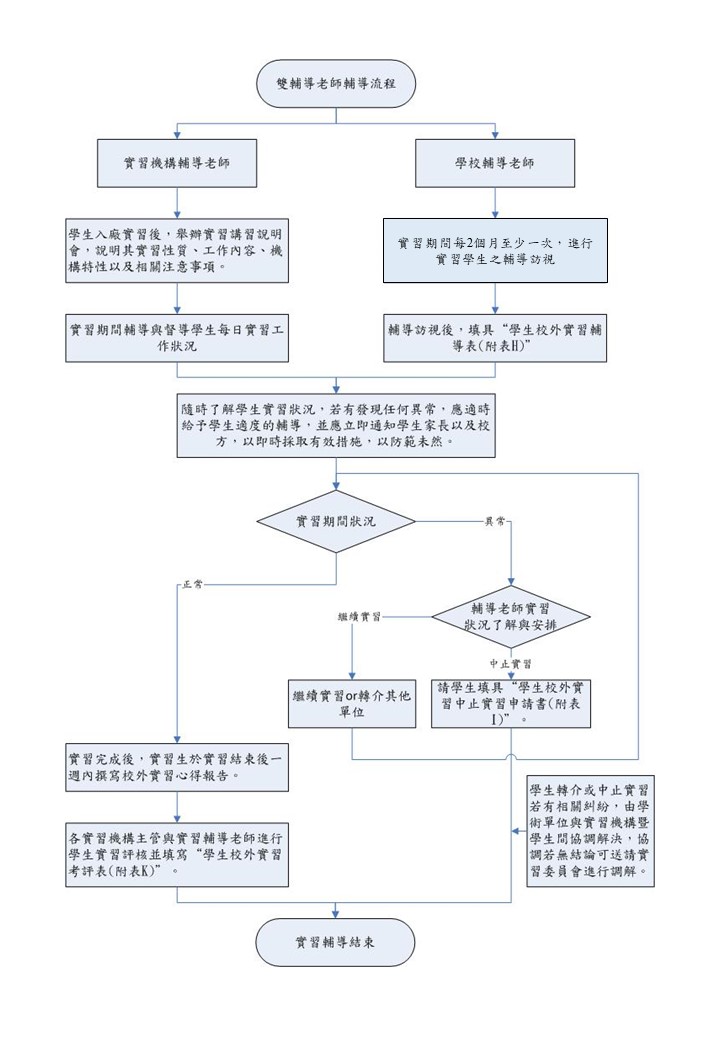 吳鳳科技大學幼保系學生校外實習辦理流程附件J-1 吳鳳科技大學　幼兒保育　系學生校外實習報告實習單位：　　　　　　　　　　　　　　　實習期間：　　年　　月　　日~　　年　　月　　日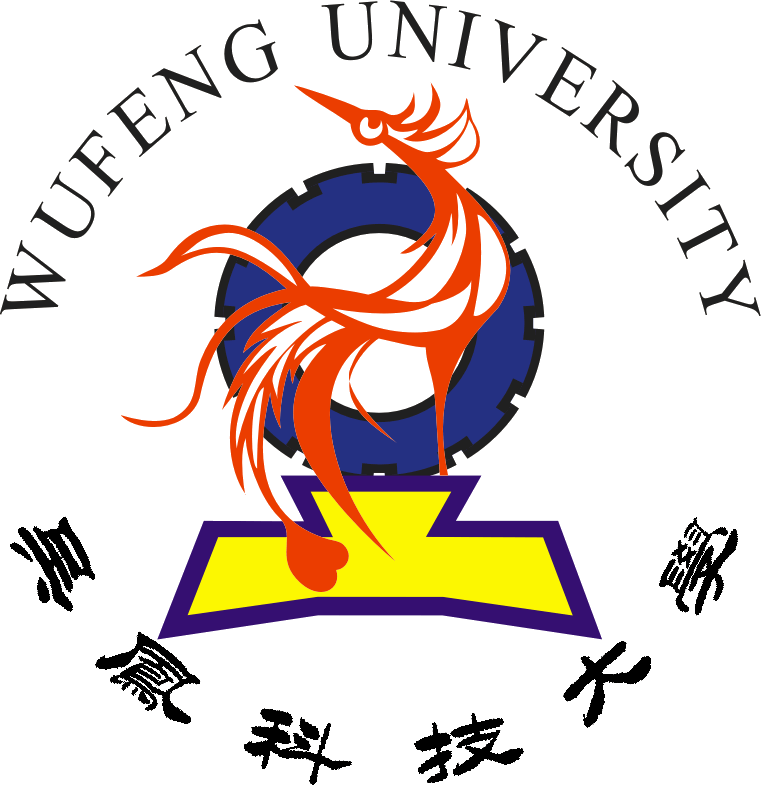 實習任課教師：實習學生：學號：中華民國　　　年　　　月　　　日附件J-2 目錄一、個人基本資料……………………………………………………………………………………1二、實習公文……………………………………………………………………………………………2三、單位簡介……………………………………………………………………………………………3四、實習表件A-F………………………………………………………………………………………4五、幼兒園評鑑相關證明…………………………………………………………………………5六、幼兒園輔導老師資格證明….………………………………………………………..……6七、實習報到單…………………………………………………………………………………………7八、實習週誌……………………………………………………………………………………….……8九、校外實習輔導表…………………………………………………………………………………9十、實習學生簽到表……………………………………………………………………..…………10十一、實習試教教案………………………………………………………………..………………11十二、試教過程紀錄…………………………………………………………………..……………12十三、實習時數證明…………………………………………………………………..……………13十四、實習心得…………………………………………………………………………..……………14十五、實習歷程照片…………………………………………………………………..……………15（以上資料視實習報告大綱自行增減）學生校外實習報告-大綱格式統一如下報告項目次序：封面：範例如附件J-1。目錄：範例如附件J-2。實習單位簡介：例如：企業文化、組織、部門、產品、研發重點、市場競爭性等。實習內容：心得及建議事項[1] 實習心得[2] 建議事項例如：對實習單位研發流程、生產技術、產品開發、行政管理與行銷手段之建議、未來實習同學的準備與本實習制度之建議。參考資料：例如：期刊、書籍、論文集、相關網站等皆須詳細註明引介處。附錄：工作實況照片。規格說明實習書面報告尺寸及紙張：以210mm X 297mm規格A4紙張繕製。版面規格：紙張頂端、左側、右側及底端各留邊2.54公分，於底端中央處繕打頁次。文字規格：文章主體以標楷體中文為主，標題字體大小選用18內文字體大小選用14由左至右橫式以打字繕排，文字中引用之外語原文以（）表示。每段內容開始需空2格全形。附註：英文及數字採用Arial字型，字體大小選用14，行距 皆為『單行間距』。頁次：報告內文第一章至附錄，均以1，2，3…等阿拉伯數字連續編頁。報告頁數：報告內容至少五頁。附表K 吳鳳科技大學 學生校外實習考評表1.	本表為學生產業實務實習成績考評表，將由實習同學於實習結束日二星期前連同回郵信封交給實習單位主管。請實習單位主管視同學實習期間之表現評核。2.	同學之實習報告乙份最遲應於實習結束日起算一週內繳交實習輔導老師評核。3.	請各實習單位主管將評核成績登錄於考評表，於實習結束後二星期內寄回吳鳳科技大學________系(62153嘉義縣民雄鄉建國路二段117號)  電話：(05)2267125。一、實習單位主管評核：(50％)實習單位主管簽章___________________　　　年　　月　　日二、實習輔導老師評核：(50％)三、學生校外實習成績：_________分(及格，不及格)實習任課教師簽章___________________　　　年　　月　　日
111.11.09附表L 吳鳳科技大學　學生實習時數證明書附表M (可不使用)附表N-1 吳鳯科技大學　學生校外實習滿意度調查表　(雇主專用)第一部份-個人基本資料下列的問題請幫助我們完成一些需要統計分析的資料。請依照您目前的情況在　　內進行填寫。1.公司名稱：　　　　　　　　　　　　　　　　　　　　　　　　　　　　　　　　　　　2.公司地址：　　　　　　　　　　　　　　　　　　　　　　　　　　　　　　　　　　　3.填表人(聯絡人)：　　　　　　　　　　　　填表聯絡電話：　　　　　　　　　　　　　4.目前聘用本校實習學生人數：　　　　　人5.本校學生負責工作項目：　　　　　　　　　　　　　　　　　　　　　　　　　　　　　附表N-2 第二部份-對本校學生整體表現滿意度下列的問題是針對本校學生於貴公司工作服務表現之整體滿意度調查情形，請依照實際情況進行勾選。由1~5，數字愈大代表句中所描述的情況與您的實際情況符合；數字愈小代表句中所描述的情況與您的實際情況不符合。所有的問題都被評分為：1(非常不滿意)到5(非常滿意)。附表O-1 吳鳯科技大學　學生校外實習滿意度調查表　(實習生專用)第一部份-個人基本資料下列的問題請幫助我們完成一些需要統計分析的資料。請依照您目前的情況在內進行勾選。1.性　　別：(1)男生	(2)女生2.年　　級：(1)一年級	(2)二年級	(3)三年級	(4)四年級3.就讀學院：(1)工程安全學院	(2)數位管理學院		(3)觀光餐旅學院	(4)醫學健康學院	4.就讀系所：(1)消防系(所)		(2)電機工程系			(3)安全科技與管理系	(4)機械工程系		                 (5)應用數位媒體系(所)	(6)行銷與流通管理系	                 (7)應用日語系		(8)休閒遊憩與運動管理系	                 (9)幼兒保育系		(10)餐旅管理系			 (11)觀光休閒管理系	(12)美容美髮造型設計系	                 (13)長期照護與管理系5.請填寫您所實習機構的公司名稱：　　　　　　　　　　　　　　　　　　　　　附表O-2 第二部份-學生校外實習整體滿意度下列的問題是針對有關您參與校外實習整體滿意度的情形，請依照您的實際情況進行勾選 。由1~5，數字愈大代表句中所描述的情況與您的實際情況符合；數字愈小代表句中所描述的情況與您的實際情況不符合。所有的問題都被評分為：1(非常不滿意)到5(非常滿意)。附表O-3第三部分-學生證照與校外實習關聯性調查下列的問題是針對有關您證照的取得與參與校外實習的相互關連性調查，請依照您的實際情況進行勾選。由1~5，數字愈大代表劇中所描述的情況與您的實際情況符合；數字愈小代表句中所描述的情況與您的實際情況不符合。所有的問題都被評分為：1(非常不滿意)到5(非常滿意)。請問您入學後至實習前，是否已有取得證照？是										否(請直接自題項2開始填寫)《附件一》校外實習報到單年制      系     班學生      　　　　於      年    月   日    時   分至     （縣）市            機構報到。如未依規定報到，依校規議處。吳鳳科技大學回函敬請 貴機構加蓋機構關防後，由實習學生於五日內拍照上傳至實習課程指導老師指定之聯絡群組，謝謝您的合作。□   實習學生未依規定準時報到。□   實習學生依規定時間報到，報到時間：  月  日  時  分  機構名稱：  機構關防：《附件二》吳鳳科技大學幼兒保育系   學年度第  學期校外實習 實習學生簽到表實習機構名稱:   實習期間:民國   年  月  日起至   年  月  日止實習日程表暨實習學生簽到表  學生姓名：          附表A吳鳳科技大學「產業實習」合作廠商基本資料調查表111.12.21  附表B 吳鳳科技大學　學生校外實習機構評估表評估時間：　　年　　月　　日附表B-1吳鳳科技大學因應新冠肺炎(COVID-19)實習機構防疫評估表一、實習機構名稱：＿＿＿＿＿＿＿＿＿＿＿親愛的企業夥伴，您好：依據110.05.19教育部通報及學校相關會議決議，因應目前疫情狀況，本校實習課程建議改以線上實習（如：居家辦公）方式推動，惟若有實地實習必要性，敬請貴公司落實疾管署「持續營運指引」，並填寫本防疫評估表及提供相關防疫措施，以利學校評估學生實習染疫風險，謝謝。二、實習機構防疫情形(以下請實習機構填寫)三、學校評估機制說明（以下請系所單位填寫）：由於疫情發展情形難以預料評估，本評估係增進了解實習機構之防疫機制，並非保證實習期間不會發生染疫情形，敬請各系實習輔導老師了解後，提送學生校外實習委員會作為決議媒合分發或因應疫情而重新評估之參酌資料。建議可實地實習  建議取消實習其他補充說明：＿＿＿＿＿＿＿＿＿＿＿＿＿＿＿＿＿＿＿＿＿＿＿＿＿附表C附表D-2 　　　　　　　　                               【非僱傭關係版本】吳鳳學校財團法人吳鳳科技大學校外實習合約書依「專科以上學校產學合作實施辦法」規定，雙方基於培訓專業人才，共同推展校外實習課程教學與實務訓練之互惠原則，採一般型校外實習，由甲方與乙方學生為單純學習訓練關係（不具僱傭關係），經雙方協議訂定條款如下：一、校外實習工作職掌：甲方：（一）	參與校外實習課程規劃，並依學生個別實習計畫提供學生相關實務訓練，安排實習訓練單位分配、訓練時段以進行各種實務技能訓練培育人才。（二）	負責學生實習前之安全講習、實習場所安全防護設備之配置及相關職業安全衛生措施之規劃。（三）	接受乙方定期實地訪視，並與乙方指派之專責輔導教師共同負責輔導學生，及參與實習成績考核。（四）應告知工會校外實習人才培育事宜及人數。乙方：（一）依專科以上學校產學合作實施辦法第6條成立各級校外實習委員會，並負責校外實習機制相關任務事項。（二）　　　　　　　　　系：負責學生實習相關業務及聯繫，並派任輔導教師負責學生校外實習之輔導工作。1.依系科發展及專業核心能力妥善規劃校外實習課程，並於實習前為學生訂定「學生個別實習計畫」。2.乙方負責進行甲方實習機構訓練環境安全性及實習權益之評估。3.乙方應指派實習輔導老師，定期赴甲方進行實地訪視及輔導，瞭解學生學習適應狀況及甲方依實習合約執行之情形，並與甲方共同輔導學生。二、實習期間：自民國　　　年　　　月　　　日起至民國　　　年　　　月　　　日。三、實習場所：（一）實習地點：		公司(		縣(市)		區		路(街)		號	樓)。（二）甲方非經乙方及學生同意，不得任意調動實習地點。四、每日實習時間：甲方對學生之實習時間應依勞動相關法令之規定辦理。（一）每日正常實習時間及休息時間：每日正常實習時間不超過八小時，每週不超過四十小時：自每日＿＿：＿＿起，至＿＿：＿＿止，每日實習時間計＿＿小時。（二）甲方非經乙方及乙方學生同意不得任意延長實習時間或於休息日、休假日實習。五、實習給付及相關福利事項：甲方應依下列約定事項辦理：（一）實習給付：□無　□獎學金／□實習津貼，每月給付＿＿＿＿元，甲方提供之實習給付應全額予學生，並以金融機構轉存方式直接匯入學生帳戶。（二）福利：1. 宿舍：□無 □免費提供 □付費提供，每月______元。2. 伙食：□無 □免費提供 □付費提供，每餐______元。3. 交通車：□無 □免費提供 □付費提供，每月_______元。交通津貼：□無，□每月______元。4. 其他公司福利：______________________________________________________（三）休息時間及請假規定：由甲乙雙方協調，依學生個別計畫安排及配合實習場域實習場務訓練所需，議定合理的休息時間及請假規定。六、保險：乙方學生於實習期間，乙方應為學生投保校外實習團體意外險。七、實習學生輔導：（一）甲方實習單位應安排專業實務訓練，訂定學習主題及教育訓練計畫，並指派專人指導，嚴格要求敬業精神與培訓專業實務技能，並適時傳授管理實務知識。（二）實習期間每位學生均由各系輔導教師及實習單位主管擔任指導教師，督導實務實習訓練內容及進行技能指導，並共同訂定「學生個別實習計畫書」，作為學生實習訓練學習之依據。（三）實習期間乙方應定期安排輔導教師赴甲方訪視實習學生，負責校外實習輔導、溝通、聯繫工作。（四）實習不適應之輔導轉換方式：實習期間，甲方應通知乙方實習適應不良與異常學生之實習與出勤狀況，由甲乙雙方共同輔導及協商處理方式。如情況無法改善，必要時，甲乙雙方得協議終止學生之實習，並由乙方安排實習生轉銜至其他實習機構或修習其他替代課程。八、實習爭議協調及處理方式：（一）實習學生若與甲方有相關權益保障糾紛，由乙方輔導教師、所屬學術單位或業務管理單位，與實習機構儘速進行協調與處理，協調若無結論將送校外實習委員會進行評定。（二）爭議處理過程，應邀集相關人員參與，必要時得邀集勞動相關法律專家學者與會。九、實習考核：（一）甲乙雙方應依學生實習計畫或實習課程規劃所定標準，就學生實習表現及實習報告內容共同評核成績，經評核成績合格者授予學分。（二）實習期間考勤依甲方規定考核。（三）學生於實習期間依規定期限完成「校外實習報告」，由教師、主管共同評核。（四）實習結束後，由甲方為完成實習學生開具載明實習單位名稱之「實習時數證明書」。（五）甲乙雙方不定期協調檢討實習各項措施，期使實習合作更臻完善。十、契約生效、終止及解除：（一）本契約書自簽署完成之日起生效。（二）甲方所安排之訓練不得要求學生協助從事違法行為。甲方如有違反，乙方得逕行終止本合約，乙方學生與甲方勞動關係亦告終止。（三）實習期間，甲方如有嚴重損害學生權益，乙方得要求終止或解除合約，並依法向甲方提出損害賠償。十一、附則：附件：學生個別實習計畫書。本合約所有相關附件均視為本合約之一部分，具合約條款完全相同之效力，其他有關實習合作未盡事宜，甲乙雙方得視實際需要協議後，另訂之。本合約書未盡周詳之處，依專科以上學校合作實施辦法等相關規定辦理。甲、乙雙方因本合約內容涉訟時，雙方合意以台灣嘉義地方法院為第一審管轄法院。十二、本合約書一式二份，甲、乙雙方各執乙份存照。
立合約書人中華民國　　　年　　　月　　　日本案實習學生或其法定代理人已詳閱並同意本合約書約定事項，簽署如下頁本人將自民國　　　年　　　月　　　日起至民國　　　年　　　月　　　日進行校外實習課程，且已詳閱並同意校外實習合約書約定事項。中華民國　　　年　　　月　　　日(未達法定成年年齡之實習學生，需請法定代理人簽署。)中華民國　　　年　　　月　　　日附表E-1(校務系統輸入) 吳鳳科技大學　學生校外實習申請單申請時間：　　　年　　　月　　　日備註：本表每一實習機構及每一實習種類請各填寫一份。合約書隨本申請單(E1~E3)提出用印。附表E-2(校務系統輸入) 吳鳳科技大學　學生校外實習主題暨內容資料表填表時間　　　年　　　月　　　日附表F-1 111.11.09修正附表F-2 吳鳳科技大學學生校外實習同意書本人   (學 生 姓 名)   已了解實習合約內容及以下實習相關提醒，於實習期間本人願配合學校校外實習課程相關規範。同意自民國    年   月    日起至民國    年    月    日止，前往提供實習機會之合作機構，修習校外實習課程，實習期間如遇重大傳染病疫情，將配合政府防疫單位的相關法令及措施，進行實習課程之調整。學生校外實習注意事項實習前應評估實習內容是否符合個人和實習機構需求，每週依規定填寫「學生校外實習週誌」；並於實習期間內完成相關申請表件，未依規定時間完成者，將影響實習課程的申請或實習學分的取得。學生應確認實習合約內容、實習學分和實習時數、實習工作項目、實習期程是否影響正常畢業時間，及其他相關實習權利和義務；並簽署學生校外實習同意書(含家長簽名)。校外實習之工作性質應與本科系所學之課程相符合，切勿從事非法或危險之行為，並注意自身之安全。實習期間應確實恪遵本校和實習單位之相關規定，一切應以校譽為重。與實習單位同仁之相處應融洽和善，如遇有糾紛或不愉快之情事，應報請實習單位主管協商處理，並與本校各系實習輔導教師或校安中心(05-2260135)連絡。對於不熟悉的儀器設備，在操作使用前應確實了解其相關說明，並請實習單位主管或有經驗的同仁在旁協助指導，以維護個人安全與權利義務。在校外之生活，應多注意自身的安全，隨時與家人、師長保持連絡。實習中發生實習不適應問題應與業界輔導老師和學校實習輔導老師反應，經實習輔導老師輔導無果，得申請轉換實習機構或中止實習，依吳鳳科技大學學生校外實習課程實施要點之離退轉換機制處理流程辦理。每一實習階段結束(暑期、上學期和下學期)請依規定繳交實習相關文件，如實習報告、實習時數證明；並完成校外實習課程滿意度調查。學生「全學期(年)校外實習期間學雜費收取」標準及依據本校「全學期(年)校外實習學生學雜費及相關費用收費標準」之訂定係依據教育部88 年 6 月 3 日以台 88 技字第 88058056 號函-學雜費彈性化方案之規範「各校學生如全學期均在校外機構實習者，該學期費用以徵收學費全額、雜費五分之四為限(住宿費則另依學生是否住宿徵收之)」為原則，並收集全國 34 所技專院校全學期校外實習學生學雜費之收費狀況為參考，提送本校行政會議決議訂定之。「全學期(年)校外實習學生學雜費及相關費用收費標準」業經本校 100 年 7 月 19日「99 學年度第 2 學期第 8 次行政會議」決議，全學期（年）在校外實習之學生，依教育部規定收取學費全額，雜費 80%，網路使用費及清潔費免收。本校實習學生學雜費及相關費用之收費符合教育部相關法條及規範辦理，說明如下： 教育部推動之校外實習課程係屬學校正式課程之選修或必修學分，列為正式課程並計入畢業學分中，系所開設之「學期課程」，至少為期 18 週之校外實習課程，實習學生可列抵 9 學分以上；「學年課程」至少為期 36 週之校外實習課程，實習學生可列抵 18 學分以上，除依本校訂定定期返校之座談會或研習活動等外，學生應全職於實習機構實習。雖然在校時間有限，但學校須負責實習課程規劃、實習機構評估、辦理實習前講習、輔導老師臨廠訪視、實習成效之評估 及學生實習期滿前終止實習後之轉介等相關作業。依據專科以上學校學雜費收取辦法第二條規定，學費係與教學活動直接相關，用以支付學校教學、訓輔、研究、人事所需之費用。大學學生依據學則須於四年期間修畢一定學分數方得畢業，又大學學費收費標準係採固定金額，學生全學期在外實習之學生，因將課程集中於大學前三年學習，衍生之課程費用並未於當學期額外徵收，是以收取實習學生學費全部係因平均分配四年所學課程費用。雜費係作為與教學活動間接相關、用以支付學校行政、業務、實驗、基本設備使用費所需之費用。學生在外實習，需與簽訂單位進行課程研擬、支付實習場 所設備維護、學習指導、實習場所材料、教師訪視等業務相關費用，是項費用得由學生雜費之經費支應，惟考量學生並未使用學校設施，故雜費之收取以五分之四為限。校外實習因應重大傳染病疫情應變措施疫情發展狀況無法預估，請同學務必與家人討論並思考，實地實習期間，上下班搭乘的交通工具、實習內容安排、實習機構地點及實習接觸對象等風險評估，若有較高的染疫疑慮，請取消實習申請作業。實習學生於實習期間，應嚴守疾管署公告之各項防疫措施。實習輔導教師應向實習學生說明本措施及健康自主管理方式；並加強與實習機構之聯繫，關注實習學生之健康狀況，主動發現實習生是否出現相關症狀，並視需要回報所屬教學單位、學務處身心健康中心及研發處就業暨校友服務組。如疫情持續升溫並已影響實習課程，將安排實習學生轉換合作機構、海外實習學生轉換至國內，持續進行校外(或校內)實習，或輔導返校修課，使學生得以安心完成實習學分。有關因疫情而中止或取消實習，擬定做法如下：於學期中返校修課者，請各系輔導學生進行選課作業或其他替代方案。學生因取消實習致返校修課有住宿因難者，請洽詢學務處生輔組，詢問校內宿舍申請事宜。本措施未盡事宜，依教育部相關公告及規定辦理。此致吳鳳科技大學                    系學 生 姓 名：　　　　　　　　　　　　　　 (簽章)住       址：電       話：法定代理人：　　　　　　　　 （簽章）□同意 □不同意 學生參與學生校外實習(滿20歲無須法定代理人簽名)中   華    民    國     年     月     日附表F-3 吳鳳科技大學學生個別實習計畫書附表F-4 無領取實習薪資切結書 本人吳鳳科技大學幼兒保育系學生                     ，學號              ，在                                  (機構名)擔任教保實習生，實習期間無領取實習機構提供之薪資。以上資料若涉及偽造、變造文書或其他虛偽不實之情事，本人願意配合調查及自負一切法律全責。學生簽章：中華民國　　　年　　　月　　日附表G 吳鳳科技大學　學生校外實習週誌附表H (校務系統輸入)109年01月15日學生校外實習委員會議修正吳鳳科技大學　學生校外實習輔導表訪視實習老師：              (簽章)　　　 系(所)主管：                    (簽章)	研發處：              (簽章) 附表H 吳鳳科技大學　學生校外實習輔導表附表K 吳鳳科技大學 學生校外實習考評表1.	本表為學生產業實務實習成績考評表，將由實習同學於實習結束日二星期前連同回郵信封交給實習單位主管。請實習單位主管視同學實習期間之表現評核。2.	同學之實習報告乙份最遲應於實習結束日起算一週內繳交實習輔導老師評核。3.	請各實習單位主管將評核成績登錄於考評表，於實習結束後二星期內寄回吳鳳科技大學________系(62153嘉義縣民雄鄉建國路二段117號)  電話：(05)2267125。一、實習單位主管評核：(50％)實習單位主管簽章___________________　　　年　　月　　日二、實習輔導老師評核：(50％)三、學生校外實習成績：_________分(□及格，□不及格)實習任課教師簽章___________________　　　年　　月　　日附表L 吳鳳科技大學　學生實習時數證明書附表N-1 吳鳯科技大學　學生校外實習滿意度調查表　(雇主專用)第一部份-個人基本資料下列的問題請幫助我們完成一些需要統計分析的資料。請依照您目前的情況在　　內進行填寫。1.公司名稱：　　　　　　　　　　　　　　　　　　　　　　　　　　　　　　　　　　　2.公司地址：　　　　　　　　　　　　　　　　　　　　　　　　　　　　　　　　　　　3.填表人(聯絡人)：　　　　　　　　　　　　填表聯絡電話：　　　　　　　　　　　　　4.目前聘用本校實習學生人數：　　　　　人5.本校學生負責工作項目：　　　　　　　　　　　　　　　　　　　　　　　　　　　　　附表N-2 第二部份-對本校學生整體表現滿意度下列的問題是針對本校學生於貴公司工作服務表現之整體滿意度調查情形，請依照實際情況進行勾選。由1~5，數字愈大代表句中所描述的情況與您的實際情況符合；數字愈小代表句中所描述的情況與您的實際情況不符合。所有的問題都被評分為：1(非常不滿意)到5(非常滿意)。附表O-1 吳鳯科技大學　學生校外實習滿意度調查表　(實習生專用)第一部份-個人基本資料下列的問題請幫助我們完成一些需要統計分析的資料。請依照您目前的情況在內進行勾選。1.性　　別：(1)男生	(2)女生2.年　　級：(1)一年級	(2)二年級	(3)三年級	(4)四年級3.就讀學院：(1)工程安全學院	(2)數位管理學院		(3)觀光餐旅學院	(4)醫學健康學院	4.就讀系所：(1)消防系(所)		(2)電機工程系			(3)安全科技與管理系	(4)機械工程系		(5)應用數位媒體系(所)	(6)行銷與流通管理系	(7)應用日語系		(8)休閒遊憩與運動管理系	(9)幼兒保育系		(10)餐旅管理系			 (11)觀光休閒管理系	(12)美容美髮造型設計系	(13)長期照護與管理系5.請填寫您所實習機構的公司名稱：　　　　　　　　　　　　　　　　　　　　　附表O-2 第二部份-學生校外實習整體滿意度下列的問題是針對有關您參與校外實習整體滿意度的情形，請依照您的實際情況進行勾選 。由1~5，數字愈大代表句中所描述的情況與您的實際情況符合；數字愈小代表句中所描述的情況與您的實際情況不符合。所有的問題都被評分為：1(非常不滿意)到5(非常滿意)。附表O-3第三部分-學生證照與校外實習關聯性調查下列的問題是針對有關您證照的取得與參與校外實習的相互關連性調查，請依照您的實際情況進行勾選。由1~5，數字愈大代表劇中所描述的情況與您的實際情況符合；數字愈小代表句中所描述的情況與您的實際情況不符合。所有的問題都被評分為：1(非常不滿意)到5(非常滿意)。請問您入學後至實習前，是否已有取得證照？是										否(請直接自題項2開始填寫)《附件一》校外實習報到單年制      系     班學生      　　　　於      年    月   日    時   分至     （縣）市            機構報到。如未依規定報到，依校規議處。吳鳳科技大學回函敬請 貴機構加蓋機構關防後，由實習學生於五日內拍照上傳至實習課程指導老師指定之聯絡群組，謝謝您的合作。□   實習學生未依規定準時報到。□   實習學生依規定時間報到，報到時間：  月  日  時  分  機構名稱：  機構關防：《附件二》吳鳳科技大學幼兒保育系   學年度第  學期校外實習 實習學生簽到表實習機構名稱:   實習期間:民國   年  月  日起至   年  月  日止實習日程表暨實習學生簽到表  學生姓名：          吳鳳科技大學進修部幼兒保育系校外實習報告實習單位：　　　　　　　　　　　　　　　實習期間：　　年　　月　　日~　　年　　月　　日實習任課教師：實習學生：學號：中華民國　　　年　　　月　　　日目錄一、個人基本資料……………………………………………………………………………………1二、實習公文……………………………………………………………………………………………2三、單位簡介……………………………………………………………………………………………3四、實習表件A-F………………………………………………………………………………………4五、幼兒園評鑑相關證明…………………………………………………………………………5六、幼兒園輔導老師資格證明….………………………………………………………..……6七、實習報到單…………………………………………………………………………………………7八、實習週誌……………………………………………………………………………………….……8九、校外實習輔導表…………………………………………………………………………………9十、實習學生簽到表……………………………………………………………………..…………10十一、實習試教教案………………………………………………………………..………………11十二、試教過程紀錄…………………………………………………………………..……………12十三、實習時數證明…………………………………………………………………..……………13十四、實習心得…………………………………………………………………………..……………14十五、實習歷程照片…………………………………………………………………..……………15（以上資料視實習報告大綱自行增減）吳鳳科技大學幼兒保育系實習相關表格(適用日間部)公司基本資料公司全銜公司營利事業登記證號(統一編號)公司基本資料公司地址公司基本資料負責人姓名職稱公司基本資料聯絡人姓名職稱公司基本資料聯絡人電話E-MAIL學生實習基本資料提供實習名額　　　　　人合作科系　　　　　　　不限學生實習基本資料合作方案學生校外實習（暑期、學期、學年）暑　期 　　　年　　月　　日 ~ 　　年　　月　　日學期(年)　　　年　　月　　日 ~ 　　年　　月　　日產學攜手計畫2.0(技高端、科大端)僑生專班(與技高及/或科大合作)	國際學生產學專班(大學部)進修部(夜間班)(就業)	進修部(假日班)(就業)學生校外實習（暑期、學期、學年）暑　期 　　　年　　月　　日 ~ 　　年　　月　　日學期(年)　　　年　　月　　日 ~ 　　年　　月　　日產學攜手計畫2.0(技高端、科大端)僑生專班(與技高及/或科大合作)	國際學生產學專班(大學部)進修部(夜間班)(就業)	進修部(假日班)(就業)學生校外實習（暑期、學期、學年）暑　期 　　　年　　月　　日 ~ 　　年　　月　　日學期(年)　　　年　　月　　日 ~ 　　年　　月　　日產學攜手計畫2.0(技高端、科大端)僑生專班(與技高及/或科大合作)	國際學生產學專班(大學部)進修部(夜間班)(就業)	進修部(假日班)(就業)學生實習基本資料訓練時間每週訓練天數：       天        每日訓練時數：       小時每日訓練時間：自       時       分 至        時       分每週訓練天數：       天        每日訓練時數：       小時每日訓練時間：自       時       分 至        時       分每週訓練天數：       天        每日訓練時數：       小時每日訓練時間：自       時       分 至        時       分學生實習基本資料學生福利膳　食：不提供   提供:        餐，      元    保　險：不提供   提供:  勞保 健保 團保 提撥勞退 其他     住　宿：不提供   提供:          元/月交通車：不提供   提供:          元/月生活津貼(或薪資)： 　　　　　　元/小時；　　　　　　元/月其它：                   ； 符合勞基法規範最低標準膳　食：不提供   提供:        餐，      元    保　險：不提供   提供:  勞保 健保 團保 提撥勞退 其他     住　宿：不提供   提供:          元/月交通車：不提供   提供:          元/月生活津貼(或薪資)： 　　　　　　元/小時；　　　　　　元/月其它：                   ； 符合勞基法規範最低標準膳　食：不提供   提供:        餐，      元    保　險：不提供   提供:  勞保 健保 團保 提撥勞退 其他     住　宿：不提供   提供:          元/月交通車：不提供   提供:          元/月生活津貼(或薪資)： 　　　　　　元/小時；　　　　　　元/月其它：                   ； 符合勞基法規範最低標準學生實習基本資料工作或訓練
內容學生實習基本資料實習地點同公司地址其他地點：　　　　　　　　　　　　　　　　　　　　同公司地址其他地點：　　　　　　　　　　　　　　　　　　　　同公司地址其他地點：　　　　　　　　　　　　　　　　　　　　學生實習基本資料幼兒園教保實習機構輔導老師年資證明茲證明實習生之機構實習輔導老師為_______________ 幼兒園  _____________________ 老師，已具有教保員資格_______年。□檢附相關證明（教保員資格證書、教保員年資佐證）
註：依據「吳鳳科技大學幼兒保育系教保實習要點」，機構實習輔導老師需具有教保員資格3年以上工作經驗　茲證明實習生之機構實習輔導老師為_______________ 幼兒園  _____________________ 老師，已具有教保員資格_______年。□檢附相關證明（教保員資格證書、教保員年資佐證）
註：依據「吳鳳科技大學幼兒保育系教保實習要點」，機構實習輔導老師需具有教保員資格3年以上工作經驗　茲證明實習生之機構實習輔導老師為_______________ 幼兒園  _____________________ 老師，已具有教保員資格_______年。□檢附相關證明（教保員資格證書、教保員年資佐證）
註：依據「吳鳳科技大學幼兒保育系教保實習要點」，機構實習輔導老師需具有教保員資格3年以上工作經驗　學生實習基本資料訓練單位
指導主管職稱公司簽章(請加蓋公司大小章)　　　年　　　月　　　日(請加蓋公司大小章)　　　年　　　月　　　日(請加蓋公司大小章)　　　年　　　月　　　日(請加蓋公司大小章)　　　年　　　月　　　日一、實習公司工作或訓練概況及基本資料一、實習公司工作或訓練概況及基本資料一、實習公司工作或訓練概況及基本資料一、實習公司工作或訓練概況及基本資料一、實習公司工作或訓練概況及基本資料一、實習公司工作或訓練概況及基本資料一、實習公司工作或訓練概況及基本資料公司全銜公司營利事業登記證號聯絡人姓名職稱聯絡人電話E-MAIL工作內容需求條件或專長□不需要□需要(證照/專長)：　　　　　　　　　　　　　　　□不需要□需要(證照/專長)：　　　　　　　　　　　　　　　□不需要□需要(證照/專長)：　　　　　　　　　　　　　　　□不需要□需要(證照/專長)：　　　　　　　　　　　　　　　□不需要□需要(證照/專長)：　　　　　　　　　　　　　　　□不需要□需要(證照/專長)：　　　　　　　　　　　　　　　工作或訓練
時間每週訓練天數：       天        每日訓練時數：       小時每日訓練時間：自       時       分 至        時       分每週訓練天數：       天        每日訓練時數：       小時每日訓練時間：自       時       分 至        時       分每週訓練天數：       天        每日訓練時數：       小時每日訓練時間：自       時       分 至        時       分每週訓練天數：       天        每日訓練時數：       小時每日訓練時間：自       時       分 至        時       分每週訓練天數：       天        每日訓練時數：       小時每日訓練時間：自       時       分 至        時       分每週訓練天數：       天        每日訓練時數：       小時每日訓練時間：自       時       分 至        時       分工作或訓練
時間註：依勞動基準法工時規定：勞工正常工作時間，每日不得超過8小時，每週不得超過40小時。另雇主徵得勞工同意得延長工作時間，其連同正常工時每日不得超過12小時，每月延長工作時間總時數不得超過46小時，但如遇天災、事變或突發事件有例外規定。另，雇主經工會同意，如事業單位無工會者，經勞資會議同意後，延長工作時間得採3個月總量管控，但1個月不得超過54小時，每3個月不得超過138小時。註：依勞動基準法工時規定：勞工正常工作時間，每日不得超過8小時，每週不得超過40小時。另雇主徵得勞工同意得延長工作時間，其連同正常工時每日不得超過12小時，每月延長工作時間總時數不得超過46小時，但如遇天災、事變或突發事件有例外規定。另，雇主經工會同意，如事業單位無工會者，經勞資會議同意後，延長工作時間得採3個月總量管控，但1個月不得超過54小時，每3個月不得超過138小時。註：依勞動基準法工時規定：勞工正常工作時間，每日不得超過8小時，每週不得超過40小時。另雇主徵得勞工同意得延長工作時間，其連同正常工時每日不得超過12小時，每月延長工作時間總時數不得超過46小時，但如遇天災、事變或突發事件有例外規定。另，雇主經工會同意，如事業單位無工會者，經勞資會議同意後，延長工作時間得採3個月總量管控，但1個月不得超過54小時，每3個月不得超過138小時。註：依勞動基準法工時規定：勞工正常工作時間，每日不得超過8小時，每週不得超過40小時。另雇主徵得勞工同意得延長工作時間，其連同正常工時每日不得超過12小時，每月延長工作時間總時數不得超過46小時，但如遇天災、事變或突發事件有例外規定。另，雇主經工會同意，如事業單位無工會者，經勞資會議同意後，延長工作時間得採3個月總量管控，但1個月不得超過54小時，每3個月不得超過138小時。註：依勞動基準法工時規定：勞工正常工作時間，每日不得超過8小時，每週不得超過40小時。另雇主徵得勞工同意得延長工作時間，其連同正常工時每日不得超過12小時，每月延長工作時間總時數不得超過46小時，但如遇天災、事變或突發事件有例外規定。另，雇主經工會同意，如事業單位無工會者，經勞資會議同意後，延長工作時間得採3個月總量管控，但1個月不得超過54小時，每3個月不得超過138小時。註：依勞動基準法工時規定：勞工正常工作時間，每日不得超過8小時，每週不得超過40小時。另雇主徵得勞工同意得延長工作時間，其連同正常工時每日不得超過12小時，每月延長工作時間總時數不得超過46小時，但如遇天災、事變或突發事件有例外規定。另，雇主經工會同意，如事業單位無工會者，經勞資會議同意後，延長工作時間得採3個月總量管控，但1個月不得超過54小時，每3個月不得超過138小時。學生福利膳  食：  不提供  免費提供  付費提供：    餐，       元      住  宿：  不提供  免費提供  付費提供：          元/月   交通車：不提供  免費提供  付費提供：          元/月   保  險：  不提供提供：勞保 健保 團保 提撥勞退 其他實習津貼/薪資： 　　　　　　元/小時；　　　　　　元/月其  它：                   ； 符合勞基法規範最低標準；無膳  食：  不提供  免費提供  付費提供：    餐，       元      住  宿：  不提供  免費提供  付費提供：          元/月   交通車：不提供  免費提供  付費提供：          元/月   保  險：  不提供提供：勞保 健保 團保 提撥勞退 其他實習津貼/薪資： 　　　　　　元/小時；　　　　　　元/月其  它：                   ； 符合勞基法規範最低標準；無膳  食：  不提供  免費提供  付費提供：    餐，       元      住  宿：  不提供  免費提供  付費提供：          元/月   交通車：不提供  免費提供  付費提供：          元/月   保  險：  不提供提供：勞保 健保 團保 提撥勞退 其他實習津貼/薪資： 　　　　　　元/小時；　　　　　　元/月其  它：                   ； 符合勞基法規範最低標準；無膳  食：  不提供  免費提供  付費提供：    餐，       元      住  宿：  不提供  免費提供  付費提供：          元/月   交通車：不提供  免費提供  付費提供：          元/月   保  險：  不提供提供：勞保 健保 團保 提撥勞退 其他實習津貼/薪資： 　　　　　　元/小時；　　　　　　元/月其  它：                   ； 符合勞基法規範最低標準；無膳  食：  不提供  免費提供  付費提供：    餐，       元      住  宿：  不提供  免費提供  付費提供：          元/月   交通車：不提供  免費提供  付費提供：          元/月   保  險：  不提供提供：勞保 健保 團保 提撥勞退 其他實習津貼/薪資： 　　　　　　元/小時；　　　　　　元/月其  它：                   ； 符合勞基法規範最低標準；無膳  食：  不提供  免費提供  付費提供：    餐，       元      住  宿：  不提供  免費提供  付費提供：          元/月   交通車：不提供  免費提供  付費提供：          元/月   保  險：  不提供提供：勞保 健保 團保 提撥勞退 其他實習津貼/薪資： 　　　　　　元/小時；　　　　　　元/月其  它：                   ； 符合勞基法規範最低標準；無機會來源(合作途徑)廠商申請 老師推介 學生申請 系(校)友介紹 其它:___________公會     姐妹校廠商申請 老師推介 學生申請 系(校)友介紹 其它:___________公會     姐妹校廠商申請 老師推介 學生申請 系(校)友介紹 其它:___________公會     姐妹校廠商申請 老師推介 學生申請 系(校)友介紹 其它:___________公會     姐妹校廠商申請 老師推介 學生申請 系(校)友介紹 其它:___________公會     姐妹校廠商申請 老師推介 學生申請 系(校)友介紹 其它:___________公會     姐妹校是否因為實習變更住宿地點 □ 是(請另填校外實習住宿環境自我評估表)  □否是否因為實習變更住宿地點 □ 是(請另填校外實習住宿環境自我評估表)  □否是否因為實習變更住宿地點 □ 是(請另填校外實習住宿環境自我評估表)  □否是否因為實習變更住宿地點 □ 是(請另填校外實習住宿環境自我評估表)  □否是否因為實習變更住宿地點 □ 是(請另填校外實習住宿環境自我評估表)  □否是否因為實習變更住宿地點 □ 是(請另填校外實習住宿環境自我評估表)  □否是否因為實習變更住宿地點 □ 是(請另填校外實習住宿環境自我評估表)  □否二、實習工作評估（極佳：5；佳：4；可：3；不佳：2；極不佳：1）二、實習工作評估（極佳：5；佳：4；可：3；不佳：2；極不佳：1）二、實習工作評估（極佳：5；佳：4；可：3；不佳：2；極不佳：1）二、實習工作評估（極佳：5；佳：4；可：3；不佳：2；極不佳：1）二、實習工作評估（極佳：5；佳：4；可：3；不佳：2；極不佳：1）二、實習工作評估（極佳：5；佳：4；可：3；不佳：2；極不佳：1）二、實習工作評估（極佳：5；佳：4；可：3；不佳：2；極不佳：1）1.工作環境(含住宿安全)□5　　　□4　　　□3　　　□2　　　□1學生如果因為進行校外實習需變更住宿地點時，請進行校外實習住宿環境評估作業□5　　　□4　　　□3　　　□2　　　□1學生如果因為進行校外實習需變更住宿地點時，請進行校外實習住宿環境評估作業□5　　　□4　　　□3　　　□2　　　□1學生如果因為進行校外實習需變更住宿地點時，請進行校外實習住宿環境評估作業□5　　　□4　　　□3　　　□2　　　□1學生如果因為進行校外實習需變更住宿地點時，請進行校外實習住宿環境評估作業□5　　　□4　　　□3　　　□2　　　□1學生如果因為進行校外實習需變更住宿地點時，請進行校外實習住宿環境評估作業□5　　　□4　　　□3　　　□2　　　□1學生如果因為進行校外實習需變更住宿地點時，請進行校外實習住宿環境評估作業2.工作安全性□5　　　□4　　　□3　　　□2　　　□1□5　　　□4　　　□3　　　□2　　　□1□5　　　□4　　　□3　　　□2　　　□1□5　　　□4　　　□3　　　□2　　　□1□5　　　□4　　　□3　　　□2　　　□1□5　　　□4　　　□3　　　□2　　　□13.工作專業性□5　　　□4　　　□3　　　□2　　　□1□5　　　□4　　　□3　　　□2　　　□1□5　　　□4　　　□3　　　□2　　　□1□5　　　□4　　　□3　　　□2　　　□1□5　　　□4　　　□3　　　□2　　　□1□5　　　□4　　　□3　　　□2　　　□14.體力負荷（負荷適合）□5　　　□4　　　□3　　　□2　　　□1（負荷太重）（負荷適合）□5　　　□4　　　□3　　　□2　　　□1（負荷太重）（負荷適合）□5　　　□4　　　□3　　　□2　　　□1（負荷太重）（負荷適合）□5　　　□4　　　□3　　　□2　　　□1（負荷太重）（負荷適合）□5　　　□4　　　□3　　　□2　　　□1（負荷太重）（負荷適合）□5　　　□4　　　□3　　　□2　　　□1（負荷太重）5.培訓計畫□5　　　□4　　　□3　　　□2　　　□1□5　　　□4　　　□3　　　□2　　　□1□5　　　□4　　　□3　　　□2　　　□1□5　　　□4　　　□3　　　□2　　　□1□5　　　□4　　　□3　　　□2　　　□1□5　　　□4　　　□3　　　□2　　　□16.合作理念□5　　　□4　　　□3　　　□2　　　□1□5　　　□4　　　□3　　　□2　　　□1□5　　　□4　　　□3　　　□2　　　□1□5　　　□4　　　□3　　　□2　　　□1□5　　　□4　　　□3　　　□2　　　□1□5　　　□4　　　□3　　　□2　　　□17.整體總評□5　　　□4　　　□3　　　□2　　　□1□5　　　□4　　　□3　　　□2　　　□1□5　　　□4　　　□3　　　□2　　　□1□5　　　□4　　　□3　　　□2　　　□1□5　　　□4　　　□3　　　□2　　　□1□5　　　□4　　　□3　　　□2　　　□1三、評估總分　　　　　分 (最高35分)　　　　　分 (最高35分)　　　　　分 (最高35分)　　　　　分 (最高35分)　　　　　分 (最高35分)　　　　　分 (最高35分)四、補充說明：已通過最近幼兒園基礎評鑑：       年
□檢附相關證明（請檢附最近一次評鑑通過公文或附園長蓋章之證明文件）四、補充說明：已通過最近幼兒園基礎評鑑：       年
□檢附相關證明（請檢附最近一次評鑑通過公文或附園長蓋章之證明文件）四、補充說明：已通過最近幼兒園基礎評鑑：       年
□檢附相關證明（請檢附最近一次評鑑通過公文或附園長蓋章之證明文件）四、補充說明：已通過最近幼兒園基礎評鑑：       年
□檢附相關證明（請檢附最近一次評鑑通過公文或附園長蓋章之證明文件）四、補充說明：已通過最近幼兒園基礎評鑑：       年
□檢附相關證明（請檢附最近一次評鑑通過公文或附園長蓋章之證明文件）四、補充說明：已通過最近幼兒園基礎評鑑：       年
□檢附相關證明（請檢附最近一次評鑑通過公文或附園長蓋章之證明文件）四、補充說明：已通過最近幼兒園基礎評鑑：       年
□檢附相關證明（請檢附最近一次評鑑通過公文或附園長蓋章之證明文件）五、評估結論：□推薦實習	□不推薦實習 五、評估結論：□推薦實習	□不推薦實習 五、評估結論：□推薦實習	□不推薦實習 五、評估結論：□推薦實習	□不推薦實習 五、評估結論：□推薦實習	□不推薦實習 五、評估結論：□推薦實習	□不推薦實習 推薦原則：1. 單項分數不得低於3分2. 總分數不得低於25分填表單位：　　　　　系填表單位：　　　　　系填表人：填表人：填表人：系所主管： 系所主管： 檢核欄檢核項目檢核項目□是□否實習機構是否會向學生宣導各項防疫措施或職場感染預防訓練。實習機構是否會向學生宣導各項防疫措施或職場感染預防訓練。□是□否工作場所是否有定期清潔與消毒。工作場所是否有定期清潔與消毒。□是□否是否有建立體溫量測及篩檢措施，加強員工健康管理。是否有建立體溫量測及篩檢措施，加強員工健康管理。□是□否實習單位是否有充足的防疫物資防護(例如口罩、手套等)。實習單位是否有充足的防疫物資防護(例如口罩、手套等)。□是□否實習機構近三個月是否有員工罹患新冠肺炎（__人）。實習機構近三個月是否有員工罹患新冠肺炎（__人）。□是□否實習機構近三個月是否有員工配合國家政策進行居家隔離（＿人）。實習機構近三個月是否有員工配合國家政策進行居家隔離（＿人）。本公司會積極配合中央流行疫情指揮中心各項防疫措施，減少實習學生不必要移動、活動或集會，避免出入人多擁擠的場所，或高感染傳播風險場域，確保學生應有權利與健康。其他防疫措施補充說明：（請盡量羅列說明相關措施以利系所提送實習委員會評估）本公司會積極配合中央流行疫情指揮中心各項防疫措施，減少實習學生不必要移動、活動或集會，避免出入人多擁擠的場所，或高感染傳播風險場域，確保學生應有權利與健康。其他防疫措施補充說明：（請盡量羅列說明相關措施以利系所提送實習委員會評估）本公司會積極配合中央流行疫情指揮中心各項防疫措施，減少實習學生不必要移動、活動或集會，避免出入人多擁擠的場所，或高感染傳播風險場域，確保學生應有權利與健康。其他防疫措施補充說明：（請盡量羅列說明相關措施以利系所提送實習委員會評估）實習機構填寫人員簽章實習機構填寫人員簽章實習機構負責人簽章(或含有公司名稱之單位章戳)聯絡電話：＿＿＿＿＿＿＿＿聯絡電話：＿＿＿＿＿＿＿＿日期：　　年　　月　　日實習輔導老師簽章系主任簽章＿＿年＿＿月＿＿日系級學生校外實習委員會審議通過＿＿年＿＿月＿＿日院級學生校外實習委員會核備學制□四技　　□雙軌班　　□新南向專班檢核日期　　　年　　　月　　　日系所年級／班級學號/姓名聯絡電話實習種類□學年實習　□學期實習□暑期實習　□其他實習實習期間自　　年　　月　　日起至　　年　　月　　日止住宿調查□實習機構提供宿舍（□套房；□雅房）□實習機構無提供宿舍（□自家住宅，此項下方雙線框內免填、照片免附；□校外租屋-套房；□校外租屋-雅房）□實習機構提供宿舍（□套房；□雅房）□實習機構無提供宿舍（□自家住宅，此項下方雙線框內免填、照片免附；□校外租屋-套房；□校外租屋-雅房）□實習機構提供宿舍（□套房；□雅房）□實習機構無提供宿舍（□自家住宅，此項下方雙線框內免填、照片免附；□校外租屋-套房；□校外租屋-雅房）住宿地址住宿地址月租：　　　　元房東資料房東資料房東姓名:            電話 1.宅            2.手機電話地址：房東姓名:            電話 1.宅            2.手機電話地址：房東姓名:            電話 1.宅            2.手機電話地址：房東姓名:            電話 1.宅            2.手機電話地址：住屋環境安全分  類題 號檢核項目檢核項目檢核項目住屋環境安全住宿環境01我的宿舍處所型態？□透天厝　□公寓　□電梯大樓　□頂樓加蓋我的宿舍處所自然採光程度？□佳　□適中　□差我的宿舍處所隔間？□磚牆建造　□木板建造我的宿舍熱水器裝設是否符合安全要求（有□ 沒有□【1.電熱、太陽能□  2.瓦斯爐□】 ）我的宿舍處所型態？□透天厝　□公寓　□電梯大樓　□頂樓加蓋我的宿舍處所自然採光程度？□佳　□適中　□差我的宿舍處所隔間？□磚牆建造　□木板建造我的宿舍熱水器裝設是否符合安全要求（有□ 沒有□【1.電熱、太陽能□  2.瓦斯爐□】 ）我的宿舍處所型態？□透天厝　□公寓　□電梯大樓　□頂樓加蓋我的宿舍處所自然採光程度？□佳　□適中　□差我的宿舍處所隔間？□磚牆建造　□木板建造我的宿舍熱水器裝設是否符合安全要求（有□ 沒有□【1.電熱、太陽能□  2.瓦斯爐□】 ）住屋環境安全消防設施02我的宿舍處所是否設置滅火器？□是　□否我的宿舍處所設置滅火器之使用期限是否過期？□是　□否我的宿舍處是否有火警警報器或獨立型偵煙偵測器（有□ 沒有□）我的宿舍處所是否設置滅火器？□是　□否我的宿舍處所設置滅火器之使用期限是否過期？□是　□否我的宿舍處是否有火警警報器或獨立型偵煙偵測器（有□ 沒有□）我的宿舍處所是否設置滅火器？□是　□否我的宿舍處所設置滅火器之使用期限是否過期？□是　□否我的宿舍處是否有火警警報器或獨立型偵煙偵測器（有□ 沒有□）住屋環境安全逃生設施03我的宿舍處所逃生通道皆暢通無阻？□是　□否我的宿舍處所是否有設置逃生梯？□是　□否我的宿舍處所是否有設置緩降梯？□是　□否學生是否知道逃生通道及逃生要領（是□ 否□）*本項由輔導教師填寫我的宿舍處所逃生通道皆暢通無阻？□是　□否我的宿舍處所是否有設置逃生梯？□是　□否我的宿舍處所是否有設置緩降梯？□是　□否學生是否知道逃生通道及逃生要領（是□ 否□）*本項由輔導教師填寫我的宿舍處所逃生通道皆暢通無阻？□是　□否我的宿舍處所是否有設置逃生梯？□是　□否我的宿舍處所是否有設置緩降梯？□是　□否學生是否知道逃生通道及逃生要領（是□ 否□）*本項由輔導教師填寫住屋環境安全門禁安全04我的宿舍處所有共同門禁管制出入且具有鎖具？□是　□否我的宿舍處所有設置防盜窗？□是　□否我的宿舍處所有共同門禁管制出入且具有鎖具？□是　□否我的宿舍處所有設置防盜窗？□是　□否我的宿舍處所有共同門禁管制出入且具有鎖具？□是　□否我的宿舍處所有設置防盜窗？□是　□否住屋環境安全照明設備05我的宿舍處所內外及停車場光線照明皆充足？□是  □否我的宿舍處所內外及停車場光線照明皆充足？□是  □否我的宿舍處所內外及停車場光線照明皆充足？□是  □否資 訊學校校安中心24hr電話05：2260135校安中心24hr電話05：2260135□我已了解，並輸入手機。□我已了解，並輸入手機。實習生簽章實習輔導教師簽章系主任簽章住宿環境照片住宿環境照片吳鳳科技大學幼兒保育系學生校外實習意見調查表申請日期：　　年　　月　　日　編號：  　　　　　吳鳳科技大學幼兒保育系學生校外實習意見調查表申請日期：　　年　　月　　日　編號：  　　　　　吳鳳科技大學幼兒保育系學生校外實習意見調查表申請日期：　　年　　月　　日　編號：  　　　　　吳鳳科技大學幼兒保育系學生校外實習意見調查表申請日期：　　年　　月　　日　編號：  　　　　　吳鳳科技大學幼兒保育系學生校外實習意見調查表申請日期：　　年　　月　　日　編號：  　　　　　吳鳳科技大學幼兒保育系學生校外實習意見調查表申請日期：　　年　　月　　日　編號：  　　　　　1. 申請學生資料1. 申請學生資料1. 申請學生資料1. 申請學生資料1. 申請學生資料1. 申請學生資料姓名性別□男 □女班級學號電話手機：　　　　　住家：　　　　　通訊地址2. 實習單位意願排序2. 實習單位意願排序2. 實習單位意願排序2. 實習單位意願排序2. 實習單位意願排序2. 實習單位意願排序廠商名稱廠商名稱廠商名稱優先順序優先順序優先順序立合約人(合作機構)(以下簡稱甲方)共同辦理校外實習教育事宜立合約人共同辦理校外實習教育事宜立合約人吳鳳學校財團法人吳鳳科技大學(以下簡稱乙方)共同辦理校外實習教育事宜甲　　方：負 責 人：地　　址：統一編號：乙　　方：吳鳳學校財團法人吳鳳科技大學代 表 人：校長　蔡宏榮地　　址：621 嘉義縣民雄鄉建國路二段117號統一編號：66024658　實習生姓名：(簽章)戶籍地址：聯絡電話：法定代理人
姓名：(簽章)戶籍地址：聯絡電話：系 名 稱班　　級實習種類□暑期實習□學期實習□學年實習□其他實習□醫護科系實習□暑期實習□學期實習□學年實習□其他實習□醫護科系實習實習期間實習種類□暑期實習□學期實習□學年實習□其他實習□醫護科系實習□暑期實習□學期實習□學年實習□其他實習□醫護科系實習實習場所實習機構名稱實習機構統一編號實習機構地址實習機構負責人聯絡人電話意外保險□已保險，保險公司：　　　　　，保額：　　　　　　萬元/人□未保險，預定完成日期：　　　年　　　月　　　日□已保險，保險公司：　　　　　，保額：　　　　　　萬元/人□未保險，預定完成日期：　　　年　　　月　　　日□已保險，保險公司：　　　　　，保額：　　　　　　萬元/人□未保險，預定完成日期：　　　年　　　月　　　日□已保險，保險公司：　　　　　，保額：　　　　　　萬元/人□未保險，預定完成日期：　　　年　　　月　　　日實習課程名稱與學分課程名稱：　　　　　　  學分數：　　　　　  必修　選修課程名稱：　　　　　　  學分數：　　　　　  必修　選修課程名稱：　　　　　　  學分數：　　　　　  必修　選修課程名稱：　　　　　　  學分數：　　　　　  必修　選修課程名稱：　　　　　　  學分數：　　　　　  必修　選修課程名稱：　　　　　　  學分數：　　　　　  必修　選修課程名稱：　　　　　　  學分數：　　　　　  必修　選修課程名稱：　　　　　　  學分數：　　　　　  必修　選修課程名稱：　　　　　　  學分數：　　　　　  必修　選修課程名稱：　　　　　　  學分數：　　　　　  必修　選修課程名稱：　　　　　　  學分數：　　　　　  必修　選修課程名稱：　　　　　　  學分數：　　　　　  必修　選修因校外實習致學生無法修習課程，課程補修說明無法修習之課程名稱無法修習之課程名稱課程調整安排課程調整安排因校外實習致學生無法修習課程，課程補修說明擬調整至＿＿學年度第＿＿學期補修擬調整至＿＿學年度第＿＿學期補修因校外實習致學生無法修習課程，課程補修說明因校外實習致學生無法修習課程，課程補修說明因校外實習致學生無法修習課程，課程補修說明因校外實習致學生無法修習課程，課程補修說明申請人申請人就業暨校友服務組就業暨校友服務組課務組系主任系主任研發長研發長教務長系 名 稱實習學生人數實習種類□暑期實習□學期實習□學年實習□其他實習□醫護科系實習實習期間實習種類□暑期實習□學期實習□學年實習□其他實習□醫護科系實習實習場所實習主題(一)實習內容/大網(一)實習主題(二)實習內容/大網(二)實習主題(三)實習內容/大網(三)實習主題(四)實習內容/大網(四)實習主題(五)實習內容/大網(五)系 名 稱實習學生人數實習學生人數實習種類□暑期實習　□學期實習□學年實習　□其他實習□醫護科系實習□暑期實習　□學期實習□學年實習　□其他實習□醫護科系實習□暑期實習　□學期實習□學年實習　□其他實習□醫護科系實習實習期間實習期間實習機構名稱實習機構負責人實習機構負責人實習機構地址學生姓名學生姓名學號出生年月日出生年月日身份證字號身份證字號負責老師吳鳳科技大學　學生校外實習申請表申請日期：　　年　　月　　日　　編號：　　　吳鳳科技大學　學生校外實習申請表申請日期：　　年　　月　　日　　編號：　　　吳鳳科技大學　學生校外實習申請表申請日期：　　年　　月　　日　　編號：　　　吳鳳科技大學　學生校外實習申請表申請日期：　　年　　月　　日　　編號：　　　吳鳳科技大學　學生校外實習申請表申請日期：　　年　　月　　日　　編號：　　　吳鳳科技大學　學生校外實習申請表申請日期：　　年　　月　　日　　編號：　　　吳鳳科技大學　學生校外實習申請表申請日期：　　年　　月　　日　　編號：　　　吳鳳科技大學　學生校外實習申請表申請日期：　　年　　月　　日　　編號：　　　吳鳳科技大學　學生校外實習申請表申請日期：　　年　　月　　日　　編號：　　　申請人資料申請人資料申請人資料申請人資料申請人資料申請人資料申請人資料申請人資料申請人資料系 名 稱班　級性　別性　別□男　□女姓　名學　號聯絡電話聯絡電話緊急聯絡人緊急聯絡電話緊急聯絡電話通訊地址實習機構資料實習機構資料實習機構資料實習機構資料實習機構資料實習機構資料實習機構資料實習機構資料實習機構資料實習機構名稱實習機構名稱聯絡人聯絡人實習機構地址實習機構地址職　稱職　稱實習工作內容實習工作內容聯絡電話聯絡電話實習工作內容實習工作內容發函發函□是  □否□是  □否實習期間實習期間自　　年　　月　　日　～　　　年　　月　　日止。共計　　　天自　　年　　月　　日　～　　　年　　月　　日止。共計　　　天自　　年　　月　　日　～　　　年　　月　　日止。共計　　　天自　　年　　月　　日　～　　　年　　月　　日止。共計　　　天自　　年　　月　　日　～　　　年　　月　　日止。共計　　　天自　　年　　月　　日　～　　　年　　月　　日止。共計　　　天自　　年　　月　　日　～　　　年　　月　　日止。共計　　　天注意事項1.學生於校外實習期間，對未標示詳細操作步驟之設備，切勿擅自啟動，以免發生危險。如有疑問，應先請教現場指導人員。2.實習時，一切以「安全第一」為優先考量。注意事項1.學生於校外實習期間，對未標示詳細操作步驟之設備，切勿擅自啟動，以免發生危險。如有疑問，應先請教現場指導人員。2.實習時，一切以「安全第一」為優先考量。注意事項1.學生於校外實習期間，對未標示詳細操作步驟之設備，切勿擅自啟動，以免發生危險。如有疑問，應先請教現場指導人員。2.實習時，一切以「安全第一」為優先考量。注意事項1.學生於校外實習期間，對未標示詳細操作步驟之設備，切勿擅自啟動，以免發生危險。如有疑問，應先請教現場指導人員。2.實習時，一切以「安全第一」為優先考量。注意事項1.學生於校外實習期間，對未標示詳細操作步驟之設備，切勿擅自啟動，以免發生危險。如有疑問，應先請教現場指導人員。2.實習時，一切以「安全第一」為優先考量。注意事項1.學生於校外實習期間，對未標示詳細操作步驟之設備，切勿擅自啟動，以免發生危險。如有疑問，應先請教現場指導人員。2.實習時，一切以「安全第一」為優先考量。注意事項1.學生於校外實習期間，對未標示詳細操作步驟之設備，切勿擅自啟動，以免發生危險。如有疑問，應先請教現場指導人員。2.實習時，一切以「安全第一」為優先考量。注意事項1.學生於校外實習期間，對未標示詳細操作步驟之設備，切勿擅自啟動，以免發生危險。如有疑問，應先請教現場指導人員。2.實習時，一切以「安全第一」為優先考量。注意事項1.學生於校外實習期間，對未標示詳細操作步驟之設備，切勿擅自啟動，以免發生危險。如有疑問，應先請教現場指導人員。2.實習時，一切以「安全第一」為優先考量。基本資料基本資料基本資料基本資料基本資料基本資料基本資料系所名稱系所名稱班級班級學生姓名學生姓名學號學號實習種類實習種類□暑期實習　□學期實習　□學年實習　□海外實習□醫護科系實習　□其他實習　　　　　　　　　【可複選】□暑期實習　□學期實習　□學年實習　□海外實習□醫護科系實習　□其他實習　　　　　　　　　【可複選】□暑期實習　□學期實習　□學年實習　□海外實習□醫護科系實習　□其他實習　　　　　　　　　【可複選】□暑期實習　□學期實習　□學年實習　□海外實習□醫護科系實習　□其他實習　　　　　　　　　【可複選】□暑期實習　□學期實習　□學年實習　□海外實習□醫護科系實習　□其他實習　　　　　　　　　【可複選】實習期間實習期間　　年　　月　　日　　至　　年　　月　　日　　年　　月　　日　　至　　年　　月　　日　　年　　月　　日　　至　　年　　月　　日　　年　　月　　日　　至　　年　　月　　日　　年　　月　　日　　至　　年　　月　　日實習機構名稱實習機構名稱實習機構地址實習機構地址實習機構聯絡人實習機構聯絡人聯絡人電話聯絡人電話實習機構輔導老師實習機構輔導老師部門　職稱部門　職稱　　　／　　　系(所)輔導老師系(所)輔導老師實習學習內容實習學習內容實習學習內容實習學習內容實習學習內容實習學習內容實習學習內容實習課程目標實習課程目標實習課程目標實習課程目標實習課程目標實習課程目標實習課程目標1.	經由微型教學進行教保專業理論與實務的轉化。2.	進班觀察了解幼兒園教保實務的技巧及其複雜性。。3.	經由進園觀察幼兒教育機構了解幼兒園的教保實務運作。4.	透過實地接觸幼兒園教師、園長的日常工作，建立教保員專業認同和職涯規劃。5.	敏於發現幼兒園職場的各項專業倫理議題，練習專業省思與對話。6.	增進教保專業理論與實務的轉化能力。7.	經驗幼兒園教保實務技巧並進行省思/對話與修正的專業成長過程。8.	參與幼兒教育機構的日常工作，了解幼兒園的教保實務運作。9.	參與各項幼兒園實務運作，增進職場溝通能力。10.	完成實習檔案，建立教保員職涯規劃。1.	經由微型教學進行教保專業理論與實務的轉化。2.	進班觀察了解幼兒園教保實務的技巧及其複雜性。。3.	經由進園觀察幼兒教育機構了解幼兒園的教保實務運作。4.	透過實地接觸幼兒園教師、園長的日常工作，建立教保員專業認同和職涯規劃。5.	敏於發現幼兒園職場的各項專業倫理議題，練習專業省思與對話。6.	增進教保專業理論與實務的轉化能力。7.	經驗幼兒園教保實務技巧並進行省思/對話與修正的專業成長過程。8.	參與幼兒教育機構的日常工作，了解幼兒園的教保實務運作。9.	參與各項幼兒園實務運作，增進職場溝通能力。10.	完成實習檔案，建立教保員職涯規劃。1.	經由微型教學進行教保專業理論與實務的轉化。2.	進班觀察了解幼兒園教保實務的技巧及其複雜性。。3.	經由進園觀察幼兒教育機構了解幼兒園的教保實務運作。4.	透過實地接觸幼兒園教師、園長的日常工作，建立教保員專業認同和職涯規劃。5.	敏於發現幼兒園職場的各項專業倫理議題，練習專業省思與對話。6.	增進教保專業理論與實務的轉化能力。7.	經驗幼兒園教保實務技巧並進行省思/對話與修正的專業成長過程。8.	參與幼兒教育機構的日常工作，了解幼兒園的教保實務運作。9.	參與各項幼兒園實務運作，增進職場溝通能力。10.	完成實習檔案，建立教保員職涯規劃。1.	經由微型教學進行教保專業理論與實務的轉化。2.	進班觀察了解幼兒園教保實務的技巧及其複雜性。。3.	經由進園觀察幼兒教育機構了解幼兒園的教保實務運作。4.	透過實地接觸幼兒園教師、園長的日常工作，建立教保員專業認同和職涯規劃。5.	敏於發現幼兒園職場的各項專業倫理議題，練習專業省思與對話。6.	增進教保專業理論與實務的轉化能力。7.	經驗幼兒園教保實務技巧並進行省思/對話與修正的專業成長過程。8.	參與幼兒教育機構的日常工作，了解幼兒園的教保實務運作。9.	參與各項幼兒園實務運作，增進職場溝通能力。10.	完成實習檔案，建立教保員職涯規劃。1.	經由微型教學進行教保專業理論與實務的轉化。2.	進班觀察了解幼兒園教保實務的技巧及其複雜性。。3.	經由進園觀察幼兒教育機構了解幼兒園的教保實務運作。4.	透過實地接觸幼兒園教師、園長的日常工作，建立教保員專業認同和職涯規劃。5.	敏於發現幼兒園職場的各項專業倫理議題，練習專業省思與對話。6.	增進教保專業理論與實務的轉化能力。7.	經驗幼兒園教保實務技巧並進行省思/對話與修正的專業成長過程。8.	參與幼兒教育機構的日常工作，了解幼兒園的教保實務運作。9.	參與各項幼兒園實務運作，增進職場溝通能力。10.	完成實習檔案，建立教保員職涯規劃。1.	經由微型教學進行教保專業理論與實務的轉化。2.	進班觀察了解幼兒園教保實務的技巧及其複雜性。。3.	經由進園觀察幼兒教育機構了解幼兒園的教保實務運作。4.	透過實地接觸幼兒園教師、園長的日常工作，建立教保員專業認同和職涯規劃。5.	敏於發現幼兒園職場的各項專業倫理議題，練習專業省思與對話。6.	增進教保專業理論與實務的轉化能力。7.	經驗幼兒園教保實務技巧並進行省思/對話與修正的專業成長過程。8.	參與幼兒教育機構的日常工作，了解幼兒園的教保實務運作。9.	參與各項幼兒園實務運作，增進職場溝通能力。10.	完成實習檔案，建立教保員職涯規劃。1.	經由微型教學進行教保專業理論與實務的轉化。2.	進班觀察了解幼兒園教保實務的技巧及其複雜性。。3.	經由進園觀察幼兒教育機構了解幼兒園的教保實務運作。4.	透過實地接觸幼兒園教師、園長的日常工作，建立教保員專業認同和職涯規劃。5.	敏於發現幼兒園職場的各項專業倫理議題，練習專業省思與對話。6.	增進教保專業理論與實務的轉化能力。7.	經驗幼兒園教保實務技巧並進行省思/對話與修正的專業成長過程。8.	參與幼兒教育機構的日常工作，了解幼兒園的教保實務運作。9.	參與各項幼兒園實務運作，增進職場溝通能力。10.	完成實習檔案，建立教保員職涯規劃。實習課程內涵規劃實習課程內涵規劃實習課程內涵規劃實習課程內涵規劃實習課程內涵規劃實習課程內涵規劃實習課程內涵規劃階段時程分配實習部門實習主軸／主題實習主軸／主題實習內容具體項目與實習性質實習內容具體項目與實習性質1 週教保部門協助教學工作協助教學工作協助老師各項班級事務協助老師各項班級事務2 週教保部門學習角落布置學習角落布置協助老師布置各角落、整理、觀察記錄幼兒角落操作協助老師布置各角落、整理、觀察記錄幼兒角落操作3 週教保部門協助保育工作協助保育工作協助幼兒餐食準備與各項保育工作協助幼兒餐食準備與各項保育工作4 週教保部門協助幼兒安全與教學協助幼兒安全與教學協助幼兒園區與戶外活動安全、試教準備與試教協助幼兒園區與戶外活動安全、試教準備與試教5 週教保部門督導幼兒健康督導幼兒健康協助教室環境維持、幼兒健康相關工作協助教室環境維持、幼兒健康相關工作67（不敷使用請自行新增）（不敷使用請自行新增）企業參與實習課程指導與資源說明：(說明企業實習學生的整體培訓規劃及相關資源與設備投入情形)企業提供實習生的整體培訓規劃：實務基礎訓練：教保服務基礎知能　　　　　　　　　　　實務主題訓練：教學活動設計與實作 　　　　　　　　　　　　　　　實習機構提供資源與設備投入情形：實驗設備　儀器機台　專人指導　教育培訓　資材設備服裝配件　其他：　　　　　　　　　　　　　　　企業參與實習課程指導與資源說明：(說明企業實習學生的整體培訓規劃及相關資源與設備投入情形)企業提供實習生的整體培訓規劃：實務基礎訓練：教保服務基礎知能　　　　　　　　　　　實務主題訓練：教學活動設計與實作 　　　　　　　　　　　　　　　實習機構提供資源與設備投入情形：實驗設備　儀器機台　專人指導　教育培訓　資材設備服裝配件　其他：　　　　　　　　　　　　　　　企業參與實習課程指導與資源說明：(說明企業實習學生的整體培訓規劃及相關資源與設備投入情形)企業提供實習生的整體培訓規劃：實務基礎訓練：教保服務基礎知能　　　　　　　　　　　實務主題訓練：教學活動設計與實作 　　　　　　　　　　　　　　　實習機構提供資源與設備投入情形：實驗設備　儀器機台　專人指導　教育培訓　資材設備服裝配件　其他：　　　　　　　　　　　　　　　企業參與實習課程指導與資源說明：(說明企業實習學生的整體培訓規劃及相關資源與設備投入情形)企業提供實習生的整體培訓規劃：實務基礎訓練：教保服務基礎知能　　　　　　　　　　　實務主題訓練：教學活動設計與實作 　　　　　　　　　　　　　　　實習機構提供資源與設備投入情形：實驗設備　儀器機台　專人指導　教育培訓　資材設備服裝配件　其他：　　　　　　　　　　　　　　　企業參與實習課程指導與資源說明：(說明企業實習學生的整體培訓規劃及相關資源與設備投入情形)企業提供實習生的整體培訓規劃：實務基礎訓練：教保服務基礎知能　　　　　　　　　　　實務主題訓練：教學活動設計與實作 　　　　　　　　　　　　　　　實習機構提供資源與設備投入情形：實驗設備　儀器機台　專人指導　教育培訓　資材設備服裝配件　其他：　　　　　　　　　　　　　　　企業參與實習課程指導與資源說明：(說明企業實習學生的整體培訓規劃及相關資源與設備投入情形)企業提供實習生的整體培訓規劃：實務基礎訓練：教保服務基礎知能　　　　　　　　　　　實務主題訓練：教學活動設計與實作 　　　　　　　　　　　　　　　實習機構提供資源與設備投入情形：實驗設備　儀器機台　專人指導　教育培訓　資材設備服裝配件　其他：　　　　　　　　　　　　　　　企業參與實習課程指導與資源說明：(說明企業實習學生的整體培訓規劃及相關資源與設備投入情形)企業提供實習生的整體培訓規劃：實務基礎訓練：教保服務基礎知能　　　　　　　　　　　實務主題訓練：教學活動設計與實作 　　　　　　　　　　　　　　　實習機構提供資源與設備投入情形：實驗設備　儀器機台　專人指導　教育培訓　資材設備服裝配件　其他：　　　　　　　　　　　　　　　業界專家輔導實習課程規劃：(說明業界輔導老師提供實習學生的指導與輔導方式)業界輔導老師提供的指導內容：實務經驗分享　實務操作教學　產業交流體驗學習 其他：　　　　　　　　　　　　　　　業界輔導老師提供的輔導方式口述解說　操作示範　其他：　　　　　　　　　　　　　　　業界專家輔導實習課程規劃：(說明業界輔導老師提供實習學生的指導與輔導方式)業界輔導老師提供的指導內容：實務經驗分享　實務操作教學　產業交流體驗學習 其他：　　　　　　　　　　　　　　　業界輔導老師提供的輔導方式口述解說　操作示範　其他：　　　　　　　　　　　　　　　業界專家輔導實習課程規劃：(說明業界輔導老師提供實習學生的指導與輔導方式)業界輔導老師提供的指導內容：實務經驗分享　實務操作教學　產業交流體驗學習 其他：　　　　　　　　　　　　　　　業界輔導老師提供的輔導方式口述解說　操作示範　其他：　　　　　　　　　　　　　　　業界專家輔導實習課程規劃：(說明業界輔導老師提供實習學生的指導與輔導方式)業界輔導老師提供的指導內容：實務經驗分享　實務操作教學　產業交流體驗學習 其他：　　　　　　　　　　　　　　　業界輔導老師提供的輔導方式口述解說　操作示範　其他：　　　　　　　　　　　　　　　業界專家輔導實習課程規劃：(說明業界輔導老師提供實習學生的指導與輔導方式)業界輔導老師提供的指導內容：實務經驗分享　實務操作教學　產業交流體驗學習 其他：　　　　　　　　　　　　　　　業界輔導老師提供的輔導方式口述解說　操作示範　其他：　　　　　　　　　　　　　　　業界專家輔導實習課程規劃：(說明業界輔導老師提供實習學生的指導與輔導方式)業界輔導老師提供的指導內容：實務經驗分享　實務操作教學　產業交流體驗學習 其他：　　　　　　　　　　　　　　　業界輔導老師提供的輔導方式口述解說　操作示範　其他：　　　　　　　　　　　　　　　業界專家輔導實習課程規劃：(說明業界輔導老師提供實習學生的指導與輔導方式)業界輔導老師提供的指導內容：實務經驗分享　實務操作教學　產業交流體驗學習 其他：　　　　　　　　　　　　　　　業界輔導老師提供的輔導方式口述解說　操作示範　其他：　　　　　　　　　　　　　　　教師輔導訪視實習課程進行之規劃：(說明學校輔導老師進行輔導工作或實地訪視作業方式)學校輔導老師提供輔導內容：專業知識指導　實驗技能指導　適應輔導　其他：　　　　　　學校輔導老師實地訪視作業：實習前輔導　第一個月實地訪視　每個月之實地訪視每階段(二個月)之實地訪視　實習異常輔導訪視聯繫表　電話聯繫　視訊聯繫     通訊軟體(LINE…等)　網路社群軟體　電子郵件聯繫其他：　　　　　　　　　　　　　　　教師輔導訪視實習課程進行之規劃：(說明學校輔導老師進行輔導工作或實地訪視作業方式)學校輔導老師提供輔導內容：專業知識指導　實驗技能指導　適應輔導　其他：　　　　　　學校輔導老師實地訪視作業：實習前輔導　第一個月實地訪視　每個月之實地訪視每階段(二個月)之實地訪視　實習異常輔導訪視聯繫表　電話聯繫　視訊聯繫     通訊軟體(LINE…等)　網路社群軟體　電子郵件聯繫其他：　　　　　　　　　　　　　　　教師輔導訪視實習課程進行之規劃：(說明學校輔導老師進行輔導工作或實地訪視作業方式)學校輔導老師提供輔導內容：專業知識指導　實驗技能指導　適應輔導　其他：　　　　　　學校輔導老師實地訪視作業：實習前輔導　第一個月實地訪視　每個月之實地訪視每階段(二個月)之實地訪視　實習異常輔導訪視聯繫表　電話聯繫　視訊聯繫     通訊軟體(LINE…等)　網路社群軟體　電子郵件聯繫其他：　　　　　　　　　　　　　　　教師輔導訪視實習課程進行之規劃：(說明學校輔導老師進行輔導工作或實地訪視作業方式)學校輔導老師提供輔導內容：專業知識指導　實驗技能指導　適應輔導　其他：　　　　　　學校輔導老師實地訪視作業：實習前輔導　第一個月實地訪視　每個月之實地訪視每階段(二個月)之實地訪視　實習異常輔導訪視聯繫表　電話聯繫　視訊聯繫     通訊軟體(LINE…等)　網路社群軟體　電子郵件聯繫其他：　　　　　　　　　　　　　　　教師輔導訪視實習課程進行之規劃：(說明學校輔導老師進行輔導工作或實地訪視作業方式)學校輔導老師提供輔導內容：專業知識指導　實驗技能指導　適應輔導　其他：　　　　　　學校輔導老師實地訪視作業：實習前輔導　第一個月實地訪視　每個月之實地訪視每階段(二個月)之實地訪視　實習異常輔導訪視聯繫表　電話聯繫　視訊聯繫     通訊軟體(LINE…等)　網路社群軟體　電子郵件聯繫其他：　　　　　　　　　　　　　　　教師輔導訪視實習課程進行之規劃：(說明學校輔導老師進行輔導工作或實地訪視作業方式)學校輔導老師提供輔導內容：專業知識指導　實驗技能指導　適應輔導　其他：　　　　　　學校輔導老師實地訪視作業：實習前輔導　第一個月實地訪視　每個月之實地訪視每階段(二個月)之實地訪視　實習異常輔導訪視聯繫表　電話聯繫　視訊聯繫     通訊軟體(LINE…等)　網路社群軟體　電子郵件聯繫其他：　　　　　　　　　　　　　　　教師輔導訪視實習課程進行之規劃：(說明學校輔導老師進行輔導工作或實地訪視作業方式)學校輔導老師提供輔導內容：專業知識指導　實驗技能指導　適應輔導　其他：　　　　　　學校輔導老師實地訪視作業：實習前輔導　第一個月實地訪視　每個月之實地訪視每階段(二個月)之實地訪視　實習異常輔導訪視聯繫表　電話聯繫　視訊聯繫     通訊軟體(LINE…等)　網路社群軟體　電子郵件聯繫其他：　　　　　　　　　　　　　　　實習成效考核與回饋實習成效考核與回饋實習成效考核與回饋實習成效考核與回饋實習成效考核與回饋實習成效考核與回饋實習成效考核與回饋實習成效考核指標或項目：(說明學生實習成果及評核項目)學生實習成果其評核項目業界輔導老師評核工作表現評核　工作態度評核　考勤狀況評核　以綜合評語方式評核　其他：　　　　　　　　學校輔導老師評核：學習表現評核　實習報告評核　以綜合評語方式評核其他：　　　　　　　　　　　實習成效考核指標或項目：(說明學生實習成果及評核項目)學生實習成果其評核項目業界輔導老師評核工作表現評核　工作態度評核　考勤狀況評核　以綜合評語方式評核　其他：　　　　　　　　學校輔導老師評核：學習表現評核　實習報告評核　以綜合評語方式評核其他：　　　　　　　　　　　實習成效考核指標或項目：(說明學生實習成果及評核項目)學生實習成果其評核項目業界輔導老師評核工作表現評核　工作態度評核　考勤狀況評核　以綜合評語方式評核　其他：　　　　　　　　學校輔導老師評核：學習表現評核　實習報告評核　以綜合評語方式評核其他：　　　　　　　　　　　實習成效考核指標或項目：(說明學生實習成果及評核項目)學生實習成果其評核項目業界輔導老師評核工作表現評核　工作態度評核　考勤狀況評核　以綜合評語方式評核　其他：　　　　　　　　學校輔導老師評核：學習表現評核　實習報告評核　以綜合評語方式評核其他：　　　　　　　　　　　實習成效考核指標或項目：(說明學生實習成果及評核項目)學生實習成果其評核項目業界輔導老師評核工作表現評核　工作態度評核　考勤狀況評核　以綜合評語方式評核　其他：　　　　　　　　學校輔導老師評核：學習表現評核　實習報告評核　以綜合評語方式評核其他：　　　　　　　　　　　實習成效考核指標或項目：(說明學生實習成果及評核項目)學生實習成果其評核項目業界輔導老師評核工作表現評核　工作態度評核　考勤狀況評核　以綜合評語方式評核　其他：　　　　　　　　學校輔導老師評核：學習表現評核　實習報告評核　以綜合評語方式評核其他：　　　　　　　　　　　實習成效考核指標或項目：(說明學生實習成果及評核項目)學生實習成果其評核項目業界輔導老師評核工作表現評核　工作態度評核　考勤狀況評核　以綜合評語方式評核　其他：　　　　　　　　學校輔導老師評核：學習表現評核　實習報告評核　以綜合評語方式評核其他：　　　　　　　　　　　實習成效與教學評核方式：(說明學生實習成果的評核期程以及評核人員與評核方式…等)學生實習成果的評核期程：暑期實習(7-8月)　學期實習(9-1月)　學期實習(2-6月)其他：　　　　　　　　　　評核人員：學校輔導老師(評核比率　50　%)　業界輔導老師(評核比率　50　%)實習成效與教學評核方式：(說明學生實習成果的評核期程以及評核人員與評核方式…等)學生實習成果的評核期程：暑期實習(7-8月)　學期實習(9-1月)　學期實習(2-6月)其他：　　　　　　　　　　評核人員：學校輔導老師(評核比率　50　%)　業界輔導老師(評核比率　50　%)實習成效與教學評核方式：(說明學生實習成果的評核期程以及評核人員與評核方式…等)學生實習成果的評核期程：暑期實習(7-8月)　學期實習(9-1月)　學期實習(2-6月)其他：　　　　　　　　　　評核人員：學校輔導老師(評核比率　50　%)　業界輔導老師(評核比率　50　%)實習成效與教學評核方式：(說明學生實習成果的評核期程以及評核人員與評核方式…等)學生實習成果的評核期程：暑期實習(7-8月)　學期實習(9-1月)　學期實習(2-6月)其他：　　　　　　　　　　評核人員：學校輔導老師(評核比率　50　%)　業界輔導老師(評核比率　50　%)實習成效與教學評核方式：(說明學生實習成果的評核期程以及評核人員與評核方式…等)學生實習成果的評核期程：暑期實習(7-8月)　學期實習(9-1月)　學期實習(2-6月)其他：　　　　　　　　　　評核人員：學校輔導老師(評核比率　50　%)　業界輔導老師(評核比率　50　%)實習成效與教學評核方式：(說明學生實習成果的評核期程以及評核人員與評核方式…等)學生實習成果的評核期程：暑期實習(7-8月)　學期實習(9-1月)　學期實習(2-6月)其他：　　　　　　　　　　評核人員：學校輔導老師(評核比率　50　%)　業界輔導老師(評核比率　50　%)實習成效與教學評核方式：(說明學生實習成果的評核期程以及評核人員與評核方式…等)學生實習成果的評核期程：暑期實習(7-8月)　學期實習(9-1月)　學期實習(2-6月)其他：　　　　　　　　　　評核人員：學校輔導老師(評核比率　50　%)　業界輔導老師(評核比率　50　%)實習課程後回饋規劃：(說明實習課程結束後相關成效的回饋及檢討方式)實習成效檢討會議　實習課程檢討會議　實習問卷調查　實習成果競賽實習經驗交流　學生心得分享　實習職缺篩選檢討　實習機構合作檢討實習轉換單位檢討　衍生產業實務專題　教師實務深耕　教師實務研習業界產學合作　專業課程諮詢調整　校務研究分析　校務研究追蹤實習課程後回饋規劃：(說明實習課程結束後相關成效的回饋及檢討方式)實習成效檢討會議　實習課程檢討會議　實習問卷調查　實習成果競賽實習經驗交流　學生心得分享　實習職缺篩選檢討　實習機構合作檢討實習轉換單位檢討　衍生產業實務專題　教師實務深耕　教師實務研習業界產學合作　專業課程諮詢調整　校務研究分析　校務研究追蹤實習課程後回饋規劃：(說明實習課程結束後相關成效的回饋及檢討方式)實習成效檢討會議　實習課程檢討會議　實習問卷調查　實習成果競賽實習經驗交流　學生心得分享　實習職缺篩選檢討　實習機構合作檢討實習轉換單位檢討　衍生產業實務專題　教師實務深耕　教師實務研習業界產學合作　專業課程諮詢調整　校務研究分析　校務研究追蹤實習課程後回饋規劃：(說明實習課程結束後相關成效的回饋及檢討方式)實習成效檢討會議　實習課程檢討會議　實習問卷調查　實習成果競賽實習經驗交流　學生心得分享　實習職缺篩選檢討　實習機構合作檢討實習轉換單位檢討　衍生產業實務專題　教師實務深耕　教師實務研習業界產學合作　專業課程諮詢調整　校務研究分析　校務研究追蹤實習課程後回饋規劃：(說明實習課程結束後相關成效的回饋及檢討方式)實習成效檢討會議　實習課程檢討會議　實習問卷調查　實習成果競賽實習經驗交流　學生心得分享　實習職缺篩選檢討　實習機構合作檢討實習轉換單位檢討　衍生產業實務專題　教師實務深耕　教師實務研習業界產學合作　專業課程諮詢調整　校務研究分析　校務研究追蹤實習課程後回饋規劃：(說明實習課程結束後相關成效的回饋及檢討方式)實習成效檢討會議　實習課程檢討會議　實習問卷調查　實習成果競賽實習經驗交流　學生心得分享　實習職缺篩選檢討　實習機構合作檢討實習轉換單位檢討　衍生產業實務專題　教師實務深耕　教師實務研習業界產學合作　專業課程諮詢調整　校務研究分析　校務研究追蹤實習課程後回饋規劃：(說明實習課程結束後相關成效的回饋及檢討方式)實習成效檢討會議　實習課程檢討會議　實習問卷調查　實習成果競賽實習經驗交流　學生心得分享　實習職缺篩選檢討　實習機構合作檢討實習轉換單位檢討　衍生產業實務專題　教師實務深耕　教師實務研習業界產學合作　專業課程諮詢調整　校務研究分析　校務研究追蹤為提升本校學生校外實習成效及維護實習學生權益，於實習前為每位實習學生擬訂個別實習計畫，並經學生及實習機構檢視同意後，完成簽署。正本由實習生系(所)存查，並複本乙份予研發處備查。為提升本校學生校外實習成效及維護實習學生權益，於實習前為每位實習學生擬訂個別實習計畫，並經學生及實習機構檢視同意後，完成簽署。正本由實習生系(所)存查，並複本乙份予研發處備查。為提升本校學生校外實習成效及維護實習學生權益，於實習前為每位實習學生擬訂個別實習計畫，並經學生及實習機構檢視同意後，完成簽署。正本由實習生系(所)存查，並複本乙份予研發處備查。為提升本校學生校外實習成效及維護實習學生權益，於實習前為每位實習學生擬訂個別實習計畫，並經學生及實習機構檢視同意後，完成簽署。正本由實習生系(所)存查，並複本乙份予研發處備查。為提升本校學生校外實習成效及維護實習學生權益，於實習前為每位實習學生擬訂個別實習計畫，並經學生及實習機構檢視同意後，完成簽署。正本由實習生系(所)存查，並複本乙份予研發處備查。為提升本校學生校外實習成效及維護實習學生權益，於實習前為每位實習學生擬訂個別實習計畫，並經學生及實習機構檢視同意後，完成簽署。正本由實習生系(所)存查，並複本乙份予研發處備查。為提升本校學生校外實習成效及維護實習學生權益，於實習前為每位實習學生擬訂個別實習計畫，並經學生及實習機構檢視同意後，完成簽署。正本由實習生系(所)存查，並複本乙份予研發處備查。實習生簽章：實習生簽章：　　年　　月　　日　　年　　月　　日　　年　　月　　日　　年　　月　　日　　年　　月　　日實習機構主管簽章：實習機構主管簽章：　　年　　月　　日　　年　　月　　日　　年　　月　　日　　年　　月　　日　　年　　月　　日學校輔導老師簽章：學校輔導老師簽章：　　年　　月　　日　　年　　月　　日　　年　　月　　日　　年　　月　　日　　年　　月　　日系所主管簽章：系所主管簽章：　　年　　月　　日　　年　　月　　日　　年　　月　　日　　年　　月　　日　　年　　月　　日系 名 稱班　級姓　名學　號實習
週次/日期第　　　週，　　年　　月　　日至　　年　　月　　日第　　　週，　　年　　月　　日至　　年　　月　　日第　　　週，　　年　　月　　日至　　年　　月　　日實習機構實習機構
督導老師學校督導老師實習工作記要心得與建議實習機構輔導老師批閱　　年　　月　　日　　年　　月　　日　　年　　月　　日學校輔導老師批閱　　年　　月　　日　　年　　月　　日　　年　　月　　日系(科)別班　級訪視實習生姓名學　號實習期間訪視日期訪視實習
機構名稱訪視實習老師訪視實習
機構地址訪視輔導內容或
問題反應一、對學生實習概況訪視記錄：(一) 工作環境：□優 □良 □可 □尚可 □不佳(二) 人際互動：□優 □良 □可 □尚可 □不佳(三) 學習態度：□優 □良 □可 □尚可 □不佳(四) 實習情形：                                                      
                                                                (五) 學生意見：                                                      一、對學生實習概況訪視記錄：(一) 工作環境：□優 □良 □可 □尚可 □不佳(二) 人際互動：□優 □良 □可 □尚可 □不佳(三) 學習態度：□優 □良 □可 □尚可 □不佳(四) 實習情形：                                                      
                                                                (五) 學生意見：                                                      一、對學生實習概況訪視記錄：(一) 工作環境：□優 □良 □可 □尚可 □不佳(二) 人際互動：□優 □良 □可 □尚可 □不佳(三) 學習態度：□優 □良 □可 □尚可 □不佳(四) 實習情形：                                                      
                                                                (五) 學生意見：                                                      一、對學生實習概況訪視記錄：(一) 工作環境：□優 □良 □可 □尚可 □不佳(二) 人際互動：□優 □良 □可 □尚可 □不佳(三) 學習態度：□優 □良 □可 □尚可 □不佳(四) 實習情形：                                                      
                                                                (五) 學生意見：                                                      訪視輔導內容或
問題反應二、對公司配合的情況評估記錄：(一) 員工訓練：□優 □良 □可 □尚可 □不佳(二) 工作安全：□優 □良 □可 □尚可 □不佳(三) 專業實習：□優 □良 □可 □尚可 □不佳(四) 配合情形：                                                      
                                                                 (五) 企業意見：                                                              二、對公司配合的情況評估記錄：(一) 員工訓練：□優 □良 □可 □尚可 □不佳(二) 工作安全：□優 □良 □可 □尚可 □不佳(三) 專業實習：□優 □良 □可 □尚可 □不佳(四) 配合情形：                                                      
                                                                 (五) 企業意見：                                                              二、對公司配合的情況評估記錄：(一) 員工訓練：□優 □良 □可 □尚可 □不佳(二) 工作安全：□優 □良 □可 □尚可 □不佳(三) 專業實習：□優 □良 □可 □尚可 □不佳(四) 配合情形：                                                      
                                                                 (五) 企業意見：                                                              二、對公司配合的情況評估記錄：(一) 員工訓練：□優 □良 □可 □尚可 □不佳(二) 工作安全：□優 □良 □可 □尚可 □不佳(三) 專業實習：□優 □良 □可 □尚可 □不佳(四) 配合情形：                                                      
                                                                 (五) 企業意見：                                                              訪視輔導內容或
問題反應三、實習整體評語：(一) 請簡述學生實習內容與課程目標是否相符：                            
                                                                (二) 企業方面：                                                            三、實習整體評語：(一) 請簡述學生實習內容與課程目標是否相符：                            
                                                                (二) 企業方面：                                                            三、實習整體評語：(一) 請簡述學生實習內容與課程目標是否相符：                            
                                                                (二) 企業方面：                                                            三、實習整體評語：(一) 請簡述學生實習內容與課程目標是否相符：                            
                                                                (二) 企業方面：                                                            訪視輔導內容或
問題反應照片(至少2張)照片(至少2張)照片(至少2張)照片(至少2張)系 名 稱幼保系班　級年  班訪視實習學生姓名學　號校外實習期間自    年　 　月　 　日　～     年　 　月　 　日止。自    年　 　月　 　日　～     年　 　月　 　日止。自    年　 　月　 　日　～     年　 　月　 　日止。訪視實習日期　  　年　　月　　日　  　年　　月　　日　  　年　　月　　日訪視實習
機構名稱訪視實習
機構地址訪視實習老師　　　　老師　　　　老師　　　　老師訪視輔導內容或問題反應受輔導訪視學生簽名：業界督導人員簽名：　　　　　　　　　　　　　　　　輔導訪視老師簽名：受輔導訪視學生簽名：業界督導人員簽名：　　　　　　　　　　　　　　　　輔導訪視老師簽名：受輔導訪視學生簽名：業界督導人員簽名：　　　　　　　　　　　　　　　　輔導訪視老師簽名：受輔導訪視學生簽名：業界督導人員簽名：　　　　　　　　　　　　　　　　輔導訪視老師簽名：吳鳳科技大學　學生校外實習中止及轉介實習申請書申請日期：　　年　　月　　日　　編號：　  　吳鳳科技大學　學生校外實習中止及轉介實習申請書申請日期：　　年　　月　　日　　編號：　  　吳鳳科技大學　學生校外實習中止及轉介實習申請書申請日期：　　年　　月　　日　　編號：　  　吳鳳科技大學　學生校外實習中止及轉介實習申請書申請日期：　　年　　月　　日　　編號：　  　吳鳳科技大學　學生校外實習中止及轉介實習申請書申請日期：　　年　　月　　日　　編號：　  　吳鳳科技大學　學生校外實習中止及轉介實習申請書申請日期：　　年　　月　　日　　編號：　  　吳鳳科技大學　學生校外實習中止及轉介實習申請書申請日期：　　年　　月　　日　　編號：　  　吳鳳科技大學　學生校外實習中止及轉介實習申請書申請日期：　　年　　月　　日　　編號：　  　申請項目中止實習中止實習中止實習中止實習中止實習中止實習中止實習申請項目中止後轉介其他機構實習中止後轉介其他機構實習中止後轉介其他機構實習中止後轉介其他機構實習中止後轉介其他機構實習中止後轉介其他機構實習中止後轉介其他機構實習申請人資料申請人資料申請人資料申請人資料申請人資料申請人資料申請人資料申請人資料系 名 稱班　級性　別性　別□男　□女姓　名學　號聯絡電話聯絡電話中止實習中止實習中止實習中止實習中止實習中止實習中止實習中止實習中止實習機構名稱原訂實習期間自　　年　　月　　日　～　　年　　月　　日止。計　　　天自　　年　　月　　日　～　　年　　月　　日止。計　　　天自　　年　　月　　日　～　　年　　月　　日止。計　　　天自　　年　　月　　日　～　　年　　月　　日止。計　　　天自　　年　　月　　日　～　　年　　月　　日止。計　　　天自　　年　　月　　日　～　　年　　月　　日止。計　　　天自　　年　　月　　日　～　　年　　月　　日止。計　　　天實習狀況(尚)未前往報到。報到後並未前往實習。已報到開始實習。中止日期：　　年　　月　　日，共計實習　　天。轉介至其他機構繼續實習。(尚)未前往報到。報到後並未前往實習。已報到開始實習。中止日期：　　年　　月　　日，共計實習　　天。轉介至其他機構繼續實習。(尚)未前往報到。報到後並未前往實習。已報到開始實習。中止日期：　　年　　月　　日，共計實習　　天。轉介至其他機構繼續實習。(尚)未前往報到。報到後並未前往實習。已報到開始實習。中止日期：　　年　　月　　日，共計實習　　天。轉介至其他機構繼續實習。(尚)未前往報到。報到後並未前往實習。已報到開始實習。中止日期：　　年　　月　　日，共計實習　　天。轉介至其他機構繼續實習。(尚)未前往報到。報到後並未前往實習。已報到開始實習。中止日期：　　年　　月　　日，共計實習　　天。轉介至其他機構繼續實習。(尚)未前往報到。報到後並未前往實習。已報到開始實習。中止日期：　　年　　月　　日，共計實習　　天。轉介至其他機構繼續實習。中止或轉介
實習原因/問題(請詳述)中止後轉介其他機構實習(僅申請中止實習者，以下欄位毋需填寫)中止後轉介其他機構實習(僅申請中止實習者，以下欄位毋需填寫)中止後轉介其他機構實習(僅申請中止實習者，以下欄位毋需填寫)中止後轉介其他機構實習(僅申請中止實習者，以下欄位毋需填寫)中止後轉介其他機構實習(僅申請中止實習者，以下欄位毋需填寫)中止後轉介其他機構實習(僅申請中止實習者，以下欄位毋需填寫)中止後轉介其他機構實習(僅申請中止實習者，以下欄位毋需填寫)中止後轉介其他機構實習(僅申請中止實習者，以下欄位毋需填寫)轉介機構名稱預估實習期間自　　年　　月　　日　～　　年　　月　　日止。計　　　天自　　年　　月　　日　～　　年　　月　　日止。計　　　天自　　年　　月　　日　～　　年　　月　　日止。計　　　天自　　年　　月　　日　～　　年　　月　　日止。計　　　天自　　年　　月　　日　～　　年　　月　　日止。計　　　天自　　年　　月　　日　～　　年　　月　　日止。計　　　天自　　年　　月　　日　～　　年　　月　　日止。計　　　天學校審核簽章學校審核簽章學校審核簽章學校審核簽章學校審核簽章學校審核簽章學校審核簽章學校審核簽章實習指導老師實習指導老師系所主管系所主管就業暨校友服務組就業暨校友服務組研究發展處研究發展處教務處課務組教務處課務組教務處教務處法令依據：吳鳳科技大學學生校外實習課程實施要點111.06.08修正版法令依據：吳鳳科技大學學生校外實習課程實施要點111.06.08修正版法令依據：吳鳳科技大學學生校外實習課程實施要點111.06.08修正版法令依據：吳鳳科技大學學生校外實習課程實施要點111.06.08修正版法令依據：吳鳳科技大學學生校外實習課程實施要點111.06.08修正版法令依據：吳鳳科技大學學生校外實習課程實施要點111.06.08修正版步驟責任者作業流程由上而下依序辦理-申請時程內容及注意事項使用書表1幼兒保育系校外實習課程規劃各學術單位依單位屬性規劃暑期、學期、學年、其他實習及海外校外實習課程，並明列於該單位課程標準表。2幼兒保育系填具「合作廠商基本資料調查表」暨「實習機構評估表」相關事宜實習實施前1個月各學術單位接洽合法實習機構並於當年度實習課程實施前1個月填具「附表A-產業實習合作廠商基本資料調查表」及「表B-實習機構評估表附」；並公告實習單位相關資料產業實習合作廠商基本資料調查表產業機構評估表3參加校外實習課程學生填具「學生校外實習意見調查表」實習實施前4週各學術單位向學生宣導校外實習課程，並請學生填寫「附表C-學生校外實習意見調查表」學生校外實習意見調查表-4參加校外實習課程學生執行媒合填具「學生校外實習申請表」及完成「個別實習計畫書實習實施前3週各學術單位執行實習媒合媒合完成後，學生填具「附表F-1-學生校外實習申請表」及「附表F-2-學生校外實習同意書」完成「附表F-3-個別實習計畫書」各學術單位將實習學生名單寄送各實習機構學生校外實習申請表學生校外實習同意書個別實習計畫5幼兒保育系簽訂「實習計畫合約書」實施實習前各學術單位於每年3月及12月中旬提出學生校外實習之申請。各學術單位參考「附表D-2 實習計畫合約書」範本，製定適合各系課程特性之實習計畫合約書，附上「學生校外實習申請單」以用印申請單方式申請用印。系所學生校外實習申請單實習主題暨內容資料表實習機構資料表實習計畫合約書6就業暨校友服務組與各學術單位辦理工安暨職前講習實習實施前4週前由就業暨校友服務組與各學術單位辦理工安暨職前講習，請參加校外實習課程學生參加講習7幼兒保育系雙實習輔導老師進行學生校外實習輔導；學生實習期間，每週填寫「實習週誌老師輔導：每2月至少一次週誌填寫：每週一次實習學生實習期間每週應填寫「附表G-學生校外實習週誌」實習期間由各學術單位校外實習任課老師進行實習學生之輔導並填具「附表H-學生校外實習輔導表」學生校外實習週誌學生校外實習輔導表中止幼兒保育系中止轉介：自學生異動日二週內提出實習輔導老師進行學生校外實習輔導期間，若發現實習學生有中止或需要轉介之實習狀況，請實習輔導老師進行輔導與了解學生感到不適應之狀況與原因，並鼓勵繼續參與實習工作，對輔導後仍無法進行之實習學生，請教師填具「附表I-學生校外實習中止及轉介實習申請書」提出學生校外實習異動申請學生校外實習中止及轉介實習申請書8各學術單位實習輔導老師&實習機構實習機構主管與實習輔導老師填寫「學生校外實習考評表實習結束當週各實習機構主管與實習輔導老師進行學生實習評核並填寫「附表K-學生校外實習考評表」請實習機構開立「附表L-學生實習時數證明書」學生校外實習考評表學生實習時數證明書9參加校外實習課程學生實習學生撰寫實習報告.實習結束後一週內實習學生於實習結束後應撰寫附件J-校外實習心得報告完成附表O-校外實習滿意度調查表學生校外實習心得報告校外實習滿意度調查表10幼兒保育系辦理實習經驗分享座談會檢討與紀錄、追蹤與改善實習結束後二週內各學術單位於實習結束後二週內辦理實習經驗分享座談會學生校外實習期滿後，各學術單位應協同實習機構檢討各項實習措施之缺失，並作成紀錄，以利追蹤與改善，使校外實習教學更趨完善。11幼兒保育系資料彙整暨成績登錄當學期第15週前完成實習輔導老師彙整相關資料並作成績登錄「附表M-校外實習學生成績登錄表」，並請實習機構雇主填寫附表N-校外實習滿意度調查表學生姓名班級學號實習單位實習部門實習期間_____年_____月______日 至 _____年_____月_______日，共_____小時_____年_____月______日 至 _____年_____月_______日，共_____小時_____年_____月______日 至 _____年_____月_______日，共_____小時_____年_____月______日 至 _____年_____月_______日，共_____小時_____年_____月______日 至 _____年_____月_______日，共_____小時實習內容評核項目評核考量內容成績綜合評語綜合評語學習態度(滿分20分計)守紀服從、主動精神服務熱忱、團隊合群學習表現(滿分20分計)訓練項目能依要求達成專業技能之表現考勤狀況(滿分10分計)事假       天病假       天曠職       天遲到早退        □天/□次考勤狀況(滿分10分計)事假       天病假       天曠職       天遲到早退        □天/□次總分評核項目評核考量內容成　績綜合評語一般考核(滿分25分計)實習報告(滿分25分計)總分總分系 名 稱實習機構名稱　　　　　　　　　　　　　　　(全銜)實習學生(一份資料以15人為基準，超過15人，請另頁處理)實習總時數
合計共　　　　　名實習生，合計共　　　　　小時(請加蓋公司大小章)實習機構證明簽章實習機構名稱：　　　　　　　　　　　　　　　(全銜)負責人：　　　年　　　月　　　日吳鳳科技大學　學生校外實習學生成績登錄表日期：　　年　　月　　日吳鳳科技大學　學生校外實習學生成績登錄表日期：　　年　　月　　日吳鳳科技大學　學生校外實習學生成績登錄表日期：　　年　　月　　日吳鳳科技大學　學生校外實習學生成績登錄表日期：　　年　　月　　日吳鳳科技大學　學生校外實習學生成績登錄表日期：　　年　　月　　日吳鳳科技大學　學生校外實習學生成績登錄表日期：　　年　　月　　日吳鳳科技大學　學生校外實習學生成績登錄表日期：　　年　　月　　日吳鳳科技大學　學生校外實習學生成績登錄表日期：　　年　　月　　日系 名 稱班級班級學生姓名學號實習機構名稱實習機構名稱實習考評成績年　　班年　　班年　　班年　　班年　　班年　　班年　　班年　　班年　　班年　　班年　　班年　　班年　　班年　　班年　　班年　　班年　　班年　　班年　　班年　　班年　　班年　　班年　　班年　　班年　　班年　　班年　　班年　　班年　　班年　　班年　　班年　　班年　　班年　　班年　　班年　　班年　　班年　　班年　　班年　　班簽核簽核簽核簽核簽核簽核簽核簽核任課教師簽章任課教師簽章系主任簽章系主任簽章先進您好：感謝貴公司提供本校學生實習機會，讓學子們能有學習與成長的經驗，為了解本校學生於貴公司之服務表現與貴公司對本校學生在實習工作上的滿意程度，並關心學生實習之狀況，故藉由本問卷彙整各機構之意見，作為本校未來實習課程之安排與參考，您所填寫的資料僅作為調查用，絕不對外公開，敬請安心作答。敬祝健康如意　　　　　　　　　　　　　　　　　　　　　　　　　吳鳳科技大學　就業暨校友服務組　敬啟　　　　　　　　　　　　　　　　　　　　　　　　　聯絡電話：05-2267125#22133學生工作服務表現之整體滿意度非常不滿意1不　滿　意2普　　　通3滿　　　意4非常滿意51.實習員對機構派遣的工作，都能勝任且獨立完成2.實習員對工作採積極主動且服從性的態度3.實習員在校所學的專業知識與職場需求技能相符4.實習員能將專業知識運用於工作實務5.實習員與實習機構的同事相處的很融洽6.實習員具有主動學習的求知精神7.實習員具有表達與溝通能力8.實習員具有發掘、分析及解決問題的能力9.實習員於貴單位實習期間，整體工作表現讓您感到滿意10.貴公司願意與本校繼續合作，繼續聘任本校學生，提供學生就業機會11.其他意見分享：11.其他意見分享：11.其他意見分享：11.其他意見分享：11.其他意見分享：11.其他意見分享：同學您好：本學年度校外實習課程已順利結束了，為使本校實習課程執行日趨完善，擬以不具名問卷方式收集同學意見，煩請各位同學以親身的經歷，提供寶貴意見及建議，進而嘉惠學弟妹，謝謝您的幫忙。您所填寫的資料僅作為調查用，絕不對外公開，敬請安心作答。敬祝健康如意　　　　　　　　　　　　　　　　　　　　　吳鳳科技大學　就業暨校友服務組　敬啟　　　　　　　　　　　　　　　　　　　　　聯絡電話：05-2267125#22133學生校外實習整體滿意度非常不滿意1不　滿　意2普　　　通3普　　　通3滿　　　意4非常滿意51.實習機構派遣給您的職務與實際工作內容很相符2.實習機構派遣給您的工作，您都可以順利完成3.實習機構對您的職能訓練，有助於提升您的職場工作能力4.實習機構的工作，能讓我應用在校所學的專業知識與技能5.實習機構的同事與您相處的很融洽6.實習機構有人協助指導實習上遇到的困難。7.校外實習能增強您的實務能力8.校外實習有助於您問題解決能力的提升9.校外實習讓您認識一個公司的運作有助於您未來的就業發展10.校外實習期間您對自己的學習成長感到滿意11.系上老師會來訪視或利用各種管道關心您的實習學習狀況。12.您會推薦學校繼續向該實習合作機構徵求實習機會，並推薦學弟妹至該機構實習13.實習機構是否已向您表達畢業後要請您留任(聘任您為正式員工)？是(請續填下一題)是(請續填下一題)是(請續填下一題)否(請跳自第16.題開始填寫)否(請跳自第16.題開始填寫)否(請跳自第16.題開始填寫)14.您是否有意願留任是(請跳自第16.題開始填寫)是(請跳自第16.題開始填寫)是(請跳自第16.題開始填寫)否(請續填下一題)否(請續填下一題)否(請續填下一題)15.不願留任的原因是：
不適應/不適合 工作負荷 管理制度 主管或領導者的領導風格
工作環境氛圍  薪資福利 未來發展性 健康因素 進修 其他:        15.不願留任的原因是：
不適應/不適合 工作負荷 管理制度 主管或領導者的領導風格
工作環境氛圍  薪資福利 未來發展性 健康因素 進修 其他:        15.不願留任的原因是：
不適應/不適合 工作負荷 管理制度 主管或領導者的領導風格
工作環境氛圍  薪資福利 未來發展性 健康因素 進修 其他:        15.不願留任的原因是：
不適應/不適合 工作負荷 管理制度 主管或領導者的領導風格
工作環境氛圍  薪資福利 未來發展性 健康因素 進修 其他:        15.不願留任的原因是：
不適應/不適合 工作負荷 管理制度 主管或領導者的領導風格
工作環境氛圍  薪資福利 未來發展性 健康因素 進修 其他:        15.不願留任的原因是：
不適應/不適合 工作負荷 管理制度 主管或領導者的領導風格
工作環境氛圍  薪資福利 未來發展性 健康因素 進修 其他:        15.不願留任的原因是：
不適應/不適合 工作負荷 管理制度 主管或領導者的領導風格
工作環境氛圍  薪資福利 未來發展性 健康因素 進修 其他:        16.其他意見分享：16.其他意見分享：16.其他意見分享：16.其他意見分享：16.其他意見分享：16.其他意見分享：16.其他意見分享：題項非常不滿意1不　滿　意2普　　　通3滿　　　意4非常滿意51. 您認為您所取得的證照，對於您的實習工作是有幫助的？(尚未取得任一證照者，請跳過此題項的填答)2. 您認為如果您於實習前即取得證照，會增加實習機會的取得。3. 您認為您的實習工作與內容，有助於未來相關證照的取得。實習日期實習日期學生簽名/時間輔導老師欄實習日期實習日期學生簽名/時間輔導老師欄簽到簽到簽退簽退簽到簽到簽退簽退簽到簽到簽退簽退簽到簽到簽退簽退簽到簽到簽退簽退簽到簽到簽退簽退簽到簽到簽退簽退簽到簽到簽退簽退簽到簽到簽退簽退簽到簽到簽退簽退簽到簽到簽退簽退簽到簽到簽退簽退吳鳳科技大學幼兒保育系實習相關表格(適用進修部)公司基本資料公司全銜公司營利事業登記證號(統一編號)公司基本資料公司地址公司基本資料負責人姓名職稱公司基本資料聯絡人姓名職稱公司基本資料聯絡人電話E-MAIL學生實習基本資料提供實習名額　　　　　人合作科系　　　　　　　不限學生實習基本資料合作方案學生校外實習（暑期、學期、學年）暑　期 　　　年　　月　　日 ~ 　　年　　月　　日學期(年)　　　年　　月　　日 ~ 　　年　　月　　日產學攜手計畫2.0(技高端、科大端)僑生專班(與技高及/或科大合作)	國際學生產學專班(大學部)進修部(夜間班)(就業)	進修部(假日班)(就業)學生校外實習（暑期、學期、學年）暑　期 　　　年　　月　　日 ~ 　　年　　月　　日學期(年)　　　年　　月　　日 ~ 　　年　　月　　日產學攜手計畫2.0(技高端、科大端)僑生專班(與技高及/或科大合作)	國際學生產學專班(大學部)進修部(夜間班)(就業)	進修部(假日班)(就業)學生校外實習（暑期、學期、學年）暑　期 　　　年　　月　　日 ~ 　　年　　月　　日學期(年)　　　年　　月　　日 ~ 　　年　　月　　日產學攜手計畫2.0(技高端、科大端)僑生專班(與技高及/或科大合作)	國際學生產學專班(大學部)進修部(夜間班)(就業)	進修部(假日班)(就業)學生實習基本資料訓練時間每週訓練天數：       天        每日訓練時數：       小時每日訓練時間：自       時       分 至        時       分每週訓練天數：       天        每日訓練時數：       小時每日訓練時間：自       時       分 至        時       分每週訓練天數：       天        每日訓練時數：       小時每日訓練時間：自       時       分 至        時       分學生實習基本資料學生福利膳　食：不提供   提供:        餐，      元    保　險：不提供       提供:  勞保 健保 團保 提撥勞退 其他     住　宿：不提供   提供:          元/月交通車：不提供   提供:          元/月生活津貼(或薪資)： 　　　　　　元/小時；　　　　　　元/月其它：                   ； 符合勞基法規範最低標準膳　食：不提供   提供:        餐，      元    保　險：不提供       提供:  勞保 健保 團保 提撥勞退 其他     住　宿：不提供   提供:          元/月交通車：不提供   提供:          元/月生活津貼(或薪資)： 　　　　　　元/小時；　　　　　　元/月其它：                   ； 符合勞基法規範最低標準膳　食：不提供   提供:        餐，      元    保　險：不提供       提供:  勞保 健保 團保 提撥勞退 其他     住　宿：不提供   提供:          元/月交通車：不提供   提供:          元/月生活津貼(或薪資)： 　　　　　　元/小時；　　　　　　元/月其它：                   ； 符合勞基法規範最低標準學生實習基本資料工作或訓練
內容實習教保員實習教保員實習教保員學生實習基本資料實習地點同公司地址其他地點：　　　　同公司地址其他地點：　　　　同公司地址其他地點：　　　　學生實習基本資料幼兒園教保實習機構輔導老師年資證明茲證明實習生之機構實習輔導老師為_______________ 幼兒園  _____________________ 老師，已具有教保員資格_______年。□檢附相關證明（教保員資格證書、教保員年資佐證）
註：依據「吳鳳科技大學幼兒保育系教保實習要點」，機構實習輔導老師需具有教保員資格3年以上工作經驗　茲證明實習生之機構實習輔導老師為_______________ 幼兒園  _____________________ 老師，已具有教保員資格_______年。□檢附相關證明（教保員資格證書、教保員年資佐證）
註：依據「吳鳳科技大學幼兒保育系教保實習要點」，機構實習輔導老師需具有教保員資格3年以上工作經驗　茲證明實習生之機構實習輔導老師為_______________ 幼兒園  _____________________ 老師，已具有教保員資格_______年。□檢附相關證明（教保員資格證書、教保員年資佐證）
註：依據「吳鳳科技大學幼兒保育系教保實習要點」，機構實習輔導老師需具有教保員資格3年以上工作經驗　學生實習基本資料訓練單位
指導主管職稱公司簽章(請加蓋公司大小章)　　　年　　　月　　　日(請加蓋公司大小章)　　　年　　　月　　　日(請加蓋公司大小章)　　　年　　　月　　　日(請加蓋公司大小章)　　　年　　　月　　　日一、實習公司工作概況及基本資料一、實習公司工作概況及基本資料一、實習公司工作概況及基本資料一、實習公司工作概況及基本資料一、實習公司工作概況及基本資料一、實習公司工作概況及基本資料一、實習公司工作概況及基本資料公司全銜公司營利事業登記證號聯絡人姓名職稱聯絡人電話E-MAIL工作內容需求條件或專長□不需要□需要(證照/專長)：　　　　　　　　　　　　　　　□不需要□需要(證照/專長)：　　　　　　　　　　　　　　　□不需要□需要(證照/專長)：　　　　　　　　　　　　　　　□不需要□需要(證照/專長)：　　　　　　　　　　　　　　　□不需要□需要(證照/專長)：　　　　　　　　　　　　　　　□不需要□需要(證照/專長)：　　　　　　　　　　　　　　　訓練時間每週訓練天數：       天        每日訓練時數：       小時每日訓練時間：自       時       分 至        時       分每週訓練天數：       天        每日訓練時數：       小時每日訓練時間：自       時       分 至        時       分每週訓練天數：       天        每日訓練時數：       小時每日訓練時間：自       時       分 至        時       分每週訓練天數：       天        每日訓練時數：       小時每日訓練時間：自       時       分 至        時       分每週訓練天數：       天        每日訓練時數：       小時每日訓練時間：自       時       分 至        時       分每週訓練天數：       天        每日訓練時數：       小時每日訓練時間：自       時       分 至        時       分訓練時間註：依勞動基準法工時規定：勞工正常工作時間，每日不得超過8小時，每週不得超過40小時。另雇主徵得勞工同意得延長工作時間，其連同正常工時每日不得超過12小時，每月延長工作時間總時數不得超過46小時，但如遇天災、事變或突發事件有例外規定。另，雇主經工會同意，如事業單位無工會者，經勞資會議同意後，延長工作時間得採3個月總量管控，但1個月不得超過54小時，每3個月不得超過138小時。註：依勞動基準法工時規定：勞工正常工作時間，每日不得超過8小時，每週不得超過40小時。另雇主徵得勞工同意得延長工作時間，其連同正常工時每日不得超過12小時，每月延長工作時間總時數不得超過46小時，但如遇天災、事變或突發事件有例外規定。另，雇主經工會同意，如事業單位無工會者，經勞資會議同意後，延長工作時間得採3個月總量管控，但1個月不得超過54小時，每3個月不得超過138小時。註：依勞動基準法工時規定：勞工正常工作時間，每日不得超過8小時，每週不得超過40小時。另雇主徵得勞工同意得延長工作時間，其連同正常工時每日不得超過12小時，每月延長工作時間總時數不得超過46小時，但如遇天災、事變或突發事件有例外規定。另，雇主經工會同意，如事業單位無工會者，經勞資會議同意後，延長工作時間得採3個月總量管控，但1個月不得超過54小時，每3個月不得超過138小時。註：依勞動基準法工時規定：勞工正常工作時間，每日不得超過8小時，每週不得超過40小時。另雇主徵得勞工同意得延長工作時間，其連同正常工時每日不得超過12小時，每月延長工作時間總時數不得超過46小時，但如遇天災、事變或突發事件有例外規定。另，雇主經工會同意，如事業單位無工會者，經勞資會議同意後，延長工作時間得採3個月總量管控，但1個月不得超過54小時，每3個月不得超過138小時。註：依勞動基準法工時規定：勞工正常工作時間，每日不得超過8小時，每週不得超過40小時。另雇主徵得勞工同意得延長工作時間，其連同正常工時每日不得超過12小時，每月延長工作時間總時數不得超過46小時，但如遇天災、事變或突發事件有例外規定。另，雇主經工會同意，如事業單位無工會者，經勞資會議同意後，延長工作時間得採3個月總量管控，但1個月不得超過54小時，每3個月不得超過138小時。註：依勞動基準法工時規定：勞工正常工作時間，每日不得超過8小時，每週不得超過40小時。另雇主徵得勞工同意得延長工作時間，其連同正常工時每日不得超過12小時，每月延長工作時間總時數不得超過46小時，但如遇天災、事變或突發事件有例外規定。另，雇主經工會同意，如事業單位無工會者，經勞資會議同意後，延長工作時間得採3個月總量管控，但1個月不得超過54小時，每3個月不得超過138小時。學生福利膳  食：不提供  免費提供  付費提供：    餐，       元      住  宿：不提供  免費提供  付費提供：          元/月   交通車：不提供  免費提供  付費提供：          元/月   保  險：不提供提供：勞保 健保 團保 提撥勞退 其他實習津貼/薪資： 　　　　　　元/小時；　　　　　　元/月其  它：                   ； 符合勞基法規範最低標準；無膳  食：不提供  免費提供  付費提供：    餐，       元      住  宿：不提供  免費提供  付費提供：          元/月   交通車：不提供  免費提供  付費提供：          元/月   保  險：不提供提供：勞保 健保 團保 提撥勞退 其他實習津貼/薪資： 　　　　　　元/小時；　　　　　　元/月其  它：                   ； 符合勞基法規範最低標準；無膳  食：不提供  免費提供  付費提供：    餐，       元      住  宿：不提供  免費提供  付費提供：          元/月   交通車：不提供  免費提供  付費提供：          元/月   保  險：不提供提供：勞保 健保 團保 提撥勞退 其他實習津貼/薪資： 　　　　　　元/小時；　　　　　　元/月其  它：                   ； 符合勞基法規範最低標準；無膳  食：不提供  免費提供  付費提供：    餐，       元      住  宿：不提供  免費提供  付費提供：          元/月   交通車：不提供  免費提供  付費提供：          元/月   保  險：不提供提供：勞保 健保 團保 提撥勞退 其他實習津貼/薪資： 　　　　　　元/小時；　　　　　　元/月其  它：                   ； 符合勞基法規範最低標準；無膳  食：不提供  免費提供  付費提供：    餐，       元      住  宿：不提供  免費提供  付費提供：          元/月   交通車：不提供  免費提供  付費提供：          元/月   保  險：不提供提供：勞保 健保 團保 提撥勞退 其他實習津貼/薪資： 　　　　　　元/小時；　　　　　　元/月其  它：                   ； 符合勞基法規範最低標準；無膳  食：不提供  免費提供  付費提供：    餐，       元      住  宿：不提供  免費提供  付費提供：          元/月   交通車：不提供  免費提供  付費提供：          元/月   保  險：不提供提供：勞保 健保 團保 提撥勞退 其他實習津貼/薪資： 　　　　　　元/小時；　　　　　　元/月其  它：                   ； 符合勞基法規範最低標準；無機會來源(合作途徑)廠商申請 老師推介 學生申請 系(校)友介紹 其它:___________公會     姐妹校廠商申請 老師推介 學生申請 系(校)友介紹 其它:___________公會     姐妹校廠商申請 老師推介 學生申請 系(校)友介紹 其它:___________公會     姐妹校廠商申請 老師推介 學生申請 系(校)友介紹 其它:___________公會     姐妹校廠商申請 老師推介 學生申請 系(校)友介紹 其它:___________公會     姐妹校廠商申請 老師推介 學生申請 系(校)友介紹 其它:___________公會     姐妹校是否因為實習變更住宿地點 □ 是(請另填校外實習住宿環境自我評估表)  □否是否因為實習變更住宿地點 □ 是(請另填校外實習住宿環境自我評估表)  □否是否因為實習變更住宿地點 □ 是(請另填校外實習住宿環境自我評估表)  □否是否因為實習變更住宿地點 □ 是(請另填校外實習住宿環境自我評估表)  □否是否因為實習變更住宿地點 □ 是(請另填校外實習住宿環境自我評估表)  □否是否因為實習變更住宿地點 □ 是(請另填校外實習住宿環境自我評估表)  □否是否因為實習變更住宿地點 □ 是(請另填校外實習住宿環境自我評估表)  □否二、實習工作評估（極佳：5；佳：4；可：3；不佳：2；極不佳：1）二、實習工作評估（極佳：5；佳：4；可：3；不佳：2；極不佳：1）二、實習工作評估（極佳：5；佳：4；可：3；不佳：2；極不佳：1）二、實習工作評估（極佳：5；佳：4；可：3；不佳：2；極不佳：1）二、實習工作評估（極佳：5；佳：4；可：3；不佳：2；極不佳：1）二、實習工作評估（極佳：5；佳：4；可：3；不佳：2；極不佳：1）二、實習工作評估（極佳：5；佳：4；可：3；不佳：2；極不佳：1）1.工作環境(含住宿安全)□5　　　□4　　　□3　　　□2　　　□1學生如果因為進行校外實習需變更住宿地點時，請進行校外實習住宿環境評估作業□5　　　□4　　　□3　　　□2　　　□1學生如果因為進行校外實習需變更住宿地點時，請進行校外實習住宿環境評估作業□5　　　□4　　　□3　　　□2　　　□1學生如果因為進行校外實習需變更住宿地點時，請進行校外實習住宿環境評估作業□5　　　□4　　　□3　　　□2　　　□1學生如果因為進行校外實習需變更住宿地點時，請進行校外實習住宿環境評估作業□5　　　□4　　　□3　　　□2　　　□1學生如果因為進行校外實習需變更住宿地點時，請進行校外實習住宿環境評估作業□5　　　□4　　　□3　　　□2　　　□1學生如果因為進行校外實習需變更住宿地點時，請進行校外實習住宿環境評估作業2.工作安全性□5　　　□4　　　□3　　　□2　　　□1□5　　　□4　　　□3　　　□2　　　□1□5　　　□4　　　□3　　　□2　　　□1□5　　　□4　　　□3　　　□2　　　□1□5　　　□4　　　□3　　　□2　　　□1□5　　　□4　　　□3　　　□2　　　□13.工作專業性□5　　　□4　　　□3　　　□2　　　□1□5　　　□4　　　□3　　　□2　　　□1□5　　　□4　　　□3　　　□2　　　□1□5　　　□4　　　□3　　　□2　　　□1□5　　　□4　　　□3　　　□2　　　□1□5　　　□4　　　□3　　　□2　　　□14.體力負荷（負荷適合）□5　　　□4　　　□3　　　□2　　　□1（負荷太重）（負荷適合）□5　　　□4　　　□3　　　□2　　　□1（負荷太重）（負荷適合）□5　　　□4　　　□3　　　□2　　　□1（負荷太重）（負荷適合）□5　　　□4　　　□3　　　□2　　　□1（負荷太重）（負荷適合）□5　　　□4　　　□3　　　□2　　　□1（負荷太重）（負荷適合）□5　　　□4　　　□3　　　□2　　　□1（負荷太重）5.培訓計畫□5　　　□4　　　□3　　　□2　　　□1□5　　　□4　　　□3　　　□2　　　□1□5　　　□4　　　□3　　　□2　　　□1□5　　　□4　　　□3　　　□2　　　□1□5　　　□4　　　□3　　　□2　　　□1□5　　　□4　　　□3　　　□2　　　□16.合作理念□5　　　□4　　　□3　　　□2　　　□1□5　　　□4　　　□3　　　□2　　　□1□5　　　□4　　　□3　　　□2　　　□1□5　　　□4　　　□3　　　□2　　　□1□5　　　□4　　　□3　　　□2　　　□1□5　　　□4　　　□3　　　□2　　　□17.整體總評□5　　　□4　　　□3　　　□2　　　□1□5　　　□4　　　□3　　　□2　　　□1□5　　　□4　　　□3　　　□2　　　□1□5　　　□4　　　□3　　　□2　　　□1□5　　　□4　　　□3　　　□2　　　□1□5　　　□4　　　□3　　　□2　　　□1三、評估總分　　　　　分 (最高35分)　　　　　分 (最高35分)　　　　　分 (最高35分)　　　　　分 (最高35分)　　　　　分 (最高35分)　　　　　分 (最高35分)四、補充說明：已通過最近幼兒園基礎評鑑：       年
□檢附相關證明（請檢附最近一次評鑑通過公文或附園長蓋章之證明文件）四、補充說明：已通過最近幼兒園基礎評鑑：       年
□檢附相關證明（請檢附最近一次評鑑通過公文或附園長蓋章之證明文件）四、補充說明：已通過最近幼兒園基礎評鑑：       年
□檢附相關證明（請檢附最近一次評鑑通過公文或附園長蓋章之證明文件）四、補充說明：已通過最近幼兒園基礎評鑑：       年
□檢附相關證明（請檢附最近一次評鑑通過公文或附園長蓋章之證明文件）四、補充說明：已通過最近幼兒園基礎評鑑：       年
□檢附相關證明（請檢附最近一次評鑑通過公文或附園長蓋章之證明文件）四、補充說明：已通過最近幼兒園基礎評鑑：       年
□檢附相關證明（請檢附最近一次評鑑通過公文或附園長蓋章之證明文件）四、補充說明：已通過最近幼兒園基礎評鑑：       年
□檢附相關證明（請檢附最近一次評鑑通過公文或附園長蓋章之證明文件）五、評估結論：□推薦實習	□不推薦實習 五、評估結論：□推薦實習	□不推薦實習 五、評估結論：□推薦實習	□不推薦實習 五、評估結論：□推薦實習	□不推薦實習 五、評估結論：□推薦實習	□不推薦實習 五、評估結論：□推薦實習	□不推薦實習 推薦原則：1. 單項分數不得低於3分2. 總分數不得低於25分填表單位：　　　　　系填表單位：　　　　　系填表人：填表人：填表人：系所主管： 系所主管： 檢核欄檢核項目檢核項目□是□否實習機構是否會向學生宣導各項防疫措施或職場感染預防訓練。實習機構是否會向學生宣導各項防疫措施或職場感染預防訓練。□是□否工作場所是否有定期清潔與消毒。工作場所是否有定期清潔與消毒。□是□否是否有建立體溫量測及篩檢措施，加強員工健康管理。是否有建立體溫量測及篩檢措施，加強員工健康管理。□是□否實習單位是否有充足的防疫物資防護(例如口罩、手套等)。實習單位是否有充足的防疫物資防護(例如口罩、手套等)。□是□否實習機構近三個月是否有員工罹患新冠肺炎（__人）。實習機構近三個月是否有員工罹患新冠肺炎（__人）。□是□否實習機構近三個月是否有員工配合國家政策進行居家隔離（＿人）。實習機構近三個月是否有員工配合國家政策進行居家隔離（＿人）。本公司會積極配合中央流行疫情指揮中心各項防疫措施，減少實習學生不必要移動、活動或集會，避免出入人多擁擠的場所，或高感染傳播風險場域，確保學生應有權利與健康。其他防疫措施補充說明：（請盡量羅列說明相關措施以利系所提送實習委員會評估）本公司會積極配合中央流行疫情指揮中心各項防疫措施，減少實習學生不必要移動、活動或集會，避免出入人多擁擠的場所，或高感染傳播風險場域，確保學生應有權利與健康。其他防疫措施補充說明：（請盡量羅列說明相關措施以利系所提送實習委員會評估）本公司會積極配合中央流行疫情指揮中心各項防疫措施，減少實習學生不必要移動、活動或集會，避免出入人多擁擠的場所，或高感染傳播風險場域，確保學生應有權利與健康。其他防疫措施補充說明：（請盡量羅列說明相關措施以利系所提送實習委員會評估）實習機構填寫人員簽章實習機構填寫人員簽章實習機構負責人簽章(或含有公司名稱之單位章戳)聯絡電話：＿＿＿＿＿＿＿＿聯絡電話：＿＿＿＿＿＿＿＿日期：　　年　　月　　日實習輔導老師簽章系主任簽章＿＿年＿＿月＿＿日系級學生校外實習委員會審議通過＿＿年＿＿月＿＿日院級學生校外實習委員會核備吳鳳科技大學幼兒保育系學生校外實習意見調查表申請日期：　　年　　月　　日　編號：  　　　　　吳鳳科技大學幼兒保育系學生校外實習意見調查表申請日期：　　年　　月　　日　編號：  　　　　　吳鳳科技大學幼兒保育系學生校外實習意見調查表申請日期：　　年　　月　　日　編號：  　　　　　吳鳳科技大學幼兒保育系學生校外實習意見調查表申請日期：　　年　　月　　日　編號：  　　　　　吳鳳科技大學幼兒保育系學生校外實習意見調查表申請日期：　　年　　月　　日　編號：  　　　　　吳鳳科技大學幼兒保育系學生校外實習意見調查表申請日期：　　年　　月　　日　編號：  　　　　　1. 申請學生資料1. 申請學生資料1. 申請學生資料1. 申請學生資料1. 申請學生資料1. 申請學生資料姓名性別□男 □女班級學號電話手機：　　　　　住家：　　　　　通訊地址2. 實習單位意願排序2. 實習單位意願排序2. 實習單位意願排序2. 實習單位意願排序2. 實習單位意願排序2. 實習單位意願排序廠商名稱廠商名稱廠商名稱優先順序優先順序優先順序立合約人(合作機構)(以下簡稱甲方)共同辦理校外實習教育事宜立合約人共同辦理校外實習教育事宜立合約人吳鳳學校財團法人吳鳳科技大學(以下簡稱乙方)共同辦理校外實習教育事宜甲　　方：負 責 人：地　　址：統一編號：乙　　方：吳鳳學校財團法人吳鳳科技大學代 表 人：校長　蔡宏榮地　　址：621 嘉義縣民雄鄉建國路二段117號統一編號：66024658　實習生姓名：(簽章)戶籍地址：聯絡電話：法定代理人
姓名：(簽章)戶籍地址：聯絡電話：系 名 稱幼兒保育系幼兒保育系班　　級實習種類□暑期實習□學期實習□學年實習□其他實習□醫護科系實習□暑期實習□學期實習□學年實習□其他實習□醫護科系實習實習期間實習種類□暑期實習□學期實習□學年實習□其他實習□醫護科系實習□暑期實習□學期實習□學年實習□其他實習□醫護科系實習實習場所實習機構名稱實習機構統一編號實習機構地址實習機構負責人聯絡人電話意外保險□已保險，保險公司：　　　　　，保額：　　　　　　萬元/人□未保險，預定完成日期：　　　年　　　月　　　日□已保險，保險公司：　　　　　，保額：　　　　　　萬元/人□未保險，預定完成日期：　　　年　　　月　　　日□已保險，保險公司：　　　　　，保額：　　　　　　萬元/人□未保險，預定完成日期：　　　年　　　月　　　日□已保險，保險公司：　　　　　，保額：　　　　　　萬元/人□未保險，預定完成日期：　　　年　　　月　　　日實習課程名稱與學分課程名稱：幼兒園教保實習  學分數：　    必修　選修課程名稱：產業實習        學分數：　　　必修　選修課程名稱：幼兒園教保實習  學分數：　    必修　選修課程名稱：產業實習        學分數：　　　必修　選修課程名稱：幼兒園教保實習  學分數：　    必修　選修課程名稱：產業實習        學分數：　　　必修　選修課程名稱：幼兒園教保實習  學分數：　    必修　選修課程名稱：產業實習        學分數：　　　必修　選修因校外實習致學生無法修習課程，課程補修說明無法修習之課程名稱無法修習之課程名稱課程調整安排課程調整安排因校外實習致學生無法修習課程，課程補修說明擬調整至＿＿學年度第＿＿學期補修擬調整至＿＿學年度第＿＿學期補修因校外實習致學生無法修習課程，課程補修說明因校外實習致學生無法修習課程，課程補修說明因校外實習致學生無法修習課程，課程補修說明因校外實習致學生無法修習課程，課程補修說明申請人申請人就業暨校友服務組就業暨校友服務組課務組系主任系主任研發長研發長教務長系 名 稱幼兒保育系實習學生人數實習種類□暑期實習□學期實習□學年實習□其他實習□醫護科系實習實習期間實習種類□暑期實習□學期實習□學年實習□其他實習□醫護科系實習實習場所校外實習(國內)實習主題(一)學習教學工作實習內容/大網(一)學習老師各項班級事務實習主題(二)學習學習區佈置實習內容/大網(二)學習佈置學習區、整理、觀察記錄幼兒學習區操作實習主題(三)學習保育工作實習內容/大網(三)學習幼兒餐食準備與各項保育工作實習主題(四)學習幼兒安全實習內容/大網(四)學習幼兒園區與戶外活動安全實習主題(五)督導幼兒健康實習內容/大網(五)學習教室環境維持，幼兒健康相關工作。吳鳳科技大學　學生校外實習申請表申請日期：　　年　　月　　日　　編號：　　　吳鳳科技大學　學生校外實習申請表申請日期：　　年　　月　　日　　編號：　　　吳鳳科技大學　學生校外實習申請表申請日期：　　年　　月　　日　　編號：　　　吳鳳科技大學　學生校外實習申請表申請日期：　　年　　月　　日　　編號：　　　吳鳳科技大學　學生校外實習申請表申請日期：　　年　　月　　日　　編號：　　　吳鳳科技大學　學生校外實習申請表申請日期：　　年　　月　　日　　編號：　　　吳鳳科技大學　學生校外實習申請表申請日期：　　年　　月　　日　　編號：　　　吳鳳科技大學　學生校外實習申請表申請日期：　　年　　月　　日　　編號：　　　吳鳳科技大學　學生校外實習申請表申請日期：　　年　　月　　日　　編號：　　　申請人資料申請人資料申請人資料申請人資料申請人資料申請人資料申請人資料申請人資料申請人資料系 名 稱班　級性　別性　別□男　□女姓　名學　號聯絡電話聯絡電話緊急聯絡人緊急聯絡電話緊急聯絡電話通訊地址實習機構資料實習機構資料實習機構資料實習機構資料實習機構資料實習機構資料實習機構資料實習機構資料實習機構資料實習機構名稱實習機構名稱聯絡人聯絡人實習機構地址實習機構地址職　稱職　稱實習工作內容實習工作內容聯絡電話聯絡電話實習工作內容實習工作內容發函發函□是  □否□是  □否實習期間實習期間自　　年　　月　　日　～　　　年　　月　　日止。共計　　　天自　　年　　月　　日　～　　　年　　月　　日止。共計　　　天自　　年　　月　　日　～　　　年　　月　　日止。共計　　　天自　　年　　月　　日　～　　　年　　月　　日止。共計　　　天自　　年　　月　　日　～　　　年　　月　　日止。共計　　　天自　　年　　月　　日　～　　　年　　月　　日止。共計　　　天自　　年　　月　　日　～　　　年　　月　　日止。共計　　　天實習性質實習性質□非在園實習□在園實習者，換班實習□非在園實習□在園實習者，換班實習□非在園實習□在園實習者，換班實習□非在園實習□在園實習者，換班實習□非在園實習□在園實習者，換班實習□非在園實習□在園實習者，換班實習□非在園實習□在園實習者，換班實習注意事項1.學生於校外實習期間，對未標示詳細操作步驟之設備，切勿擅自啟動，以免發生危險。如有疑問，應先請教現場指導人員。2.實習時，一切以「安全第一」為優先考量。注意事項1.學生於校外實習期間，對未標示詳細操作步驟之設備，切勿擅自啟動，以免發生危險。如有疑問，應先請教現場指導人員。2.實習時，一切以「安全第一」為優先考量。注意事項1.學生於校外實習期間，對未標示詳細操作步驟之設備，切勿擅自啟動，以免發生危險。如有疑問，應先請教現場指導人員。2.實習時，一切以「安全第一」為優先考量。注意事項1.學生於校外實習期間，對未標示詳細操作步驟之設備，切勿擅自啟動，以免發生危險。如有疑問，應先請教現場指導人員。2.實習時，一切以「安全第一」為優先考量。注意事項1.學生於校外實習期間，對未標示詳細操作步驟之設備，切勿擅自啟動，以免發生危險。如有疑問，應先請教現場指導人員。2.實習時，一切以「安全第一」為優先考量。注意事項1.學生於校外實習期間，對未標示詳細操作步驟之設備，切勿擅自啟動，以免發生危險。如有疑問，應先請教現場指導人員。2.實習時，一切以「安全第一」為優先考量。注意事項1.學生於校外實習期間，對未標示詳細操作步驟之設備，切勿擅自啟動，以免發生危險。如有疑問，應先請教現場指導人員。2.實習時，一切以「安全第一」為優先考量。注意事項1.學生於校外實習期間，對未標示詳細操作步驟之設備，切勿擅自啟動，以免發生危險。如有疑問，應先請教現場指導人員。2.實習時，一切以「安全第一」為優先考量。注意事項1.學生於校外實習期間，對未標示詳細操作步驟之設備，切勿擅自啟動，以免發生危險。如有疑問，應先請教現場指導人員。2.實習時，一切以「安全第一」為優先考量。基本資料基本資料基本資料基本資料基本資料基本資料基本資料系所名稱系所名稱班級班級學生姓名學生姓名學號學號實習種類實習種類□暑期實習　□學期實習　□學年實習　□海外實習□醫護科系實習　□其他實習　　　　　　　　　【可複選】□暑期實習　□學期實習　□學年實習　□海外實習□醫護科系實習　□其他實習　　　　　　　　　【可複選】□暑期實習　□學期實習　□學年實習　□海外實習□醫護科系實習　□其他實習　　　　　　　　　【可複選】□暑期實習　□學期實習　□學年實習　□海外實習□醫護科系實習　□其他實習　　　　　　　　　【可複選】□暑期實習　□學期實習　□學年實習　□海外實習□醫護科系實習　□其他實習　　　　　　　　　【可複選】實習期間實習期間　　年　　月　　日　　至　　年　　月　　日　　年　　月　　日　　至　　年　　月　　日　　年　　月　　日　　至　　年　　月　　日　　年　　月　　日　　至　　年　　月　　日　　年　　月　　日　　至　　年　　月　　日實習機構名稱實習機構名稱實習機構地址實習機構地址實習機構聯絡人實習機構聯絡人聯絡人電話聯絡人電話實習機構輔導老師實習機構輔導老師部門　職稱部門　職稱　　　／　　　系(所)輔導老師系(所)輔導老師實習學習內容實習學習內容實習學習內容實習學習內容實習學習內容實習學習內容實習學習內容實習課程目標實習課程目標實習課程目標實習課程目標實習課程目標實習課程目標實習課程目標1.	經由微型教學進行教保專業理論與實務的轉化。2.	進班觀察了解幼兒園教保實務的技巧及其複雜性。。3.	經由進園觀察幼兒教育機構了解幼兒園的教保實務運作。4.	透過實地接觸幼兒園教師、園長的日常工作，建立教保員專業認同和職涯規劃。5.	敏於發現幼兒園職場的各項專業倫理議題，練習專業省思與對話。6.	增進教保專業理論與實務的轉化能力。7.	經驗幼兒園教保實務技巧並進行省思/對話與修正的專業成長過程。8.	參與幼兒教育機構的日常工作，了解幼兒園的教保實務運作。9.	參與各項幼兒園實務運作，增進職場溝通能力。10.	完成實習檔案，建立教保員職涯規劃。1.	經由微型教學進行教保專業理論與實務的轉化。2.	進班觀察了解幼兒園教保實務的技巧及其複雜性。。3.	經由進園觀察幼兒教育機構了解幼兒園的教保實務運作。4.	透過實地接觸幼兒園教師、園長的日常工作，建立教保員專業認同和職涯規劃。5.	敏於發現幼兒園職場的各項專業倫理議題，練習專業省思與對話。6.	增進教保專業理論與實務的轉化能力。7.	經驗幼兒園教保實務技巧並進行省思/對話與修正的專業成長過程。8.	參與幼兒教育機構的日常工作，了解幼兒園的教保實務運作。9.	參與各項幼兒園實務運作，增進職場溝通能力。10.	完成實習檔案，建立教保員職涯規劃。1.	經由微型教學進行教保專業理論與實務的轉化。2.	進班觀察了解幼兒園教保實務的技巧及其複雜性。。3.	經由進園觀察幼兒教育機構了解幼兒園的教保實務運作。4.	透過實地接觸幼兒園教師、園長的日常工作，建立教保員專業認同和職涯規劃。5.	敏於發現幼兒園職場的各項專業倫理議題，練習專業省思與對話。6.	增進教保專業理論與實務的轉化能力。7.	經驗幼兒園教保實務技巧並進行省思/對話與修正的專業成長過程。8.	參與幼兒教育機構的日常工作，了解幼兒園的教保實務運作。9.	參與各項幼兒園實務運作，增進職場溝通能力。10.	完成實習檔案，建立教保員職涯規劃。1.	經由微型教學進行教保專業理論與實務的轉化。2.	進班觀察了解幼兒園教保實務的技巧及其複雜性。。3.	經由進園觀察幼兒教育機構了解幼兒園的教保實務運作。4.	透過實地接觸幼兒園教師、園長的日常工作，建立教保員專業認同和職涯規劃。5.	敏於發現幼兒園職場的各項專業倫理議題，練習專業省思與對話。6.	增進教保專業理論與實務的轉化能力。7.	經驗幼兒園教保實務技巧並進行省思/對話與修正的專業成長過程。8.	參與幼兒教育機構的日常工作，了解幼兒園的教保實務運作。9.	參與各項幼兒園實務運作，增進職場溝通能力。10.	完成實習檔案，建立教保員職涯規劃。1.	經由微型教學進行教保專業理論與實務的轉化。2.	進班觀察了解幼兒園教保實務的技巧及其複雜性。。3.	經由進園觀察幼兒教育機構了解幼兒園的教保實務運作。4.	透過實地接觸幼兒園教師、園長的日常工作，建立教保員專業認同和職涯規劃。5.	敏於發現幼兒園職場的各項專業倫理議題，練習專業省思與對話。6.	增進教保專業理論與實務的轉化能力。7.	經驗幼兒園教保實務技巧並進行省思/對話與修正的專業成長過程。8.	參與幼兒教育機構的日常工作，了解幼兒園的教保實務運作。9.	參與各項幼兒園實務運作，增進職場溝通能力。10.	完成實習檔案，建立教保員職涯規劃。1.	經由微型教學進行教保專業理論與實務的轉化。2.	進班觀察了解幼兒園教保實務的技巧及其複雜性。。3.	經由進園觀察幼兒教育機構了解幼兒園的教保實務運作。4.	透過實地接觸幼兒園教師、園長的日常工作，建立教保員專業認同和職涯規劃。5.	敏於發現幼兒園職場的各項專業倫理議題，練習專業省思與對話。6.	增進教保專業理論與實務的轉化能力。7.	經驗幼兒園教保實務技巧並進行省思/對話與修正的專業成長過程。8.	參與幼兒教育機構的日常工作，了解幼兒園的教保實務運作。9.	參與各項幼兒園實務運作，增進職場溝通能力。10.	完成實習檔案，建立教保員職涯規劃。1.	經由微型教學進行教保專業理論與實務的轉化。2.	進班觀察了解幼兒園教保實務的技巧及其複雜性。。3.	經由進園觀察幼兒教育機構了解幼兒園的教保實務運作。4.	透過實地接觸幼兒園教師、園長的日常工作，建立教保員專業認同和職涯規劃。5.	敏於發現幼兒園職場的各項專業倫理議題，練習專業省思與對話。6.	增進教保專業理論與實務的轉化能力。7.	經驗幼兒園教保實務技巧並進行省思/對話與修正的專業成長過程。8.	參與幼兒教育機構的日常工作，了解幼兒園的教保實務運作。9.	參與各項幼兒園實務運作，增進職場溝通能力。10.	完成實習檔案，建立教保員職涯規劃。實習課程內涵規劃實習課程內涵規劃實習課程內涵規劃實習課程內涵規劃實習課程內涵規劃實習課程內涵規劃實習課程內涵規劃階段時程分配實習部門實習主軸／主題實習主軸／主題實習內容具體項目與實習性質實習內容具體項目與實習性質1教保部門協助教學工作協助教學工作協助老師各項班級事務協助老師各項班級事務2教保部門學習角落布置學習角落布置協助老師布置各角落、整理、觀察記錄幼兒角落操作協助老師布置各角落、整理、觀察記錄幼兒角落操作3教保部門協助保育工作協助保育工作協助幼兒餐食準備與各項保育工作協助幼兒餐食準備與各項保育工作4教保部門協助幼兒安全與教學協助幼兒安全與教學協助幼兒園區與戶外活動安全、試教準備與試教協助幼兒園區與戶外活動安全、試教準備與試教5教保部門督導幼兒健康督導幼兒健康協助教室環境維持、幼兒健康相關工作協助教室環境維持、幼兒健康相關工作67（不敷使用請自行新增）（不敷使用請自行新增）企業參與實習課程指導與資源說明：(說明企業實習學生的整體培訓規劃及相關資源與設備投入情形)企業提供實習生的整體培訓規劃：實務基礎訓練：教保服務基礎知能　　　　　　　　　　　實務主題訓練：教學活動設計與實作 　　　　　　　　　　　　　　　實習機構提供資源與設備投入情形：實驗設備　儀器機台　專人指導　教育培訓　資材設備服裝配件　其他：　　　　　　　　　　　　　　　企業參與實習課程指導與資源說明：(說明企業實習學生的整體培訓規劃及相關資源與設備投入情形)企業提供實習生的整體培訓規劃：實務基礎訓練：教保服務基礎知能　　　　　　　　　　　實務主題訓練：教學活動設計與實作 　　　　　　　　　　　　　　　實習機構提供資源與設備投入情形：實驗設備　儀器機台　專人指導　教育培訓　資材設備服裝配件　其他：　　　　　　　　　　　　　　　企業參與實習課程指導與資源說明：(說明企業實習學生的整體培訓規劃及相關資源與設備投入情形)企業提供實習生的整體培訓規劃：實務基礎訓練：教保服務基礎知能　　　　　　　　　　　實務主題訓練：教學活動設計與實作 　　　　　　　　　　　　　　　實習機構提供資源與設備投入情形：實驗設備　儀器機台　專人指導　教育培訓　資材設備服裝配件　其他：　　　　　　　　　　　　　　　企業參與實習課程指導與資源說明：(說明企業實習學生的整體培訓規劃及相關資源與設備投入情形)企業提供實習生的整體培訓規劃：實務基礎訓練：教保服務基礎知能　　　　　　　　　　　實務主題訓練：教學活動設計與實作 　　　　　　　　　　　　　　　實習機構提供資源與設備投入情形：實驗設備　儀器機台　專人指導　教育培訓　資材設備服裝配件　其他：　　　　　　　　　　　　　　　企業參與實習課程指導與資源說明：(說明企業實習學生的整體培訓規劃及相關資源與設備投入情形)企業提供實習生的整體培訓規劃：實務基礎訓練：教保服務基礎知能　　　　　　　　　　　實務主題訓練：教學活動設計與實作 　　　　　　　　　　　　　　　實習機構提供資源與設備投入情形：實驗設備　儀器機台　專人指導　教育培訓　資材設備服裝配件　其他：　　　　　　　　　　　　　　　企業參與實習課程指導與資源說明：(說明企業實習學生的整體培訓規劃及相關資源與設備投入情形)企業提供實習生的整體培訓規劃：實務基礎訓練：教保服務基礎知能　　　　　　　　　　　實務主題訓練：教學活動設計與實作 　　　　　　　　　　　　　　　實習機構提供資源與設備投入情形：實驗設備　儀器機台　專人指導　教育培訓　資材設備服裝配件　其他：　　　　　　　　　　　　　　　企業參與實習課程指導與資源說明：(說明企業實習學生的整體培訓規劃及相關資源與設備投入情形)企業提供實習生的整體培訓規劃：實務基礎訓練：教保服務基礎知能　　　　　　　　　　　實務主題訓練：教學活動設計與實作 　　　　　　　　　　　　　　　實習機構提供資源與設備投入情形：實驗設備　儀器機台　專人指導　教育培訓　資材設備服裝配件　其他：　　　　　　　　　　　　　　　業界專家輔導實習課程規劃：(說明業界輔導老師提供實習學生的指導與輔導方式)業界輔導老師提供的指導內容：實務經驗分享　實務操作教學　產業交流體驗學習 其他：　　　　　　　　　　　　　　　業界輔導老師提供的輔導方式口述解說　操作示範　其他：　　　　　　　　　　　　　　　業界專家輔導實習課程規劃：(說明業界輔導老師提供實習學生的指導與輔導方式)業界輔導老師提供的指導內容：實務經驗分享　實務操作教學　產業交流體驗學習 其他：　　　　　　　　　　　　　　　業界輔導老師提供的輔導方式口述解說　操作示範　其他：　　　　　　　　　　　　　　　業界專家輔導實習課程規劃：(說明業界輔導老師提供實習學生的指導與輔導方式)業界輔導老師提供的指導內容：實務經驗分享　實務操作教學　產業交流體驗學習 其他：　　　　　　　　　　　　　　　業界輔導老師提供的輔導方式口述解說　操作示範　其他：　　　　　　　　　　　　　　　業界專家輔導實習課程規劃：(說明業界輔導老師提供實習學生的指導與輔導方式)業界輔導老師提供的指導內容：實務經驗分享　實務操作教學　產業交流體驗學習 其他：　　　　　　　　　　　　　　　業界輔導老師提供的輔導方式口述解說　操作示範　其他：　　　　　　　　　　　　　　　業界專家輔導實習課程規劃：(說明業界輔導老師提供實習學生的指導與輔導方式)業界輔導老師提供的指導內容：實務經驗分享　實務操作教學　產業交流體驗學習 其他：　　　　　　　　　　　　　　　業界輔導老師提供的輔導方式口述解說　操作示範　其他：　　　　　　　　　　　　　　　業界專家輔導實習課程規劃：(說明業界輔導老師提供實習學生的指導與輔導方式)業界輔導老師提供的指導內容：實務經驗分享　實務操作教學　產業交流體驗學習 其他：　　　　　　　　　　　　　　　業界輔導老師提供的輔導方式口述解說　操作示範　其他：　　　　　　　　　　　　　　　業界專家輔導實習課程規劃：(說明業界輔導老師提供實習學生的指導與輔導方式)業界輔導老師提供的指導內容：實務經驗分享　實務操作教學　產業交流體驗學習 其他：　　　　　　　　　　　　　　　業界輔導老師提供的輔導方式口述解說　操作示範　其他：　　　　　　　　　　　　　　　教師輔導訪視實習課程進行之規劃：(說明學校輔導老師進行輔導工作或實地訪視作業方式)學校輔導老師提供輔導內容：專業知識指導　實驗技能指導　適應輔導　其他：　　　　　　學校輔導老師實地訪視作業：實習前輔導　第一個月實地訪視　每個月之實地訪視每階段(二個月)之實地訪視　實習異常輔導訪視聯繫表　電話聯繫　視訊聯繫     通訊軟體(LINE…等)　網路社群軟體　電子郵件聯繫其他：　　　　　　　　　　　　　　　教師輔導訪視實習課程進行之規劃：(說明學校輔導老師進行輔導工作或實地訪視作業方式)學校輔導老師提供輔導內容：專業知識指導　實驗技能指導　適應輔導　其他：　　　　　　學校輔導老師實地訪視作業：實習前輔導　第一個月實地訪視　每個月之實地訪視每階段(二個月)之實地訪視　實習異常輔導訪視聯繫表　電話聯繫　視訊聯繫     通訊軟體(LINE…等)　網路社群軟體　電子郵件聯繫其他：　　　　　　　　　　　　　　　教師輔導訪視實習課程進行之規劃：(說明學校輔導老師進行輔導工作或實地訪視作業方式)學校輔導老師提供輔導內容：專業知識指導　實驗技能指導　適應輔導　其他：　　　　　　學校輔導老師實地訪視作業：實習前輔導　第一個月實地訪視　每個月之實地訪視每階段(二個月)之實地訪視　實習異常輔導訪視聯繫表　電話聯繫　視訊聯繫     通訊軟體(LINE…等)　網路社群軟體　電子郵件聯繫其他：　　　　　　　　　　　　　　　教師輔導訪視實習課程進行之規劃：(說明學校輔導老師進行輔導工作或實地訪視作業方式)學校輔導老師提供輔導內容：專業知識指導　實驗技能指導　適應輔導　其他：　　　　　　學校輔導老師實地訪視作業：實習前輔導　第一個月實地訪視　每個月之實地訪視每階段(二個月)之實地訪視　實習異常輔導訪視聯繫表　電話聯繫　視訊聯繫     通訊軟體(LINE…等)　網路社群軟體　電子郵件聯繫其他：　　　　　　　　　　　　　　　教師輔導訪視實習課程進行之規劃：(說明學校輔導老師進行輔導工作或實地訪視作業方式)學校輔導老師提供輔導內容：專業知識指導　實驗技能指導　適應輔導　其他：　　　　　　學校輔導老師實地訪視作業：實習前輔導　第一個月實地訪視　每個月之實地訪視每階段(二個月)之實地訪視　實習異常輔導訪視聯繫表　電話聯繫　視訊聯繫     通訊軟體(LINE…等)　網路社群軟體　電子郵件聯繫其他：　　　　　　　　　　　　　　　教師輔導訪視實習課程進行之規劃：(說明學校輔導老師進行輔導工作或實地訪視作業方式)學校輔導老師提供輔導內容：專業知識指導　實驗技能指導　適應輔導　其他：　　　　　　學校輔導老師實地訪視作業：實習前輔導　第一個月實地訪視　每個月之實地訪視每階段(二個月)之實地訪視　實習異常輔導訪視聯繫表　電話聯繫　視訊聯繫     通訊軟體(LINE…等)　網路社群軟體　電子郵件聯繫其他：　　　　　　　　　　　　　　　教師輔導訪視實習課程進行之規劃：(說明學校輔導老師進行輔導工作或實地訪視作業方式)學校輔導老師提供輔導內容：專業知識指導　實驗技能指導　適應輔導　其他：　　　　　　學校輔導老師實地訪視作業：實習前輔導　第一個月實地訪視　每個月之實地訪視每階段(二個月)之實地訪視　實習異常輔導訪視聯繫表　電話聯繫　視訊聯繫     通訊軟體(LINE…等)　網路社群軟體　電子郵件聯繫其他：　　　　　　　　　　　　　　　實習成效考核與回饋實習成效考核與回饋實習成效考核與回饋實習成效考核與回饋實習成效考核與回饋實習成效考核與回饋實習成效考核與回饋實習成效考核指標或項目：(說明學生實習成果及評核項目)學生實習成果其評核項目業界輔導老師評核工作表現評核　工作態度評核　考勤狀況評核　以綜合評語方式評核　其他：　　　　　　　　學校輔導老師評核：學習表現評核　實習報告評核　以綜合評語方式評核其他：　　　　　　　　　　　實習成效考核指標或項目：(說明學生實習成果及評核項目)學生實習成果其評核項目業界輔導老師評核工作表現評核　工作態度評核　考勤狀況評核　以綜合評語方式評核　其他：　　　　　　　　學校輔導老師評核：學習表現評核　實習報告評核　以綜合評語方式評核其他：　　　　　　　　　　　實習成效考核指標或項目：(說明學生實習成果及評核項目)學生實習成果其評核項目業界輔導老師評核工作表現評核　工作態度評核　考勤狀況評核　以綜合評語方式評核　其他：　　　　　　　　學校輔導老師評核：學習表現評核　實習報告評核　以綜合評語方式評核其他：　　　　　　　　　　　實習成效考核指標或項目：(說明學生實習成果及評核項目)學生實習成果其評核項目業界輔導老師評核工作表現評核　工作態度評核　考勤狀況評核　以綜合評語方式評核　其他：　　　　　　　　學校輔導老師評核：學習表現評核　實習報告評核　以綜合評語方式評核其他：　　　　　　　　　　　實習成效考核指標或項目：(說明學生實習成果及評核項目)學生實習成果其評核項目業界輔導老師評核工作表現評核　工作態度評核　考勤狀況評核　以綜合評語方式評核　其他：　　　　　　　　學校輔導老師評核：學習表現評核　實習報告評核　以綜合評語方式評核其他：　　　　　　　　　　　實習成效考核指標或項目：(說明學生實習成果及評核項目)學生實習成果其評核項目業界輔導老師評核工作表現評核　工作態度評核　考勤狀況評核　以綜合評語方式評核　其他：　　　　　　　　學校輔導老師評核：學習表現評核　實習報告評核　以綜合評語方式評核其他：　　　　　　　　　　　實習成效考核指標或項目：(說明學生實習成果及評核項目)學生實習成果其評核項目業界輔導老師評核工作表現評核　工作態度評核　考勤狀況評核　以綜合評語方式評核　其他：　　　　　　　　學校輔導老師評核：學習表現評核　實習報告評核　以綜合評語方式評核其他：　　　　　　　　　　　實習成效與教學評核方式：(說明學生實習成果的評核期程以及評核人員與評核方式…等)學生實習成果的評核期程：暑期實習(7-8月)　學期實習(9-1月)　學期實習(2-6月)其他：　　　　　　　　　　評核人員：學校輔導老師(評核比率　50　%)　業界輔導老師(評核比率　50　%)實習成效與教學評核方式：(說明學生實習成果的評核期程以及評核人員與評核方式…等)學生實習成果的評核期程：暑期實習(7-8月)　學期實習(9-1月)　學期實習(2-6月)其他：　　　　　　　　　　評核人員：學校輔導老師(評核比率　50　%)　業界輔導老師(評核比率　50　%)實習成效與教學評核方式：(說明學生實習成果的評核期程以及評核人員與評核方式…等)學生實習成果的評核期程：暑期實習(7-8月)　學期實習(9-1月)　學期實習(2-6月)其他：　　　　　　　　　　評核人員：學校輔導老師(評核比率　50　%)　業界輔導老師(評核比率　50　%)實習成效與教學評核方式：(說明學生實習成果的評核期程以及評核人員與評核方式…等)學生實習成果的評核期程：暑期實習(7-8月)　學期實習(9-1月)　學期實習(2-6月)其他：　　　　　　　　　　評核人員：學校輔導老師(評核比率　50　%)　業界輔導老師(評核比率　50　%)實習成效與教學評核方式：(說明學生實習成果的評核期程以及評核人員與評核方式…等)學生實習成果的評核期程：暑期實習(7-8月)　學期實習(9-1月)　學期實習(2-6月)其他：　　　　　　　　　　評核人員：學校輔導老師(評核比率　50　%)　業界輔導老師(評核比率　50　%)實習成效與教學評核方式：(說明學生實習成果的評核期程以及評核人員與評核方式…等)學生實習成果的評核期程：暑期實習(7-8月)　學期實習(9-1月)　學期實習(2-6月)其他：　　　　　　　　　　評核人員：學校輔導老師(評核比率　50　%)　業界輔導老師(評核比率　50　%)實習成效與教學評核方式：(說明學生實習成果的評核期程以及評核人員與評核方式…等)學生實習成果的評核期程：暑期實習(7-8月)　學期實習(9-1月)　學期實習(2-6月)其他：　　　　　　　　　　評核人員：學校輔導老師(評核比率　50　%)　業界輔導老師(評核比率　50　%)實習課程後回饋規劃：(說明實習課程結束後相關成效的回饋及檢討方式)實習成效檢討會議　實習課程檢討會議　實習問卷調查　實習成果競賽實習經驗交流　學生心得分享　實習職缺篩選檢討　實習機構合作檢討實習轉換單位檢討　衍生產業實務專題　教師實務深耕　教師實務研習業界產學合作　專業課程諮詢調整　校務研究分析　校務研究追蹤實習課程後回饋規劃：(說明實習課程結束後相關成效的回饋及檢討方式)實習成效檢討會議　實習課程檢討會議　實習問卷調查　實習成果競賽實習經驗交流　學生心得分享　實習職缺篩選檢討　實習機構合作檢討實習轉換單位檢討　衍生產業實務專題　教師實務深耕　教師實務研習業界產學合作　專業課程諮詢調整　校務研究分析　校務研究追蹤實習課程後回饋規劃：(說明實習課程結束後相關成效的回饋及檢討方式)實習成效檢討會議　實習課程檢討會議　實習問卷調查　實習成果競賽實習經驗交流　學生心得分享　實習職缺篩選檢討　實習機構合作檢討實習轉換單位檢討　衍生產業實務專題　教師實務深耕　教師實務研習業界產學合作　專業課程諮詢調整　校務研究分析　校務研究追蹤實習課程後回饋規劃：(說明實習課程結束後相關成效的回饋及檢討方式)實習成效檢討會議　實習課程檢討會議　實習問卷調查　實習成果競賽實習經驗交流　學生心得分享　實習職缺篩選檢討　實習機構合作檢討實習轉換單位檢討　衍生產業實務專題　教師實務深耕　教師實務研習業界產學合作　專業課程諮詢調整　校務研究分析　校務研究追蹤實習課程後回饋規劃：(說明實習課程結束後相關成效的回饋及檢討方式)實習成效檢討會議　實習課程檢討會議　實習問卷調查　實習成果競賽實習經驗交流　學生心得分享　實習職缺篩選檢討　實習機構合作檢討實習轉換單位檢討　衍生產業實務專題　教師實務深耕　教師實務研習業界產學合作　專業課程諮詢調整　校務研究分析　校務研究追蹤實習課程後回饋規劃：(說明實習課程結束後相關成效的回饋及檢討方式)實習成效檢討會議　實習課程檢討會議　實習問卷調查　實習成果競賽實習經驗交流　學生心得分享　實習職缺篩選檢討　實習機構合作檢討實習轉換單位檢討　衍生產業實務專題　教師實務深耕　教師實務研習業界產學合作　專業課程諮詢調整　校務研究分析　校務研究追蹤實習課程後回饋規劃：(說明實習課程結束後相關成效的回饋及檢討方式)實習成效檢討會議　實習課程檢討會議　實習問卷調查　實習成果競賽實習經驗交流　學生心得分享　實習職缺篩選檢討　實習機構合作檢討實習轉換單位檢討　衍生產業實務專題　教師實務深耕　教師實務研習業界產學合作　專業課程諮詢調整　校務研究分析　校務研究追蹤為提升本校學生校外實習成效及維護實習學生權益，於實習前為每位實習學生擬訂個別實習計畫，並經學生及實習機構檢視同意後，完成簽署。正本由實習生系(所)存查，並複本乙份予研發處備查。為提升本校學生校外實習成效及維護實習學生權益，於實習前為每位實習學生擬訂個別實習計畫，並經學生及實習機構檢視同意後，完成簽署。正本由實習生系(所)存查，並複本乙份予研發處備查。為提升本校學生校外實習成效及維護實習學生權益，於實習前為每位實習學生擬訂個別實習計畫，並經學生及實習機構檢視同意後，完成簽署。正本由實習生系(所)存查，並複本乙份予研發處備查。為提升本校學生校外實習成效及維護實習學生權益，於實習前為每位實習學生擬訂個別實習計畫，並經學生及實習機構檢視同意後，完成簽署。正本由實習生系(所)存查，並複本乙份予研發處備查。為提升本校學生校外實習成效及維護實習學生權益，於實習前為每位實習學生擬訂個別實習計畫，並經學生及實習機構檢視同意後，完成簽署。正本由實習生系(所)存查，並複本乙份予研發處備查。為提升本校學生校外實習成效及維護實習學生權益，於實習前為每位實習學生擬訂個別實習計畫，並經學生及實習機構檢視同意後，完成簽署。正本由實習生系(所)存查，並複本乙份予研發處備查。為提升本校學生校外實習成效及維護實習學生權益，於實習前為每位實習學生擬訂個別實習計畫，並經學生及實習機構檢視同意後，完成簽署。正本由實習生系(所)存查，並複本乙份予研發處備查。實習生簽章：實習生簽章：　　年　　月　　日　　年　　月　　日　　年　　月　　日　　年　　月　　日　　年　　月　　日實習機構主管簽章：實習機構主管簽章：　　年　　月　　日　　年　　月　　日　　年　　月　　日　　年　　月　　日　　年　　月　　日學校輔導老師簽章：學校輔導老師簽章：　　年　　月　　日　　年　　月　　日　　年　　月　　日　　年　　月　　日　　年　　月　　日系所主管簽章：系所主管簽章：　　年　　月　　日　　年　　月　　日　　年　　月　　日　　年　　月　　日　　年　　月　　日系 名 稱班　級姓　名學　號實習
週次/日期第　　　週，　　年　　月　　日至　　年　　月　　日第　　　週，　　年　　月　　日至　　年　　月　　日第　　　週，　　年　　月　　日至　　年　　月　　日實習機構實習機構
督導老師學校督導老師實習工作記要心得與建議實習機構輔導老師批閱　　年　　月　　日　　年　　月　　日　　年　　月　　日學校輔導老師批閱　　年　　月　　日　　年　　月　　日　　年　　月　　日系(科)別班　級訪視實習生姓名學　號實習期間訪視日期訪視實習
機構名稱訪視實習老師訪視實習
機構地址訪視輔導內容或
問題反應一、對學生實習概況訪視記錄：(一) 工作環境：□優 □良 □可 □尚可 □不佳(二) 人際互動：□優 □良 □可 □尚可 □不佳(三) 學習態度：□優 □良 □可 □尚可 □不佳(四) 實習情形：                                                      
                                                                (五) 學生意見：                                                      一、對學生實習概況訪視記錄：(一) 工作環境：□優 □良 □可 □尚可 □不佳(二) 人際互動：□優 □良 □可 □尚可 □不佳(三) 學習態度：□優 □良 □可 □尚可 □不佳(四) 實習情形：                                                      
                                                                (五) 學生意見：                                                      一、對學生實習概況訪視記錄：(一) 工作環境：□優 □良 □可 □尚可 □不佳(二) 人際互動：□優 □良 □可 □尚可 □不佳(三) 學習態度：□優 □良 □可 □尚可 □不佳(四) 實習情形：                                                      
                                                                (五) 學生意見：                                                      一、對學生實習概況訪視記錄：(一) 工作環境：□優 □良 □可 □尚可 □不佳(二) 人際互動：□優 □良 □可 □尚可 □不佳(三) 學習態度：□優 □良 □可 □尚可 □不佳(四) 實習情形：                                                      
                                                                (五) 學生意見：                                                      訪視輔導內容或
問題反應二、對公司配合的情況評估記錄：(一) 員工訓練：□優 □良 □可 □尚可 □不佳(二) 工作安全：□優 □良 □可 □尚可 □不佳(三) 專業實習：□優 □良 □可 □尚可 □不佳(四) 配合情形：                                                      
                                                                 (五) 企業意見：                                                              二、對公司配合的情況評估記錄：(一) 員工訓練：□優 □良 □可 □尚可 □不佳(二) 工作安全：□優 □良 □可 □尚可 □不佳(三) 專業實習：□優 □良 □可 □尚可 □不佳(四) 配合情形：                                                      
                                                                 (五) 企業意見：                                                              二、對公司配合的情況評估記錄：(一) 員工訓練：□優 □良 □可 □尚可 □不佳(二) 工作安全：□優 □良 □可 □尚可 □不佳(三) 專業實習：□優 □良 □可 □尚可 □不佳(四) 配合情形：                                                      
                                                                 (五) 企業意見：                                                              二、對公司配合的情況評估記錄：(一) 員工訓練：□優 □良 □可 □尚可 □不佳(二) 工作安全：□優 □良 □可 □尚可 □不佳(三) 專業實習：□優 □良 □可 □尚可 □不佳(四) 配合情形：                                                      
                                                                 (五) 企業意見：                                                              訪視輔導內容或
問題反應三、實習整體評語：(一) 請簡述學生實習內容與課程目標是否相符：                            
                                                                (二) 企業方面：                                                            三、實習整體評語：(一) 請簡述學生實習內容與課程目標是否相符：                            
                                                                (二) 企業方面：                                                            三、實習整體評語：(一) 請簡述學生實習內容與課程目標是否相符：                            
                                                                (二) 企業方面：                                                            三、實習整體評語：(一) 請簡述學生實習內容與課程目標是否相符：                            
                                                                (二) 企業方面：                                                            訪視輔導內容或
問題反應照片(至少2張)照片(至少2張)照片(至少2張)照片(至少2張)系 名 稱幼保系班　級年  班訪視實習學生姓名學　號校外實習期間自    年　 　月　 　日　～     年　 　月　 　日止。自    年　 　月　 　日　～     年　 　月　 　日止。自    年　 　月　 　日　～     年　 　月　 　日止。訪視實習日期　  　年　　月　　日　  　年　　月　　日　  　年　　月　　日訪視實習
機構名稱訪視實習
機構地址訪視實習老師　　　　老師　　　　老師　　　　老師訪視輔導內容或問題反應受輔導訪視學生簽名：業界督導人員簽名：　　　　　　　　　　　　　　　　輔導訪視老師簽名：受輔導訪視學生簽名：業界督導人員簽名：　　　　　　　　　　　　　　　　輔導訪視老師簽名：受輔導訪視學生簽名：業界督導人員簽名：　　　　　　　　　　　　　　　　輔導訪視老師簽名：受輔導訪視學生簽名：業界督導人員簽名：　　　　　　　　　　　　　　　　輔導訪視老師簽名：學生姓名班級學號實習單位實習部門實習期間_____年_____月______日 至 _____年_____月_______日，共_____小時_____年_____月______日 至 _____年_____月_______日，共_____小時_____年_____月______日 至 _____年_____月_______日，共_____小時_____年_____月______日 至 _____年_____月_______日，共_____小時_____年_____月______日 至 _____年_____月_______日，共_____小時擔任工作評核項目評核考量內容成績綜合評語綜合評語學習態度(滿分20分計)守紀服從、主動精神服務熱忱、團隊合群學習表現(滿分20分計)訓練項目能依要求達成專業技能之表現考勤狀況(滿分10分計)事假       天病假       天曠職       天遲到早退        □天/□次考勤狀況(滿分10分計)事假       天病假       天曠職       天遲到早退        □天/□次總分評核項目評核考量內容成　績綜合評語一般考核(滿分25分計)實習報告(滿分25分計)總分總分系 名 稱實習機構名稱　　　　　　　　　　　　　　　(全銜)實習學生(一份資料以15人為基準，超過15人，請另頁處理)實習總時數
合計共　　　　　名實習生，合計共　　　　　小時(請加蓋公司大小章)實習機構證明簽章實習機構名稱：　　　　　　　　　　　　　　　(全銜)負責人：　　　年　　　月　　　日先進您好：感謝貴公司提供本校學生實習機會，讓學子們能有學習與成長的經驗，為了解本校學生於貴公司之服務表現與貴公司對本校學生在實習工作上的滿意程度，並關心學生實習之狀況，故藉由本問卷彙整各機構之意見，作為本校未來實習課程之安排與參考，您所填寫的資料僅作為調查用，絕不對外公開，敬請安心作答。敬祝健康如意　　　　　　　　　　　　　　　　　　　　　　　　　吳鳳科技大學　就業暨校友服務組　敬啟　　　　　　　　　　　　　　　　　　　　　　　　　聯絡電話：05-2267125#22133學生工作服務表現之整體滿意度非常不滿意1不　滿　意2普　　　通3滿　　　意4非常滿意51.實習員對機構派遣的工作，都能勝任且獨立完成2.實習員對工作採積極主動且服從性的態度3.實習員在校所學的專業知識與職場需求技能相符4.實習員能將專業知識運用於工作實務5.實習員與實習機構的同事相處的很融洽6.實習員具有主動學習的求知精神7.實習員具有表達與溝通能力8.實習員具有發掘、分析及解決問題的能力9.實習員於貴單位實習期間，整體工作表現讓您感到滿意10.貴公司願意與本校繼續合作，繼續聘任本校學生，提供學生就業機會11.其他意見分享：11.其他意見分享：11.其他意見分享：11.其他意見分享：11.其他意見分享：11.其他意見分享：同學您好：本學年度校外實習課程已順利結束了，為使本校實習課程執行日趨完善，擬以不具名問卷方式收集同學意見，煩請各位同學以親身的經歷，提供寶貴意見及建議，進而嘉惠學弟妹，謝謝您的幫忙。您所填寫的資料僅作為調查用，絕不對外公開，敬請安心作答。敬祝健康如意　　　　　　　　　　　　　　　　　　　　　吳鳳科技大學　就業暨校友服務組　敬啟　　　　　　　　　　　　　　　　　　　　　聯絡電話：05-2267125#22133學生校外實習整體滿意度非常不滿意1不　滿　意2普　　　通3普　　　通3滿　　　意4非常滿意51.實習機構派遣給您的職務與實際工作內容很相符2.實習機構派遣給您的工作，您都可以順利完成3.實習機構對您的職能訓練，有助於提升您的職場工作能力4.實習機構的工作，能讓我應用在校所學的專業知識與技能5.實習機構的同事與您相處的很融洽6.實習機構有人協助指導實習上遇到的困難。7.校外實習能增強您的實務能力8.校外實習有助於您問題解決能力的提升9.校外實習讓您認識一個公司的運作有助於您未來的就業發展10.校外實習期間您對自己的學習成長感到滿意11.系上老師會來訪視或利用各種管道關心您的實習學習狀況。12.您會推薦學校繼續向該實習合作機構徵求實習機會，並推薦學弟妹至該機構實習13.實習機構是否已向您表達畢業後要請您留任(聘任您為正式員工)？是(請續填下一題)是(請續填下一題)是(請續填下一題)否(請跳自第16.題開始填寫)否(請跳自第16.題開始填寫)否(請跳自第16.題開始填寫)14.您是否有意願留任是(請跳自第16.題開始填寫)是(請跳自第16.題開始填寫)是(請跳自第16.題開始填寫)否(請續填下一題)否(請續填下一題)否(請續填下一題)15.不願留任的原因是：
不適應/不適合 工作負荷 管理制度 主管或領導者的領導風格
工作環境氛圍  薪資福利 未來發展性 健康因素 進修 其他:        15.不願留任的原因是：
不適應/不適合 工作負荷 管理制度 主管或領導者的領導風格
工作環境氛圍  薪資福利 未來發展性 健康因素 進修 其他:        15.不願留任的原因是：
不適應/不適合 工作負荷 管理制度 主管或領導者的領導風格
工作環境氛圍  薪資福利 未來發展性 健康因素 進修 其他:        15.不願留任的原因是：
不適應/不適合 工作負荷 管理制度 主管或領導者的領導風格
工作環境氛圍  薪資福利 未來發展性 健康因素 進修 其他:        15.不願留任的原因是：
不適應/不適合 工作負荷 管理制度 主管或領導者的領導風格
工作環境氛圍  薪資福利 未來發展性 健康因素 進修 其他:        15.不願留任的原因是：
不適應/不適合 工作負荷 管理制度 主管或領導者的領導風格
工作環境氛圍  薪資福利 未來發展性 健康因素 進修 其他:        15.不願留任的原因是：
不適應/不適合 工作負荷 管理制度 主管或領導者的領導風格
工作環境氛圍  薪資福利 未來發展性 健康因素 進修 其他:        16.其他意見分享：16.其他意見分享：16.其他意見分享：16.其他意見分享：16.其他意見分享：16.其他意見分享：16.其他意見分享：題項非常不滿意1不　滿　意2普　　　通3滿　　　意4非常滿意51. 您認為您所取得的證照，對於您的實習工作是有幫助的？(尚未取得任一證照者，請跳過此題項的填答)2. 您認為如果您於實習前即取得證照，會增加實習機會的取得。3. 您認為您的實習工作與內容，有助於未來相關證照的取得。實習日期實習日期學生簽名/時間輔導老師欄實習日期實習日期學生簽名/時間輔導老師欄簽到簽到簽退簽退簽到簽到簽退簽退簽到簽到簽退簽退簽到簽到簽退簽退簽到簽到簽退簽退簽到簽到簽退簽退簽到簽到簽退簽退簽到簽到簽退簽退簽到簽到簽退簽退簽到簽到簽退簽退簽到簽到簽退簽退簽到簽到簽退簽退(實習機構外觀照片)